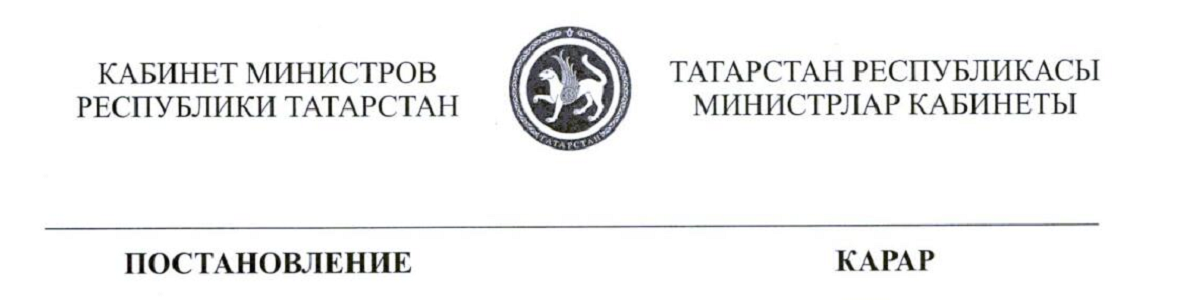                 30.12.2020                      г.Казань                        № 1239Об утверждении Программы государственных гарантий бесплатного оказания гражданам медицинской помощи на территории Республики Татарстан на 2021 год и на плановый период 
2022 и 2023 годовВ целях обеспечения конституционных прав граждан Российской Федерации на бесплатное оказание медицинской помощи и во исполнение постановления Правительства Российской Федерации от 28 декабря 2020 г. № 2299 «О Программе 
государственных гарантий бесплатного оказания гражданам медицинской помощи на 2021 год и на плановый период 2022 и 2023 годов» Кабинет Министров Республики Татарстан ПОСТАНОВЛЯЕТ:1. Утвердить прилагаемую Программу государственных гарантий бесплатного оказания гражданам медицинской помощи на территории Республики Татарстан на 2021 год и на плановый период 2022 и 2023 годов (далее – Программа).2. Установить, что:завершение расчетов за медицинские услуги, оказанные в рамках Программы в 2021 году, осуществляется до 15 февраля 2022 года;медицинскими организациями, участвующими в реализации Программы, представляются в Министерство здравоохранения Республики Татарстан и государственное учреждение «Территориальный фонд обязательного медицинского страхования Республики Татарстан» отчетность о деятельности в сфере обязательного
медицинского страхования согласно порядку и формам, которые установлены в
соответствии с законодательством, и в 14-дневный срок со дня утверждения
Программы – планы финансово-хозяйственной деятельности на соответствующий финансовый год;на Министерство здравоохранения Республики Татарстан возлагаются полномочия по:заключению Тарифного соглашения об оплате медицинской помощи по    Территориальной программе обязательного медицинского страхования Республики Татарстан;разработке и представлению на утверждение уполномоченному органу тарифов и порядка оплаты медицинской помощи, оказываемой медицинскими организациями через систему обязательного медицинского страхования на реализацию преимущественно одноканального финансирования;размещению на официальном сайте с использованием информационно-телекоммуникационной сети «Интернет» Программы и установленных тарифов на оплату медицинской помощи;обеспечению до 15 февраля 2021 года представления согласованных планов финансово-хозяйственной деятельности медицинских организаций в государственное учреждение «Территориальный фонд обязательного медицинского страхования Республики Татарстан».3. Министерству финансов Республики Татарстан и Территориальному фонду обязательного медицинского страхования Республики Татарстан осуществлять финансовое обеспечение расходов на реализацию Программы в пределах бюджетных ассигнований и лимитов бюджетных обязательств, предусмотренных на указанные цели в законах Республики Татарстан от 27 ноября 2020 года № 78-ЗРТ «О бюджете Республики Татарстан на 2021 год и на плановый период 2022 и 2023 годов» и от 
27 ноября 2020 года № 79-ЗРТ «О бюджете Территориального фонда обязательного медицинского страхования Республики Татарстан на 2021 год и на плановый период 2022 и 2023 годов».4. Установить, что настоящее постановление вступает в силу с 1 января 
2021 года.5. Контроль за исполнением настоящего постановления возложить на Управление по вопросам здравоохранения, спорта и формирования здорового образа 
жизни Аппарата Кабинета Министров Республики Татарстан.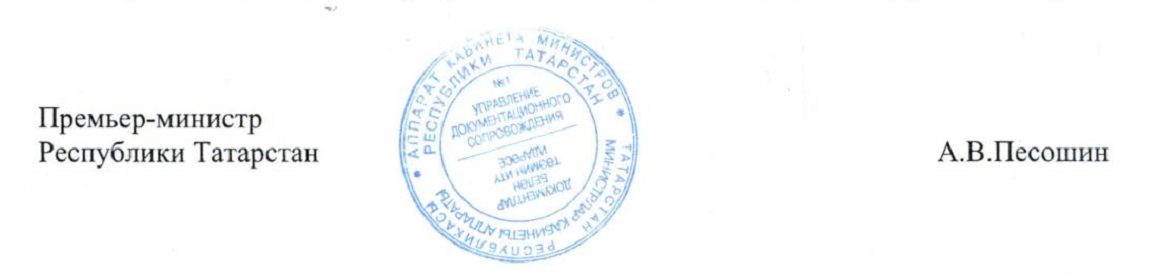 УтвержденапостановлениемКабинета МинистровРеспублики Татарстанот 30.12.2020 № 1239Программа государственных гарантий бесплатного оказания гражданам медицинской помощи на территории Республики Татарстан на 2021 год и на плановый период 2022 и 2023 годовI. Общие положенияВ соответствии с Федеральным законом от 21 ноября 2011 года № 323-ФЗ 
«Об основах охраны здоровья граждан в Российской Федерации» каждый имеет право на медицинскую помощь в гарантированном объеме, оказываемую без взимания платы в соответствии с программой государственных гарантий бесплатного оказания гражданам медицинской помощи.Программа государственных гарантий бесплатного оказания гражданам медицинской помощи на территории Республики Татарстан на 2021 год и на плановый период 2022 и 2023 годов (далее – Программа) устанавливает перечень видов, форм и условий медицинской помощи, оказание которой осуществляется бесплатно, порядок и условия предоставления медицинской помощи, перечень заболеваний и состояний, оказание медицинской помощи при которых осуществляется бесплатно, категории граждан, оказание медицинской помощи которым осуществляется бесплатно, нормативы объема медицинской помощи, нормативы финансовых затрат на единицу объема медицинской помощи, подушевые нормативы финансирования, порядок и структуру формирования тарифов на медицинскую помощь и способы ее оплаты, а также критерии доступности и качества медицинской помощи, оказываемой в рамках Программы.Программа сформирована с учетом порядков оказания медицинской помощи и стандартов медицинской помощи, а также с учетом особенностей половозрастного состава населения Республики Татарстан, уровня и структуры заболеваемости населения Республики Татарстан, основанных на данных медицинской статистики, климатических, географических особенностей Республики Татарстан и транспортной доступности медицинских организаций.Программа включает в себя Территориальную программу обязательного медицинского страхования Республики Татарстан на 2021 год и на плановый период 2022 и 2023 годов (далее – Территориальная программа ОМС).В соответствии с Конституцией Российской Федерации в совместном ведении Российской Федерации и Республики Татарстан находится координация вопросов здравоохранения, в том числе обеспечение оказания доступной и качественной медицинской помощи, сохранение и укрепление общественного здоровья, создание условий для ведения здорового образа жизни, формирования культуры ответственного отношения граждан к своему здоровью. Органы местного самоуправления обеспечивают в пределах своей компетенции доступность медицинской помощи.II. Перечень заболеваний и состояний, оказание медицинскойпомощи при которых осуществляется бесплатно, и категорииграждан, оказание медицинской помощи которымосуществляется бесплатноГражданин имеет право на бесплатное получение медицинской помощи по видам, формам и условиям ее оказания при следующих заболеваниях и состояниях:инфекционные и паразитарные болезни;новообразования;болезни эндокринной системы;расстройства питания и нарушения обмена веществ;болезни нервной системы;болезни крови, кроветворных органов;отдельные нарушения, вовлекающие иммунный механизм;болезни глаза и его придаточного аппарата;болезни уха и сосцевидного отростка;болезни системы кровообращения;болезни органов дыхания;болезни органов пищеварения, в том числе болезни полости рта, слюнных желез и челюстей (за исключением зубного протезирования);болезни мочеполовой системы;болезни кожи и подкожной клетчатки;болезни костно-мышечной системы и соединительной ткани;травмы, отравления и некоторые другие последствия воздействия внешних причин;врожденные аномалии (пороки развития);деформации и хромосомные нарушения;беременность, роды, послеродовой период и аборты;отдельные состояния, возникающие у детей в перинатальный период;психические расстройства и расстройства поведения;симптомы, признаки и отклонения от нормы, не отнесенные к заболеваниям и состояниям.Гражданин имеет право не реже одного раза в год на бесплатный профилактический медицинский осмотр, в том числе в рамках диспансеризации.В соответствии с законодательством Российской Федерации отдельные категории граждан имеют право на:обеспечение лекарственными препаратами (в соответствии с законодательством Российской Федерации и разделом VI Программы);профилактические медицинские осмотры и диспансеризацию – определенные группы взрослого населения (в возрасте 18 лет и старше), в том числе работающие и неработающие граждане, обучающиеся в образовательных организациях по очной форме, в соответствии с порядками, утверждаемыми Министерством здравоохранения Российской Федерации;медицинские осмотры, в том числе профилактические медицинские осмотры, в связи с занятием физической культурой и спортом – несовершеннолетние;диспансеризацию – пребывающие в стационарных учреждениях дети-сироты и дети, находящиеся в трудной жизненной ситуации, а также дети-сироты и дети, оставшиеся без попечения родителей, в том числе усыновленные (удочеренные), принятые под опеку (попечительство), в приемную или патронатную семью;диспансерное наблюдение – граждане, страдающие социально значимыми заболеваниями и заболеваниями, представляющими опасность для окружающих; а также лица, страдающие хроническими заболеваниями (включая дистанционное наблюдение граждан трудоспособного возраста с артериальной гипертензией высокого риска развития сердечно-сосудистых осложнений с 2022 года), функциональными расстройствами и иными состояниями;пренатальную (дородовую) диагностику нарушений развития ребенка в соответствии с порядком оказания медицинской помощи по профилю «акушерство и гинекология» – беременные женщины;неонатальный скрининг на пять наследственных и врожденных заболеваний – новорожденные дети;аудиологический скрининг – новорожденные дети и дети первого года жизни;услуги по зубо- и слухопротезированию в соответствии с порядком, устанавливаемым Кабинетом Министров Республики Татарстан.Беременные женщины, обратившиеся в медицинские организации, оказывающие медицинскую помощь по профилю «акушерство и гинекология» в амбулаторных условиях, имеют право на получение правовой, психологической и медико-социальной помощи, в том числе по профилактике прерывания беременности.В рамках Программы за счет средств бюджета Республики Татарстан и средств обязательного медицинского страхования (по видам и условиям оказания медицинской помощи, включенным в базовую программу обязательного медицинского страхования) (далее – ОМС) осуществляется финансовое обеспечение:осмотров врачами и диагностических исследований в целях медицинского освидетельствования лиц, желающих усыновить (удочерить), взять под опеку (попечительство), в приемную или патронатную семью детей, оставшихся без попечения родителей, медицинского обследования детей-сирот и детей, оставшихся без попечения родителей, помещаемых под надзор в организацию для детей-сирот и детей, оставшихся без попечения родителей, граждан, выразивших желание стать опекуном или попечителем совершеннолетнего недееспособного или не полностью дееспособного гражданина;обязательных диагностических исследований и оказания медицинской помощи гражданам при постановке их на воинский учет, призыве или поступлении на военную службу по контракту или приравненную к ней службу, поступлении в военные профессиональные образовательные организации или военные образовательные организации высшего образования, заключении с Министерством обороны Российской Федерации договора об обучении в военном учебном центре при федеральной государственной образовательной организации высшего образования по программе военной подготовки для прохождения военной службы по контракту на воинских должностях, подлежащих замещению офицерами, или на военной кафедре при федеральной государственной образовательной организации высшего образования по программе военной подготовки офицеров запаса, программе военной подготовки сержантов, старшин запаса либо программе военной подготовки солдат, матросов запаса, или в военной образовательной организации высшего образования по программе военной подготовки сержантов, старшин запаса либо программе военной подготовки солдат, матросов запаса, призыве на военные сборы, а также при направлении на альтернативную гражданскую службу, за исключением медицинского освидетельствования в целях определения годности граждан к военной или приравненной к ней службе.III. Территориальная программа ОМС1. Территориальная программа ОМС является составной частью Программы и включает виды медицинской помощи в объеме базовой программы ОМС.Источником финансового обеспечения Территориальной программы ОМС являются средства ОМС.Медицинская помощь в рамках Территориальной программы ОМС оказывается медицинскими организациями, включенными в реестр медицинских организаций, осуществляющих деятельность в сфере ОМС по Территориальной программе ОМС. Реестр ведется Территориальным фондом обязательного медицинского страхования Республики Татарстан (далее – ТФОМС Республики Татарстан) в соответствии с законодательством об ОМС. Перечень медицинских организаций, участвующих в реализации Программы, приведен в приложении № 1 к Программе.2. В рамках Территориальной программы ОМС:застрахованным лицам, в том числе находящимся в стационарных организациях социального обслуживания, оказываются первичная медико-санитарная помощь, включая профилактическую помощь, скорая медицинская помощь (за исключением санитарно-авиационной эвакуации), специализированная медицинская помощь, в том числе высокотехнологичная медицинская помощь, включенная в перечень видов высокотехнологичной медицинской помощи, финансовое обеспечение которых осуществляется за счет средств ОМС, при заболеваниях и состояниях, указанных в разделе II Программы, за исключением заболеваний, передаваемых половым путем, вызванных вирусом иммунодефицита человека, синдроме приобретенного иммунодефицита, туберкулезе, психических расстройствах и расстройствах поведения;осуществляется финансовое обеспечение мероприятий, в том числе:профилактических мероприятий, включая профилактические медицинские осмотры граждан и их отдельных категорий, указанных в разделе II Программы, в том числе в рамках диспансеризации, диспансеризацию, в соответствии с порядками, утверждаемыми Министерством здравоохранения Российской Федерации и Министерством здравоохранения Республики Татарстан;диспансерного наблюдения (при заболеваниях и состояниях, указанных в разделе II Программы, за исключением заболеваний, передаваемых половым путем, вызванных вирусом иммунодефицита человека, синдрома приобретенного иммунодефицита, туберкулеза, психических расстройств и расстройств поведения);аудиологического скрининга;применения вспомогательных репродуктивных технологий (экстракорпорального оплодотворения), включая лекарственное обеспечение в соответствии с законодательством Российской Федерации, в том числе по проведению консультативно-диагностических и лечебных мероприятий при обследовании и отборе на программы вспомогательных репродуктивных технологий в рамках оказания первичной специализированной медико-санитарной и специализированной помощи в соответствии со стандартом и порядком использования вспомогательных репродуктивных технологий, противопоказаниями и ограничениями к их применению, определяемыми Министерством здравоохранения Российской Федерации;проведения осмотров врачами и диагностических исследований в целях медицинского освидетельствования застрахованных лиц, желающих усыновить (удочерить), взять под опеку (попечительство), в приемную или патронатную семью детей, оставшихся без попечения родителей, в части заболеваний и состояний, перечень которых включен в базовую программу ОМС;профилактики заболеваний и формирования здорового образа жизни;проведения консультаций специалистов и диагностических исследований, в том числе ультразвуковых исследований, компьютерной и магнитно-резонансной томографии, в рамках выполнения стандартов и порядков оказания медицинской помощи, клинических рекомендаций и по медицинским показаниям;медицинской реабилитации, осуществляемой в медицинских организациях амбулаторно, стационарно и в условиях дневного стационара;проведения гистологических и цитологических исследований патолого-анатомическими отделениями многопрофильных медицинских организаций, осуществляющих деятельность в системе ОМС;проведения в рамках первичной специализированной и специализированной медицинской помощи заместительной почечной терапии методами гемодиализа и перитонеального диализа застрахованным лицам;оказания стоматологической помощи (терапевтической и хирургической) взрослым и детям, в том числе по ортодонтическому лечению детей и подростков до 18 лет без применения брекет-систем.IV. Медицинская помощь, медицинские услуги, финансируемые за счет средств бюджета, предоставляемых бюджету ТФОМС Республики Татарстан, на реализацию преимущественно одноканального финансирования1. За счет средств бюджета, предоставляемых бюджету ТФОМС Республики Татарстан, на реализацию преимущественно одноканального финансирования осуществляется финансовое обеспечение:первичной медико-санитарной и специализированной медицинской помощи 
в части медицинской помощи при заболеваниях, перечень которых не включен 
в базовую программу ОМС (заболеваниях, вызванных вирусом иммунодефицита 
человека, синдроме приобретенного иммунодефицита, заболеваниях, передаваемых половым путем, туберкулезе, психических расстройствах и расстройствах поведения, связанных в том числе с употреблением психоактивных веществ);авиационных работ при санитарно-авиационной эвакуации, осуществляемой воздушными судами;паллиативной медицинской помощи, оказываемой амбулаторно, в том числе на дому, включая медицинскую помощь, оказываемую выездными патронажными бригадами, в дневном стационаре и стационарно, включая койки паллиативной медицинской помощи и койки сестринского ухода;предоставления в медицинских организациях, оказывающих паллиативную медицинскую помощь, государственной и муниципальной систем здравоохранения психологической помощи пациенту и членам семьи пациента, а также медицинской помощи врачами-психотерапевтами пациенту, получающему паллиативную медицинскую помощь, и членам семьи пациента, а также медицинской помощи врачами-психотерапевтами пациенту и членам семьи пациента или членам семьи пациента после его смерти в случае их обращения в медицинскую организацию;высокотехнологичной медицинской помощи, оказываемой в медицинских организациях, подведомственных Министерству здравоохранения Республики Татарстан, указанных в приложении № 1 к Программе, по перечню видов высокотехнологичной медицинской помощи, приведенному в разделе II приложения к Программе государственных гарантий бесплатного оказания гражданам медицинской помощи на 2021 год и на плановый период 2022 и 2023 годов, утвержденной постановлением Правительства Российской Федерации от 28 декабря 2020 г. № 2299 «О Программе государственных гарантий бесплатного оказания гражданам медицинской помощи на 2021 год и на плановый период 2022 и 2023 годов». Плановое задание на высокотехнологичную медицинскую помощь, оказываемую за счет межбюджетных трансфертов из бюджета Республики Татарстан, предоставляемых бюджету ТФОМС Республики Татарстан, утверждается Министерством здравоохранения Республики Татарстан;медицинской помощи и медицинских услуг в центрах по профилактике 
и борьбе с синдромом приобретенного иммунодефицита и инфекционными заболеваниями, домах ребенка, включая специализированные, центрах (отделениях) 
планирования семьи и репродукции, Республиканском центре профессиональной патологии акционерного общества «Городская клиническая больница № 12» г.Казани, Центре восстановительного лечения для детей-инвалидов с психоневрологическими заболеваниями государственного автономного учреждения здраво-охранения «Городская детская поликлиника № 7» г.Казани, Лабораторном диагностическом центре государственного автономного учреждения здравоохранения «Республиканская клиническая инфекционная больница имени профессора А.Ф.Агафонова»;мероприятий по оздоровлению детей в условиях детских санаториев;профилактических медицинских осмотров обучающихся в общеобразовательных организациях и профессиональных образовательных организациях, а также в образовательных организациях высшего образования в целях раннего (своевременного) выявления незаконного потребления наркотических средств и психотропных веществ, в том числе в отношении лиц, находящихся в стационарных организациях социального обслуживания, включая медицинскую помощь, оказываемую выездными психиатрическими бригадами (за исключением стоимости экспресс-теста);проведения осмотров врачами и диагностических исследований в целях медицинского освидетельствования застрахованных лиц, желающих усыновить (удочерить), взять под опеку (попечительство), в приемную или патронатную семью детей, оставшихся без попечения родителей, граждан, выразивших желание стать опекуном или попечителем совершеннолетнего недееспособного или не полностью дееспособного гражданина, в части заболеваний и состояний, не входящих в базовую программу ОМС;медицинской помощи, оказанной в экстренной форме и неотложной форме вне медицинской организации (скорая медицинская помощь), экстренной форме в стационарных условиях, неотложной форме в амбулаторных условиях (травматологических пунктах, приемных (приемно-диагностических) отделениях) не застрахованным и не идентифицированным в системе ОМС лицам при заболеваниях и состояниях, входящих в базовую программу ОМС;медицинской помощи, оказанной станциями и отделениями скорой медицинской помощи в экстренной или неотложной форме вне медицинской организации застрахованным по обязательному медицинскому страхованию, а также не застрахованным и не идентифицированным в системе ОМС лицам при туберкулезе, психических расстройствах и расстройствах поведения, в том числе связанных с употреблением психоактивных веществ;медицинской помощи военнослужащим, гражданам, призванным на военные сборы, сотрудникам органов внутренних дел Российской Федерации, Государственной противопожарной службы Министерства Российской Федерации по делам гражданской обороны, чрезвычайным ситуациям и ликвидации последствий стихийных бедствий, уголовно-исполнительной системы, таможенных органов и лицам начальствующего состава Федеральной фельдъегерской службы при оказании скорой медицинской помощи;услуг по зубо- и слухопротезированию в соответствии с порядком предоставления отдельным категориям граждан в Республике Татарстан услуг по зубо- и слухопротезированию, определяемым Кабинетом Министров Республики Татарстан;зубного протезирования отдельным категориям граждан в соответствии с законодательством Российской Федерации, в том числе лицам, находящимся в стационарных организациях социального обслуживания;мероприятий, направленных на проведение пренатальной (дородовой) диагностики нарушений развития ребенка у беременных женщин, неонатального скрининга на пять наследственных и врожденных заболеваний в части исследований и консультаций, осуществляемых медико-генетическими центрами (консультациями), а также медико-генетических исследований в соответствующих структурных подразделениях медицинских организаций;расходов на приобретение основных средств (оборудования, производственного и хозяйственного инвентаря) стоимостью свыше 100 тыс.рублей за единицу в медицинских организациях, подведомственных Министерству здравоохранения Республики Татарстан.Финансовое обеспечение оказания социальных услуг и предоставления мер социальной защиты (поддержки) пациента, в том числе в рамках деятельности выездных патронажных бригад, осуществляется в соответствии с законодательством Российской Федерации.2. Плановое задание на медицинскую помощь, оказываемую за счет средств бюджета, предоставляемых бюджету ТФОМС Республики Татарстан, на реализацию преимущественно одноканального финансирования, за исключением высокотехнологичной медицинской помощи, устанавливается решением Комиссии по тарифам на оплату медицинской помощи, оказанной медицинскими организациями в рамках реализации преимущественно одноканального финансирования через систему ОМС.Перечень медицинских организаций, оказывающих медицинскую помощь в рамках реализации преимущественно одноканального финансирования (за исключением медицинской помощи, оказываемой не застрахованным по обязательному медицинскому страхованию), приведен в приложении № 1 к Программе.Медицинскую помощь не застрахованным по обязательному медицинскому страхованию лицам оказывают медицинские организации, включенные в реестр медицинских организаций, осуществляющих деятельность в сфере ОМС по Территориальной программе ОМС.3. ТФОМС Республики Татарстан обеспечивает:проведение контроля объемов, сроков, качества и условий предоставления высокотехнологичной медицинской помощи, включенной в раздел II приложения к Программе государственных гарантий бесплатного оказания гражданам медицинской помощи на 2021 год и на плановый период 2022 и 2023 годов, утвержденной постановлением Правительства Российской Федерации от 28 декабря 2020 г. 
№ 2299 «О Программе государственных гарантий бесплатного оказания гражданам медицинской помощи на 2021 год и на плановый период 2022 и 2023 годов»;проведение контроля объемов, сроков и условий предоставления медицинской помощи (за исключением высокотехнологичной медицинской помощи, включенной в раздел II приложения к Программе государственных гарантий бесплатного оказания гражданам медицинской помощи на 2020 год и на плановый период 2021 и  2022 годов, утвержденной постановлением Правительства Российской Федерации от 28 декабря 2020 г. № 2299 «О Программе государственных гарантий бесплатного оказания гражданам медицинской помощи на 2021 год и на плановый период 2022 и 2023 годов») в рамках реализации преимущественно одноканального финансирования медицинских организаций.V. Виды медицинской помощи, медицинских и иных услуг,мероприятия, финансируемые за счет средств бюджетаРеспублики Татарстан1. За счет средств бюджета Республики Татарстан осуществляется финансовое обеспечение:мероприятий по проведению дезинфекции, дезинсекции и дератизации, санитарно-противоэпидемических (профилактических) мероприятий, проводимых с применением лабораторных методов исследования, в очагах инфекционных заболеваний, а также расходов по хранению и доставке вакцин для организации иммунизации граждан в рамках национального календаря профилактических прививок и закупке вакцин для проведения иммунизации граждан в рамках календаря профилактических прививок по эпидемическим показаниям;медицинской реабилитации работающих граждан непосредственно после стационарного лечения в организациях санаторно-курортного лечения и государственных учреждениях здравоохранения;мер социальной поддержки врачей – молодых специалистов;прочих мероприятий в области здравоохранения в рамках реализации государственной программы «Развитие здравоохранения Республики Татарстан до 2025 года», утвержденной постановлением Кабинета Министров Республики Татарстан от 01.07.2013 № 461 «Об утверждении государственной программы «Развитие здравоохранения Республики Татарстан до 2025 года»;лекарственными препаратами в соответствии с перечнем групп населения и категорий заболеваний, при амбулаторном лечении которых лекарственные препараты, изделия медицинского назначения и специализированные продукты лечебного питания отпускаются по рецептам врачей бесплатно (в соответствии с Федеральным законом от 22 августа 2004 года № 122-ФЗ «О внесении изменений в законодательные акты Российской Федерации и признании утратившими силу некоторых законодательных актов Российской Федерации в связи с принятием федеральных законов «О внесении изменений и дополнений в Федеральный закон «Об общих принципах организации законодательных (представительных) и исполнительных органов государственной власти субъектов Российской Федерации» и «Об общих принципах организации местного самоуправления в Российской Федерации» и Законом Республики Татарстан от 8 декабря 2004 года № 63-ЗРТ «Об адресной социальной поддержке населения в Республике Татарстан» с 1 января 2005 года произведена замена льгот, предоставляемых ранее в натуральной форме (лекарственные препараты по рецептам врачей с 50-процентной скидкой), на денежные выплаты);граждан зарегистрированными в установленном порядке на территории Российской Федерации лекарственными препаратами и специализированными продуктами лечебного питания для лечения заболеваний, включенных в перечень жизнеугрожающих и хронических прогрессирующих редких (орфанных) заболеваний, приводящих к сокращению продолжительности жизни гражданина или его инвалидности, утверждаемый Правительством Российской Федерации;оказания медицинской помощи гражданам за пределами Республики Татарстан по направлению Министерства здравоохранения Республики Татарстан, оплаты проезда больным, направляемым в установленном порядке в федеральные медицинские организации и научно-исследовательские институты, подведомственные федеральным органам исполнительной власти, в порядке, установленном Кабинетом Министров Республики Татарстан;выполнения государственного задания государственными организациями, указанными в пункте 2 настоящего раздела, и отделениями переливания крови медицинских организаций, подведомственных Министерству здравоохранения Республики Татарстан. Финансовое обеспечение транспортировки пациентов, страдающих хронической почечной недостаточностью, от места фактического проживания до места получения медицинской помощи методом заместительной почечной терапии и обратно, а также пациентов, страдающих онкологическими заболеваниями, к месту лечения в медицинские организации государственной системы здравоохранения Республики Татарстан, оказывающие специализированную онкологическую помощь, и обратно к месту жительства осуществляется в соответствии с Законом Республики Татарстан от 8 декабря 2004 года № 63-ЗРТ «Об адресной социальной поддержке населения в Республике Татарстан».2. Перечень государственных организаций, осуществляющих оказание медицинской помощи и иных государственных услуг (работ) за счет средств бюджета Республики Татарстан, предусмотренных по разделу «Здравоохранение»:VI. Порядок и условия оказания медицинской помощи1. Общие положения1.1. В рамках Программы (за исключением медицинской помощи, оказываемой в рамках клинической апробации) бесплатно предоставляются:первичная медико-санитарная помощь, в том числе первичная доврачебная, первичная врачебная и первичная специализированная;специализированная, в том числе высокотехнологичная, медицинская помощь;скорая, в том числе скорая специализированная, медицинская помощь;паллиативная медицинская помощь, в том числе паллиативная первичная ме-дицинская помощь, включая доврачебную и врачебную, и паллиативная специализированная медицинская помощь.1.2. Первичная медико-санитарная помощь является основой системы оказания медицинской помощи и включает в себя мероприятия по профилактике, диагностике, лечению заболеваний и состояний, медицинской реабилитации, наблюдению за течением беременности, формированию здорового образа жизни и санитарно-гигиеническому просвещению.Первичная медико-санитарная помощь оказывается бесплатно в амбулаторных условиях и в условиях дневного стационара, в том числе в стационаре на дому, в плановой и неотложной формах.Первичная доврачебная медико-санитарная помощь оказывается фельдшерами, акушерами и другими медицинскими работниками со средним медицинским образованием.Первичная врачебная медико-санитарная помощь оказывается врачами-терапевтами, врачами-терапевтами участковыми, врачами-педиатрами, врачами-педиатрами участковыми и врачами общей практики (семейными врачами).Первичная специализированная медико-санитарная помощь оказывается врачами-специалистами, включая врачей-специалистов медицинских организаций, оказывающих специализированную, в том числе высокотехнологичную, медицинскую помощь.1.3. Специализированная медицинская помощь оказывается бесплатно в стационарных условиях и в условиях дневного стационара врачами-специалистами и включает в себя профилактику, диагностику и лечение заболеваний и состояний 
(в том числе в период беременности, родов и послеродовой период), требующих 
использования специальных методов и сложных медицинских технологий, а также медицинскую реабилитацию.Высокотехнологичная медицинская помощь, являющаяся частью специализированной медицинской помощи, включает в себя применение новых сложных 
и (или) уникальных методов лечения, а также ресурсоемких методов лечения с научно доказанной эффективностью, в том числе клеточных технологий, роботизированной техники, информационных технологий и методов генной инженерии, разработанных на основе достижений медицинской науки и смежных отраслей науки и техники, и оказывается медицинскими организациями в соответствии с перечнем видов высокотехнологичной медицинской помощи, содержащим в том числе методы лечения и источники финансового обеспечения высокотехнологичной медицинской помощи, в рамках установленного планового задания.Перечень видов высокотехнологичной медицинской помощи, оказываемой бесплатно в рамках Программы, установлен приложением к Программе государственных гарантий бесплатного оказания гражданам медицинской помощи на
2021 год и на плановый период 2022 и 2023 годов, утвержденной постановлением Правительства Российской Федерации от 28 декабря 2020 г. № 2299 «О Программе государственных гарантий бесплатного оказания гражданам медицинской помощи на 2021 год и на плановый период 2022 и 2023 годов».1.4. Скорая, в том числе скорая специализированная, медицинская помощь оказывается гражданам медицинскими организациями государственной системы здравоохранения бесплатно в экстренной или неотложной форме вне медицинской организации, а также в амбулаторных и стационарных условиях при заболеваниях, несчастных случаях, травмах, отравлениях и других состояниях, требующих срочного медицинского вмешательства.1.5. Паллиативная медицинская помощь оказывается бесплатно в амбулаторных условиях, в том числе на дому, в условиях дневного стационара и стационарных условиях медицинскими работниками, прошедшими обучение по оказанию такой помощи.Медицинские организации, оказывающие паллиативную медицинскую по-мощь, осуществляют взаимодействие с родственниками и иными членами семьи пациента или законным представителем пациента, лицами, осуществляющими уход за пациентом, добровольцами (волонтерами), а также организациями социального обслуживания, религиозными организациями и организациями, указанными в части 2 статьи 6 Федерального закона от 21 ноября 2011 года № 323-ФЗ «Об основах охраны здоровья граждан в Российской Федерации», в том числе в целях предоставления такому пациенту социальных услуг, мер социальной защиты (поддержки) в соответствии с законодательством Российской Федерации, мер психологической поддержки и духовной помощи.Медицинская организация, к которой пациент прикреплен для получения первичной медико-санитарной помощи, организует оказание ему паллиативной первичной медицинской помощи медицинскими работниками, включая медицинских работников фельдшерских, фельдшерско-акушерских пунктов, врачебных амбулаторий и иных подразделений медицинских организаций, оказывающих первичную медико-санитарную помощь, во взаимодействии с выездными патронажными бригадами медицинских организаций, оказывающих паллиативную медицинскую помощь, и во взаимодействии с медицинскими организациями, оказывающими паллиативную специализированную медицинскую помощь.Медицинские организации, оказывающие специализированную медицинскую помощь, в том числе паллиативную, в случае выявления пациента, нуждающегося в паллиативной первичной медицинской помощи в амбулаторных условиях, в том числе на дому, за три дня до осуществления выписки указанного пациента из медицинской организации, оказывающей специализированную медицинскую помощь, в том числе паллиативную, в стационарных условиях и условиях дневного стационара, информируют о нем медицинскую организацию, к которой такой пациент прикреплен для получения первичной медико-санитарной помощи, или близлежащую к месту его пребывания медицинскую организацию, оказывающую первичную медико-санитарную помощь.За счет бюджетных ассигнований бюджета Республики Татарстан такие медицинские организации и их подразделения обеспечиваются медицинскими изделиями, предназначенными для поддержания функций органов и систем организма человека, для использования на дому по перечню, утвержденному Министерством здравоохранения Российской Федерации, а также необходимыми лекарственными препаратами, в том числе наркотическими лекарственными препаратами и психотропными лекарственными препаратами, используемыми при посещениях на дому.Мероприятия по развитию паллиативной медицинской помощи осуществ-
ляются в рамках соответствующих государственных программ Республики Татарстан, включающих указанные мероприятия, а также целевые показатели их результативности.Обеспечение граждан в рамках оказания паллиативной медицинской помощи для использования на дому медицинскими изделиями, предназначенными для под-держания функций органов и систем организма человека, а также наркотическими лекарственными препаратами и психотропными лекарственными препаратами при посещениях на дому осуществляется в соответствии с порядком, установленным Министерством здравоохранения Республики Татарстан.В целях оказания гражданам, находящимся в стационарных организациях социального обслуживания, медицинской помощи Министерством здравоохранения Республики Татарстан организуется взаимодействие стационарных организаций социального обслуживания с близлежащими медицинскими организациями.В отношении лиц, находящихся в стационарных организациях социального обслуживания, в рамках базовой программы обязательного медицинского страхования с привлечением близлежащих медицинских организаций проводится диспансеризация, а при наличии хронических заболеваний – диспансерное наблюдение в соответствии с порядками, установленными Министерством здравоохранения Российской Федерации.При выявлении в рамках диспансеризации и диспансерного наблюдения показаний к оказанию специализированной, в том числе высокотехнологичной, медицинской помощи лица, находящиеся в стационарных организациях социального обслуживания, переводятся в специализированные медицинские организации в сроки, установленные настоящей Программой.В отношении лиц с психическими расстройствами и расстройствами поведения, в том числе находящихся в стационарных организациях социального обслуживания, а также в условиях сопровождаемого проживания, включая совместное проживание таких лиц в отдельных жилых помещениях, за счет бюджетных ассигнований бюджета Республики Татарстан проводится диспансерное наблюдение медицинскими организациями, оказывающими первичную специализированную медико-санитарную помощь при психических расстройствах и расстройствах поведения, во взаимодействии с врачами-психиатрами стационарных организаций социального обслуживания в порядке, установленном Министерством здравоохранения Российской Федерации.Для лиц с психическими расстройствами и расстройствами поведения, проживающих в сельской местности, рабочих поселках и поселках городского типа, организация медицинской помощи, в том числе по профилю «психиатрия», осуществляется во взаимодействии медицинских работников, включая медицинских работников фельдшерских пунктов, фельдшерско-акушерских пунктов, врачебных амбулаторий и отделений (центров, кабинетов) общей врачебной практики, с медицинскими организациями, оказывающими первичную специализированную медико-сани-тарную помощь при психических расстройствах и расстройствах поведения, в том числе с участием выездных психиатрических бригад, в порядке, установленном Министерством здравоохранения Российской Федерации.При организации медицинскими организациями, оказывающими первичную специализированную медико-санитарную помощь при психических расстройствах и расстройствах поведения, медицинской помощи лицам с психическими расстройствами и расстройствами поведения, проживающим в сельской местности, рабочих поселках и поселках городского типа, осуществляется лекарственное обеспечение таких больных, в том числе доставка лекарственных препаратов по месту жительства.  1.6. Медицинская помощь оказывается в следующих формах:экстренная – медицинская помощь при внезапных острых заболеваниях, состояниях, обострении хронических заболеваний, представляющих угрозу жизни пациента;неотложная – медицинская помощь при внезапных острых заболеваниях, состояниях, обострении хронических заболеваний, без явных признаков угрозы жизни пациента;плановая – медицинская помощь при проведении профилактических мероприятий, при заболеваниях и состояниях, не сопровождающихся угрозой жизни пациента, не требующих экстренной и неотложной медицинской помощи, отсрочка оказания которой на определенное время не повлечет за собой ухудшения состояния пациента, угрозы его жизни и здоровью.1.7. В целях обеспечения преемственности, доступности и качества медицинской помощи, а также эффективной реализации Программы медицинская помощь гражданам оказывается в соответствии с трехуровневой системой организации медицинской помощи:первый уровень – оказание преимущественно первичной медико-санитарной помощи, в том числе первичной специализированной медицинской помощи, а также специализированной медицинской помощи и скорой медицинской помощи в центральных районных больницах, городских, районных, участковых больницах, врачебных амбулаториях, фельдшерско-акушерских пунктах, городских поликлиниках, иных медицинских организациях, отделениях и станциях скорой медицинской помощи;второй уровень – оказание преимущественно специализированной (за исключением высокотехнологичной) медицинской помощи в медицинских организациях, имеющих в своей структуре специализированные межмуниципальные (межрайонные) отделения и (или) центры, а также в диспансерах, многопрофильных больницах;третий уровень – оказание преимущественно специализированной, в том числе высокотехнологичной, медицинской помощи в медицинских организациях (отделениях).1.8. Оказание платных медицинских услуг гражданам осуществляется в соответствии с Федеральным законом от 21 ноября 2011 года № 323-ФЗ «Об основах охраны здоровья граждан в Российской Федерации» и постановлением Правительства Российской Федерации от 4 октября 2012 г. № 1006 «Об утверждении Правил предоставления медицинскими организациями платных медицинских услуг».2. Условия реализации установленного законодательством Российской Федерации права на выбор врача, в том числе врача общей практики (семейного врача) и лечащего врача (с учетом согласия врача)2.1. В соответствии со статьей 21 Федерального закона от 21 ноября 2011 года № 323-ФЗ «Об основах охраны здоровья граждан в Российской Федерации» при оказании гражданину медицинской помощи в рамках Программы гражданин имеет право на выбор медицинской организации в порядке, установленном приказом Министерства здравоохранения и социального развития Российской Федерации от      26 апреля 2012 г. № 406н «Об утверждении Порядка выбора гражданином медицинской организации при оказании ему медицинской помощи в рамках программы го-сударственных гарантий бесплатного оказания гражданам медицинской помощи», и на выбор врача с учетом согласия врача.Лечащий врач назначается руководителем медицинской организации (подразделения медицинской организации) или выбирается гражданином с учетом согласия врача.2.2. При получении первичной медико-санитарной помощи по Территориальной программе ОМС гражданин имеет право на выбор врача-терапевта, врача-терапевта участкового, врача-педиатра, врача-педиатра участкового, врача общей практики (семейного врача) или фельдшера не чаще одного раза в год (за исключением случаев замены медицинской организации) путем подачи заявления лично или через своего представителя на имя руководителя медицинской организации. Гражданин должен быть ознакомлен медицинской организацией с перечнем врачей-терапевтов, врачей-терапевтов участковых, врачей-педиатров, врачей-педиатров участковых, врачей общей практики (семейных врачей) или фельдшеров, с количеством граждан, выбравших указанных медицинских работников, и сведениями о территориях обслуживания (врачебных участках) указанных медицинских работников при оказании ими медицинской помощи на дому.2.3. В случае требования пациента о замене лечащего врача (за исключением случаев оказания специализированной медицинской помощи) пациент обращается к руководителю медицинской организации (ее подразделения) с заявлением в письменной форме, в котором указываются причины замены лечащего врача.Руководитель медицинской организации (ее подразделения) в течение трех рабочих дней со дня получения заявления информирует пациента в письменной или устной форме (лично или посредством почтовой, телефонной, электронной связи) о врачах соответствующей специальности и сроках оказания медицинской помощи указанными врачами.На основании информации, представленной руководителем медицинской организации (ее подразделения), пациент осуществляет выбор врача.2.4. В случае требования пациента о замене лечащего врача при оказании специализированной медицинской помощи пациент обращается к руководителю соответствующего подразделения медицинской организации с заявлением в письменной форме, в котором указываются причины замены лечащего врача.Руководитель подразделения медицинской организации в течение трех рабочих дней со дня получения заявления информирует пациента в письменной или устной форме (лично или посредством почтовой, телефонной, электронной связи) о врачах соответствующей специальности, работающих в подразделении медицинской организации.На основании информации, представленной руководителем подразделения медицинской организации, пациент осуществляет выбор врача.2.5. Возложение функций лечащего врача на врача соответствующей специальности осуществляется с учетом его согласия.3. Предоставление первичной медико-санитарной помощи в амбулаторных условиях, в том числе при вызове медицинского работника на дом, и условиях дневного стационара3.1. Первичная медико-санитарная помощь оказывается в плановой и неотложной форме, преимущественно по территориально-участковому принципу, за исключением медицинской помощи в консультативных поликлиниках, специализированных поликлиниках и диспансерах.Для получения первичной медико-санитарной помощи по Территориальной программе ОМС гражданин выбирает медицинскую организацию не чаще одного раза в год (за исключением случаев изменения места жительства или места пребывания гражданина) в порядке, установленном приказом Министерства здравоохранения и социального развития Российской Федерации от 26 апреля 2012 г. № 406н «Об утверждении Порядка выбора гражданином медицинской организации при оказании ему медицинской помощи в рамках программы государственных гарантий бесплатного оказания гражданам медицинской помощи». Медицинская организация, оказывающая первичную медико-санитарную помощь по территориально-участковому принципу, не вправе отказать гражданину в прикреплении по месту фактического проживания гражданина.Выбор медицинской организации гражданами, проживающими за пределами Республики Татарстан, осуществляется в порядке, утвержденном приказом 
Министерства здравоохранения Российской Федерации от 21 декабря 2012 г.                    № 1342н «Об утверждении Порядка выбора гражданином медицинской организации (за исключением случаев оказания скорой медицинской помощи) за пределами территории субъекта Российской Федерации, в котором проживает гражданин, при оказании ему медицинской помощи в рамках программы государственных гарантий бесплатного оказания медицинской помощи».Учет регистрации застрахованных лиц в медицинских организациях, осуществляющих деятельность в сфере ОМС на территории Республики Татарстан, осуществляется в порядке, установленном приказом Министерства здравоохранения Республики Татарстан.3.2. Первичная доврачебная и первичная врачебная медико-санитарная помощь организуется по территориально-участковому принципу.Распределение населения по участкам осуществляется руководителями медицинских организаций, оказывающих первичную медико-санитарную помощь, с учетом установленной нормативной численности прикрепленного населения и в зависимости от конкретных условий оказания первичной медико-санитарной помощи населению в целях максимального обеспечения ее доступности и соблюдения иных прав граждан.3.3. Первичная медико-санитарная помощь организуется и оказывается в соответствии с порядками оказания медицинской помощи (по профилям), на основе стандартов медицинской помощи, утвержденных Министерством здравоохранения Российской Федерации, в соответствии с клиническими рекомендациями и руководствами, другими нормативными правовыми документами.3.4. При выборе врача и медицинской организации для получения первичной медико-санитарной помощи гражданин (его законный представитель) дает информированное добровольное согласие на медицинские вмешательства, перечень которых установлен приказом Министерства здравоохранения и социального развития Российской Федерации от 23 апреля 2012 г. № 390н «Об утверждении Перечня определенных видов медицинских вмешательств, на которые граждане дают информированное добровольное согласие при выборе врача и медицинской организации для получения первичной медико-санитарной помощи». Порядок дачи информированного добровольного согласия на медицинское вмешательство и отказа от медицинского вмешательства в отношении определенных видов медицинского вмешательства, форма информированного добровольного согласия на медицинское вмешательство и форма отказа от медицинского вмешательства утверждены приказом Министерства здравоохранения Российской Федерации от 20 декабря 2012 г. 
№ 1177н «Об утверждении порядка дачи информированного добровольного согласия на медицинское вмешательство и отказа от медицинского вмешательства в отношении определенных видов медицинских вмешательств, форм информированного добровольного согласия на медицинское вмешательство и форм отказа от медицинского вмешательства».3.5. При обращении за медицинской помощью по Территориальной программе ОМС гражданин обязан предъявить полис ОМС и паспорт или иной документ, удостоверяющий личность, за исключением случаев оказания экстренной медицинской помощи.3.6. Оказание медицинской помощи на дому предусматривает обслуживание вызова врачом-терапевтом участковым, врачом-педиатром участковым, врачом общей практики (семейным врачом) в день приема (вызова), проведение консультаций врачами-специалистами по назначению врача-терапевта участкового, врача-педиатра участкового, врача общей практики (семейного врача).Медицинская помощь на дому оказывается при острых заболеваниях, сопровождающихся ухудшением состояния здоровья, состояниях, представляющих эпидемиологическую опасность для окружающих, хронических заболеваниях в стадии обострения, заболеваниях женщин во время беременности и после родов, осущест-влении патронажа родильниц и детей первого года жизни (в том числе новорожденных) в установленном порядке, при невозможности (ограниченности) пациентов к самостоятельному обращению (передвижению).3.7. Первичная медико-санитарная помощь в неотложной форме может оказываться амбулаторно в поликлинике и на дому при вызове медицинского работника в качестве первичной доврачебной медико-санитарной помощи, а также первичной врачебной и первичной специализированной медико-санитарной помощи.3.8. Срок ожидания оказания первичной медико-санитарной помощи в неотложной форме не должен превышать двух часов с момента обращения в медицинскую организацию пациента либо с момента поступления обращения больного или иного лица об оказании медицинской помощи на дому.3.9. Организация оказания первичной медико-санитарной помощи в неотложной форме, в том числе на дому при вызове медицинского работника, гражданам, которые выбрали медицинскую организацию для получения первичной медико-санитарной помощи в рамках Территориальной программы ОМС не по территориально-участковому принципу, устанавливается Министерством здравоохранения Республики Татарстан.3.10. Отдельные функции лечащего врача по непосредственному оказанию медицинской помощи пациенту в период наблюдения за ним и его лечения, в том числе по назначению и применению лекарственных препаратов, руководителем медицинской организации могут быть в установленном законодательством порядке возложены на фельдшера или акушера.3.11. Предварительная запись на прием к врачу-терапевту участковому, врачу-педиатру участковому, врачу общей практики (семейному врачу) для получения первичной медико-санитарной помощи в плановой форме осуществляется посредством самостоятельной записи через Портал государственных и муниципальных услуг Республики Татарстан (http://uslugi.tatar.ru/), Единый портал государственных и муниципальных услуг (функций) (http://www.gosuslugi.ru/), через терминал электронной очереди и инфомат «Электронный Татарстан»; записи сотрудником регистратуры медицинской организации (при обращении пациента в регистратуру или по телефону).3.12. Оказание первичной специализированной медико-санитарной помощи в плановой форме осуществляется (за исключением консультативных поликлиник, диспансеров республиканских медицинских организаций, в том числе городских специализированных центров) по направлению врача-терапевта участкового, врача-педиатра участкового, врача общей практики (семейного врача), фельдшера, врача-специалиста, а также в случае самостоятельного обращения гражданина к врачу-специалисту с учетом порядков оказания медицинской помощи; лечащим врачом, оказывающим первичную медико-санитарную помощь.Предварительная запись пациентов на прием к врачу-специалисту осущест-вляется посредством самостоятельной записи через Портал государственных и муниципальных услуг Республики Татарстан (http://uslugi.tatar.ru/), Единый портал государственных и муниципальных услуг (функций) (http://www.gosuslugi.ru/), через терминал электронной очереди и инфомат «Электронный Татарстан»; сотрудником регистратуры медицинской организации (при обращении пациента в регистратуру или по телефону).Пациент имеет право на использование наиболее доступного способа предварительной записи.3.13. Порядок направления пациентов в консультативные поликлиники, диспансеры республиканских медицинских организаций (в том числе городские специализированные центры) устанавливается Министерством здравоохранения Республики Татарстан. При направлении пациента оформляется выписка из медицинской карты амбулаторного больного в соответствии с нормативными документами.3.14. Оказание гражданам первичной специализированной медико-санитарной помощи по профилю «акушерство и гинекология» осуществляется преимущественно в женских консультациях (кабинетах), являющихся структурными подразделениями поликлиник (больниц). Выбор женской консультации осуществляется с учетом приоритетности выбора поликлиники для получения первичной медико-санитарной помощи.3.15. Направление на плановую госпитализацию в условиях круглосуточного или дневного стационара осуществляется лечащим врачом. Перед направлением на плановую госпитализацию в условиях круглосуточного или дневного стационара должно быть проведено догоспитальное обследование в соответствии с требованиями, установленными Министерством здравоохранения Республики Татарстан. Медицинская организация, устанавливающая иной порядок, в том числе объем догоспитального обследования, обязана обеспечить его проведение в период госпитализации. Отказ в госпитализации в таких случаях не допус-кается. В случае наличия медицинских показаний для оказания специализированной медицинской помощи лечащий врач оформляет направление на госпитализацию (выписку из медицинской документации), при этом обязательным является указание даты выдачи направления на госпитализацию и формы ее оказания (неотложная, плановая). При выдаче направления на плановую госпитализацию лечащий врач обязан проинформировать гражданина о перечне медицинских организаций, участвующих в реализации Программы, в которых возможно оказание медицинской помощи соответствующего профиля, в том числе об условиях оказания медицинской помощи (круглосуточный стационар, дневной стационар).3.16. Направление пациента на плановую госпитализацию в дневной стационар осуществляется лечащим врачом в соответствии с медицинскими показаниями, предусматривающими медицинское наблюдение и лечение в дневное время, но не требующими круглосуточного медицинского наблюдения и лечения.3.17. Ведение медицинской документации в медицинских организациях, оказывающих медицинскую помощь в амбулаторных условиях, осуществляется согласно формам и порядку их заполнения, утвержденным приказом Министерства здравоохранения Российской Федерации от 15 декабря 2014 г. № 834н «Об утверждении унифицированных форм медицинской документации, используемых в медицинских организациях, оказывающих медицинскую помощь в амбулаторных условиях, и порядков по их заполнению».3.18. На каждого пациента в медицинской организации или ее структурном подразделении, оказывающем медицинскую помощь в амбулаторных условиях, независимо от того, сколькими врачами проводится лечение, заполняется одна карта.3.19. Медицинские карты амбулаторных больных хранятся в медицинской организации. Медицинская организация несет ответственность за их сохранность в соответствии с законодательством.3.20. Пациент либо его законный представитель имеет право знакомиться с медицинской документацией, отражающей состояние его здоровья, в порядке, утвержденном приказом Министерства здравоохранения Российской Федерации от 29 июня 2016 г. № 425н «Об утверждении Порядка ознакомления пациента либо его законного представителя с медицинской документацией, отражающей состояние здоровья пациента».3.21. Пациент либо его законный представитель имеет право по запросу, направленному в том числе в электронной форме, получать отражающие состояние здоровья пациента медицинские документы (их копии) и выписки из них, в том числе в форме электронных документов, в порядке, установленном Министерством здравоохранения Российской Федерации.3.22. Выдача медицинских справок осуществляется согласно порядку, утвержденному приказом Министерства здравоохранения и социального развития Российской Федерации от 14 сентября 2020 г. № 972н «Об утверждении Порядка выдачи медицинскими организациями справок и медицинских заключений», без взимания личных денежных средств пациента (законного представителя).4. Условия и сроки диспансеризации для отдельных категорий населения, профилактических осмотров несовершеннолетнихДиспансеризация населения представляет собой комплекс мероприятий, в том числе медицинский осмотр врачами-специалистами и применение необходимых методов обследования, осуществляемых в отношении определенных групп населения, в том числе отдельных категорий несовершеннолетних. Диспансеризация населения направлена на раннее выявление и профилактику заболеваний.Профилактические медицинские осмотры несовершеннолетних проводятся в установленные возрастные периоды в целях раннего (своевременного) выявления патологических состояний, заболеваний и факторов риска их развития, немедицинского потребления наркотических средств и психотропных веществ, а также в целях определения групп здоровья и выработки рекомендаций для несовершеннолетних и их родителей или иных законных представителей.Диспансеризация и профилактические медицинские осмотры несовершеннолетних проводятся в медицинских организациях, участвующих в реализации Территориальной программы ОМС, в соответствии с программами и сроками, утвержденными нормативными документами Министерства здравоохранения Российской Федерации, при условии информированного добровольного согласия несовершеннолетнего (его родителя или иного законного представителя) на медицинское вмешательство с соблюдением требований, установленных статьей 20 Федерального закона от 21 ноября 2011 года № 323-ФЗ «Об основах охраны здоровья граждан в Российской Федерации».При отсутствии необходимых врачей-специалистов, лабораторных и функциональных исследований в медицинской организации консультации специалистов и диагностические исследования для профилактических медицинских осмотров и диспансеризации населения, в том числе детского, могут проводиться с привлечением специалистов других медицинских организаций в установленном порядке.Данные о результатах осмотров врачами-специалистами, проведенных исследований, рекомендации врачей-специалистов по проведению профилактических мероприятий и лечению, а также общее заключение с комплексной оценкой состояния здоровья вносятся в медицинскую документацию в установленном порядке.В рамках проведения профилактических мероприятий Министерство здравоохранения Республики Татарстан обеспечивает организацию прохождения гражданами профилактических медицинских осмотров, диспансеризации, в том числе в вечерние часы и субботу, а также предоставляет гражданам возможность дистанционной записи на медицинские исследования.Профилактические мероприятия организуются в том числе для выявления болезней системы кровообращения и онкологических заболеваний, формирующих основные причины смертности населения.Министерство здравоохранения Республики Татарстан размещает на своих официальных сайтах в информационно-телекоммуникационной сети «Интернет» информацию о медицинских организациях, на базе которых граждане могут пройти профилактические медицинские осмотры, включая диспансеризацию.При необходимости для проведения медицинских исследований в рамках прохождения профилактических медицинских осмотров и диспансеризации могут привлекаться медицинские работники медицинских организаций, оказывающих специализированную медицинскую помощь.Оплата труда медицинских работников по проведению профилактических медицинских осмотров, в том числе в рамках диспансеризации, осуществляется в соответствии с трудовым законодательством Российской Федерации с учетом работы за пределами установленной для них продолжительности рабочего времени.5. Мероприятия по профилактике заболеваний и формированию здорового образа жизни, осуществляемые в рамках ПрограммыВ рамках Программы осуществляются следующие мероприятия по профилактике заболеваний и формированию здорового образа жизни:формирование у населения мотивации к ведению здорового образа жизни (организации здорового питания, режима двигательной активности, отказа от вредных привычек) в медицинских организациях, в том числе в центрах здоровья, включая обучение основам здорового образа жизни;проведение обучающих программ по самоконтролю и профилактике обострений неинфекционных заболеваний (сахарного диабета, артериальной гипертензии, бронхиальной астмы, глаукомы и других), в том числе в «школах здоровья»;проведение профилактических прививок, включенных в национальный календарь профилактических прививок и календарь профилактических прививок по эпидемическим показаниям;проведение медицинских осмотров несовершеннолетних, включая лабораторные исследования, в том числе при оформлении их временного трудоустройства в свободное от учебы и каникулярное время, при поступлении в общеобразовательные организации, профессиональные образовательные организации и образовательные организации высшего образования, студентов и учащихся, обучающихся по дневной форме обучения, за исключением медицинских осмотров, осуществляемых за счет средств работодателей и (или) личных средств граждан, в случаях, установленных законодательством Российской Федерации; проведение мероприятий по гигиеническому просвещению, информационно-коммуникационных мероприятий по ведению здорового образа жизни, профилактике неинфекционных заболеваний и потребления наркотических средств и психотропных веществ без назначения врача, в том числе включающих:разработку, изготовление и распространение среди населения информационных материалов (буклетов, листовок, брошюр) о профилактике заболеваний и принципах здорового образа жизни;использование средств наружной рекламы, включая плакаты, баннеры и другое, для формирования здорового образа жизни;размещение материалов, пропагандирующих здоровый образ жизни, в средствах массовой информации, в том числе на теле-, радиоканалах;размещение информационных материалов на официальных сайтах Министерства здравоохранения Республики Татарстан, медицинских организаций в информационно-телекоммуникационной сети «Интернет»;проведение акций и мероприятий по привлечению внимания населения к здоровому образу жизни и формированию здорового образа жизни;выявление медицинскими организациями, в том числе центрами здоровья, нарушений основных условий ведения здорового образа жизни, факторов риска развития неинфекционных заболеваний, включая риск пагубного потребления алкоголя, наркотических и психотропных веществ, определение степени их выраженности и опасности для здоровья;оказание медицинских услуг по коррекции (устранению или снижению уровня) факторов риска развития неинфекционных заболеваний, профилактике осложнений неинфекционных заболеваний, включая направление пациентов по медицинским показаниям к врачам-специалистам, в том числе специализированных медицинских организаций, направление граждан с выявленным риском пагубного потребления алкоголя, наркотических и психотропных веществ к врачу – психиатру-наркологу медицинской организации, оказывающей наркологическую помощь;проведение диспансеризации, медицинских осмотров, медицинских обследований определенных групп взрослого и детского населения, включая взрослое население в возрасте 18 лет и старше, работающих и неработающих граждан, обучающихся в образовательных организациях по очной форме обучения, пребывающих в стационарных учреждениях для детей-сирот и детей, находящихся в трудной жизненной ситуации, детей-сирот и детей, оставшихся без попечения родителей, в том числе усыновленных (удочеренных), принятых под опеку (попечительство), в приемную или патронатную семью, детей-сирот и детей, оставшихся без попечения родителей, помещаемых под надзор в организацию для детей-сирот и детей, оставшихся без попечения родителей, и других категорий населения в соответствии с порядками, установленными Министерством здравоохранения Российской Федерации;проведение диспансерного наблюдения за больными неинфекционными заболеваниями, а также за гражданами с высоким риском развития сердечно-сосудистых заболеваний в соответствии с порядками, установленными Министерством здравоохранения Российской Федерации;проведение дополнительного обследования пациентов по раннему выявлению онкологических заболеваний визуальных локализаций на стоматологическом приеме в медицинских организациях, осуществляющих деятельность в сфере ОМС на территории Республики Татарстан, в порядке, установленном Министерством здравоохранения Республики Татарстан;проведение углубленных медицинских осмотров граждан пожилого возраста и инвалидов, проживающих в домах-интернатах для престарелых и инвалидов в Республике Татарстан;проведение углубленных медицинских осмотров граждан, пострадавших вследствие аварии на Чернобыльской атомной электростанции, и приравненных к ним граждан;проведение скрининговых обследований женщин в возрасте 50 – 69 лет, за исключением подлежащих диспансеризации, в целях раннего выявления злокачественных новообразований молочных желез в порядке, утвержденном Министерством здравоохранения Республики Татарстан;проведение цитологических скрининговых обследований женщин от 18 лет и старше, за исключением подлежащих диспансеризации, на выявление патологии шейки матки в рамках первичных посещений врачей – акушеров-гинекологов и средних медицинских работников (акушерок) смотровых кабинетов в порядке, установленном Министерством здравоохранения Республики Татарстан (с периодич-ностью один раз в два года);проведение мероприятий по диспансеризации инвалидов и ветеранов Великой Отечественной войны, супругов погибших (умерших) инвалидов и участников Великой Отечественной войны, лиц, награжденных знаком «Жителю блокадного Ленинграда», бывших несовершеннолетних узников концлагерей, гетто и других мест принудительного содержания, созданных фашистами и их союзниками в период Второй мировой войны;проведение мероприятий по профилактике абортов;проведение профилактических осмотров обучающихся в общеобразовательных организациях и профессиональных образовательных организациях, а также в образовательных организациях высшего образования в целях раннего (своевременного) выявления незаконного потребления наркотических средств и психотропных веществ.6. Условия бесплатного оказания скорой медицинской помощи6.1. Скорая медицинская помощь населению осуществляется медицинскими организациями независимо от их территориальной и ведомственной принадлежности и формы собственности медицинскими работниками.6.2. Скорая медицинская помощь населению оказывается круглосуточно при состояниях, требующих срочного медицинского вмешательства (при несчастных случаях, травмах, отравлениях, других состояниях и заболеваниях).6.3. Скорая медицинская помощь гражданам Российской Федерации и иным лицам, находящимся на ее территории, оказывается бесплатно.6.4. Скорая, в том числе скорая специализированная, медицинская помощь оказывается в следующих формах:а) экстренной – при внезапных острых заболеваниях, состояниях, обострении хронических заболеваний, представляющих угрозу жизни пациента;б) неотложной – при внезапных острых заболеваниях, состояниях, обострении хронических заболеваний без явных признаков угрозы жизни пациента.6.5. Время доезда до пациента бригады скорой медицинской помощи при оказании скорой медицинской помощи в экстренной форме не должно превышать 
20 минут с момента ее вызова. Время доезда до пациента бригады скорой медицинской помощи при оказании скорой медицинской помощи в экстренной форме в отдаленных населенных пунктах, перечень которых утверждается Министерством здравоохранения Республики Татарстан, не должно превышать 40 минут с момента ее вызова.6.6. Скорая медицинская помощь организуется и оказывается в соответствии с порядком оказания скорой медицинской помощи и на основе стандартов медицинской помощи, утвержденных Министерством здравоохранения Российской Федерации.6.7. Оказание скорой медицинской помощи включает установление ведущего синдрома и предварительного диагноза заболевания (состояния), осуществление мероприятий, способствующих стабилизации или улучшению состояния пациента.6.8. При наличии медицинских показаний осуществляется медицинская эвакуация.6.9. Медицинская эвакуация – транспортировка граждан в целях спасения жизни и сохранения здоровья (в том числе лиц, находящихся на лечении в медицинских организациях, в которых отсутствует возможность оказания необходимой медицинской помощи при угрожающих жизни состояниях, женщин в период беременности, родов, послеродовой период и новорожденных, лиц, пострадавших в результате чрезвычайных ситуаций и стихийных бедствий).Медицинская эвакуация осуществляется выездными бригадами скорой медицинской помощи, а также санитарно-авиационным транспортом с проведением во время транспортировки мероприятий по оказанию медицинской помощи, в том числе с применением медицинского оборудования.6.10. Медицинская эвакуация может осуществляться с места происшествия или места нахождения пациента (вне медицинской организации), а также из медицинской организации, в которой отсутствует возможность оказания необходимой медицинской помощи при угрожающих жизни состояниях, женщин в период беременности, родов, послеродовой период и новорожденных, лиц, пострадавших в результате чрезвычайных ситуаций и стихийных бедствий.6.11. Выбор медицинской организации для доставки пациента производится исходя из тяжести состояния пациента, минимальной транспортной доступности до места расположения медицинской организации и профиля медицинской организации, куда будет доставляться пациент.6.12. Во время проведения медицинской эвакуации осуществляется мониторинг состояния функций организма пациента и оказывается необходимая медицинская помощь.6.13. Оказание медицинской помощи больным и пострадавшим, обратившимся за помощью непосредственно на станцию скорой медицинской помощи, осуществляется в кабинете для приема амбулаторных больных.6.14. Отсутствие страхового полиса и личных документов не является причиной отказа в вызове и оказании скорой помощи.6.15. Оплата дежурств бригад скорой медицинской помощи при проведении массовых мероприятий (спортивных, культурных и других) осуществляется за счет средств организаторов указанных мероприятий.7. Предоставление специализированной медицинской помощи7.1. Специализированная медицинская помощь оказывается в экстренной, неотложной и плановой формах. Медицинская помощь в неотложной или экстренной форме оказывается гражданам с учетом соблюдения установленных требований к срокам ее оказания.7.2. Специализированная медицинская помощь, в том числе высокотехнологичная, организуется в соответствии с Положением об организации оказания      специализированной, в том числе высокотехнологичной, медицинской помощи, утвержденным приказом Министерства здравоохранения Российской Федерации          от 2 декабря 2014 г. № 796н «Об утверждении Положения об организации оказания специализированной, в том числе высокотехнологичной, медицинской помощи».7.3. Специализированная медицинская помощь организуется и оказывается в соответствии с порядками оказания медицинской помощи, на основе клинических рекомендаций, с учетом стандартов медицинской помощи, утвержденных уполномоченным федеральным органом исполнительной власти.7.4. Госпитализация для лечения пациента в условиях круглосуточного или дневного стационаров осуществляется по медицинским показаниям, которые определяются лечащим врачом или врачебной комиссией медицинской организации. При самостоятельном обращении гражданина в медицинскую организацию медицинские показания определяет врач-специалист данной медицинской организации.7.5. Госпитализация в стационар в экстренной форме осуществляется при внезапных острых заболеваниях (состояниях), обострении хронических заболеваний, представляющих угрозу жизни пациента, по направлению врача (фельдшера, акушера), в том числе в порядке перевода из другой медицинской организации, врача (фельдшера) скорой медицинской помощи, а также самостоятельно обратившихся больных.7.6. При оказании специализированной медицинской помощи в неотложной форме проведение осмотра пациента осуществляется не позднее двух часов с момента поступления пациента в приемное отделение (дневной стационар) медицинской организации.7.7. Госпитализация в стационар в плановой форме осуществляется по направлению лечащего врача медицинской организации, оказывающей первичную медико-санитарную помощь (в том числе первичную специализированную), при проведении профилактических мероприятий, при заболеваниях и состояниях, не сопровождающихся угрозой жизни пациента, не требующих экстренной и неотложной медицинской помощи.7.8. Лечение сопутствующих заболеваний проводится только в случае обострения и их влияния на тяжесть и течение основного заболевания, а также при наличии заболеваний, требующих постоянного приема лекарственных препаратов.7.9. Пациент имеет право на получение лечебного питания с учетом особен-ностей течения основного и сопутствующего заболеваний.7.10. Установление предварительного и клинического диагнозов, осмотры врачами и заведующими профильными отделениями, проведение диагностического и лечебного этапов, ведение первичной медицинской документации осуществляются с учетом критериев оценки качества медицинской помощи, которые регламентированы приказом Министерства здравоохранения Российской Федерации от 10 мая 2017 г. № 203н «Об утверждении критериев оценки качества медицинской помощи». 7.11. Выписка пациента из стационара и дневного стационара осуществляется на основании следующих критериев:установление клинического диагноза;стабилизация лабораторных показателей патологического процесса основного и сопутствующих заболеваний, оказывающих влияние на тяжесть и течение основного заболевания;достижение запланированного результата, выполнение стандарта медицинской помощи и (или) клинических рекомендаций (за исключением случаев перевода в другие медицинские организации с целью выполнения порядков оказания и стандартов медицинской помощи).7.12. Высокотехнологичная медицинская помощь за счет средств бюджета Республики Татарстан гарантируется бесплатно гражданам Российской Федерации, проживающим на территории Республики Татарстан, по видам, включенным в раздел II приложения к Программе государственных гарантий бесплатного оказания гражданам медицинской помощи на 2021 год и на плановый период 2022 и 2023 годов, утвержденной постановлением Правительства Российской Федерации от 28 декабря 2020 г. № 2299 «О Программе государственных гарантий бесплатного оказания гражданам медицинской помощи на 2021 год и на плановый период 2022 и  2023 годов».Гражданам Российской Федерации, постоянно проживающим в других субъектах Российской Федерации, оказание высокотехнологичных видов медицинской помощи осуществляется в экстренных случаях при отсутствии альтернативных видов медицинской помощи, если иное не предусмотрено договорами между субъектами Российской Федерации и Республикой Татарстан.Высокотехнологичная медицинская помощь гражданам Российской Федерации, не проживающим постоянно на территории Республики Татарстан, в плановом порядке оказывается за счет средств федерального бюджета в федеральных специализированных медицинских организациях в рамках квот, выделенных для жителей субъектов Российской Федерации по месту постоянного проживания, в соответствии с приказами Министерства здравоохранения Российской Федерации.В целях обеспечения доступности специализированной медицинской помощи осуществляются телемедицинские консультации пациентов врачами-специалистами медицинских организаций, оказывающих высокотехнологичную медицинскую помощь, с использованием современных информационно-коммуникационных технологий в соответствии с требованиями, установленными Министерством здравоохранения Республики Татарстан.8. Условия пребывания в медицинских организациях при оказании медицинской помощи в стационарных условиях8.1. Размещение пациентов производится в палаты на три места и более. При отсутствии в профильном отделении свободных мест допускается размещение пациентов, поступивших по экстренным показаниям, вне палаты на срок не более суток.8.2. При госпитализации детей в возрасте семи лет и старше без родителей мальчики и девочки размещаются в палатах раздельно.8.3. При госпитализации ребенка одному из родителей, иному члену семьи или иному законному представителю предоставляется право на бесплатное совместное нахождение с ребенком в течение всего периода лечения.При совместном нахождении родителя, иного члена семьи или иного законного представителя с ребенком (в возрасте до четырех лет включительно), а с ребенком старше данного возраста – при наличии медицинских показаний с указанных лиц не взимается плата за предоставление спального места и питания.8.4. При госпитализации детей в плановой форме должна быть представлена справка об отсутствии контакта с контагиозными инфекционными больными в течение 21 дня до дня госпитализации.8.5. Питание, проведение лечебно-диагностических манипуляций, лекарственное обеспечение осуществляются с даты поступления в стационар.Обеспечение лечебным питанием осуществляется в соответствии с порядком, установленным Министерством здравоохранения Российской Федерации.8.6. Отцу ребенка или иному члену семьи предоставляется право при наличии согласия женщины с учетом состояния ее здоровья присутствовать при рождении ребенка, за исключением случаев оперативного родоразрешения, при наличии в учреждении родовспоможения соответствующих условий (индивидуальных родовых залов) и отсутствии у отца или иного члена семьи контагиозных инфекционных заболеваний. Реализация такого права осуществляется без взимания платы с отца ребенка или иного члена семьи.9. Условия размещения пациентов в маломестных боксахПациенты, имеющие медицинские и (или) эпидемиологические показания, установленные в соответствии с приказом Министерства здравоохранения и социального развития Российской Федерации от 15 мая 2012 г. № 535н «Об утверждении перечня медицинских и эпидемиологических показаний к размещению пациентов в маломестных палатах (боксах)», размещаются в маломестных палатах (боксах) с соблюдением санитарно-эпидемиологических правил и нормативов.10. Условия предоставления детям-сиротам и детям, оставшимся без попечения родителей, в случае выявления у них заболеваний медицинской помощи всех видов, включая специализированную, в том числе высокотехнологичную, медицинскую помощь, а также медицинскую реабилитациюОбеспечение медицинской помощи детям-сиротам и детям, оставшимся без попечения родителей, осуществляется в соответствии с постановлением Правительства Российской Федерации от 14 февраля 2013 г. № 116 «О мерах по совершенствованию организации медицинской помощи детям-сиротам и детям, оставшимся без попечения родителей».Медицинское обследование детей-сирот, детей, оставшихся без попечения родителей, помещаемых под надзор в организации для детей-сирот, детей, оставшихся без попечения родителей, осуществляется в соответствии с порядком, установленным Министерством здравоохранения Российской Федерации.Обеспечение медицинской помощью пребывающих в стационарных учреждениях детей-сирот и детей, находящихся в трудной жизненной ситуации, в рамках диспансеризации и последующего оздоровления детей указанных категорий по результатам проведенной диспансеризации осуществляется в соответствии с приказом Министерства здравоохранения Российской Федерации от 15 февраля 2013 г. № 72н «О проведении диспансеризации пребывающих в стационарных учреждениях детей-сирот и детей, находящихся в трудной жизненной ситуации».Оказание медицинской помощи всех видов, включая специализированную, в том числе высокотехнологичную, медицинскую помощь, медицинскую реабилитацию, санаторно-курортное лечение и диспансерное наблюдение, осуществляется указанным категориям несовершеннолетних в приоритетном порядке.11. Порядок предоставления транспортных услуг при сопровождении медицинским работником пациента, находящегося на лечении в стационарных условиях11.1. При невозможности оказания медицинской помощи гражданину, находящемуся на лечении в медицинской организации и нуждающемуся в оказании медицинской помощи в экстренной форме, в соответствии со стандартом оказания медицинской помощи и порядком оказания медицинской помощи по соответствующему профилю руководителем медицинской организации обеспечивается организация оказания скорой специализированной медицинской помощи и медицинской эвакуации в порядках, определяемых Министерством здравоохранения Российской Федерации и Министерством здравоохранения Республики Татарстан.11.2. В целях выполнения порядков оказания и стандартов медицинской помощи в случае необходимости проведения пациенту, находящемуся на лечении в стационарных условиях, диагностических исследований при отсутствии возможности их проведения в медицинской организации руководителем медицинской организации обеспечивается транспортировка пациента санитарным транспортом медицинской организации в сопровождении медицинского работника в другую медицинскую организацию и обратно.Транспортные услуги и диагностические исследования предоставляются пациенту без взимания платы.Транспортировка в медицинскую организацию, предоставляющую медицинскую услугу, осуществляется в порядке, установленном Министерством здравоохранения Республики Татарстан.Оказание медицинской помощи в другой медицинской организации, предоставляющей медицинскую услугу, осуществляется в порядке, установленном Министерством здравоохранения Республики Татарстан.12. Сроки ожидания медицинской помощи, оказываемой в плановой форме, в том числе сроки ожидания оказания медицинской помощи в стационарных условиях, проведения отдельных диагностических обследований и консультаций врачей-специалистов12.1. Организация приема медицинскими работниками пациентов в амбула-торных условиях (предварительная запись, самозапись больных на амбулаторный прием) и порядок вызова врача на дом (указание телефонов, по которым регистрируются вызовы врача на дом, удобный режим работы регистратуры) и оказание медицинской помощи на дому регламентируются внутренними правилами работы медицинской организации. В целях упорядочения оказания плановой медицинской помощи осуществляется запись пациентов, в том числе в электронном виде.При оказании медицинской помощи предусматривается, что:сроки ожидания приема врачами-терапевтами участковыми, врачами общей практики (семейными врачами), врачами-педиатрами участковыми не должны превышать 24 часов с момента обращения пациента в медицинскую организацию;сроки ожидания оказания первичной медико-санитарной помощи в неотложной форме не должны превышать двух часов с момента обращения пациента в медицинскую организацию;срок проведения консультаций врачей-специалистов при оказании первичной специализированной медико-санитарной помощи в плановой форме (за исключением подозрения на онкологическое заболевание) не должен превышать 14 рабочих дней со дня обращения пациента в медицинскую организацию;срок проведения консультаций врачей-специалистов в случае подозрения на онкологическое заболевание не должен превышать трех рабочих дней;срок проведения диагностических инструментальных (рентгенографические исследования, включая маммографию, функциональная диагностика, ультразвуковые исследования) и лабораторных исследований при оказании первичной медико-санитарной помощи не должен превышать 14 рабочих дней со дня назначения исследований (за исключением исследований при подозрении на онкологическое заболевание);срок установления диспансерного наблюдения врача-онколога за пациентом с выявленным онкологическим заболеванием не должен превышать трех рабочих дней с момента постановки диагноза онкологического заболевания;срок проведения компьютерной томографии (включая однофотонную эмиссионную компьютерную томографию), магнитно-резонансной томографии и ангиографии при оказании первичной медико-санитарной помощи (за исключением исследований при подозрении на онкологическое заболевание) не должен превышать 14 рабочих дней со дня назначения;срок проведения диагностических инструментальных и лабораторных исследований в случае подозрения на онкологическое заболевание не должен превышать семи рабочих дней со дня назначения исследований.В медицинской карте амбулаторного больного указываются даты назначения и проведения консультации и (или) исследования.Консультации врачей-специалистов осуществляются по направлению лечащего врача медицинской организации, оказывающей первичную медико-санитарную помощь, где прикреплен пациент.12.2. Срок ожидания оказания специализированной (за исключением высокотехнологичной) медицинской помощи, в том числе для лиц, находящихся в стационарных организациях социального обслуживания, не должен превышать 14 рабочих дней со дня выдачи лечащим врачом направления на госпитализацию, а для пациентов с онкологическими заболеваниями – семи рабочих дней с момента гистологической верификации опухоли или с момента установления предварительного диагноза заболевания (состояния).При выявлении злокачественного новообразования лечащий врач направляет пациента в специализированную медицинскую организацию (специализированное структурное подразделение медицинской организации), имеющую лицензию на осуществление медицинской деятельности с указанием работ (услуг) по онкологии, для оказания специализированной медицинской помощи в сроки, установленные настоящим разделом.   Очередность оказания стационарной медицинской помощи в плановой форме зависит от степени тяжести состояния пациента, выраженности клинических симптомов, требующих госпитального режима, активной терапии и круглосуточного медицинского наблюдения при условии, что отсрочка оказания медицинской помощи на определенное время не повлечет за собой ухудшения состояния здоровья и угрозы жизни пациента.В медицинской организации, оказывающей специализированную медицинскую помощь, ведется лист ожидания оказания специализированной медицинской помощи в плановой форме по каждому профилю медицинской помощи. Информирование граждан о сроках ожидания госпитализации осуществляется в доступной форме, в том числе с использованием информационно-телекоммуникационной сети «Интернет», с учетом требований законодательства Российской Федерации в области персональных данных.Спорные и конфликтные случаи, касающиеся плановой госпитализации, решаются врачебной комиссией медицинской организации, в которую пациент направлен на госпитализацию.12.3. Очередность оказания высокотехнологичной медицинской помощи в плановой форме определяется листом ожидания медицинской организации, оказывающей высокотехнологичную медицинскую помощь в рамках установленного задания (далее – лист ожидания). Типовая форма и порядок ведения листа ожидания устанавливаются Министерством здравоохранения Республики Татарстан.12.4. Порядок отбора и направление пациентов в медицинские организации для проведения процедуры экстракорпорального оплодотворения, в том числе ведение листов ожидания, утверждаются Министерством здравоохранения Республики Татарстан.Информирование граждан о сроках ожидания применения вспомогательных репродуктивных технологий (экстракорпорального оплодотворения) осуществляется в доступной форме, в том числе с использованием информационно-телекоммуни-кационной сети «Интернет», с учетом требований законодательства Российской Федерации о персональных данных.13. Порядок реализации установленного законодательством Российской Федерации права внеочередного оказания медицинской помощи отдельным категориям граждан в медицинских организациях, участвующих в Программе13.1. Право на внеочередное оказание медицинской помощи имеют следую-щие категории граждан:Герои Советского Союза;Герои Российской Федерации;полные кавалеры ордена Славы;члены семей Героев Советского Союза, Героев Российской Федерации и полных кавалеров ордена Славы;Герои Социалистического Труда;Герои Труда Российской Федерации;полные кавалеры ордена Трудовой Славы;вдовы (вдовцы) Героев Социалистического Труда, Героев Труда Российской Федерации или полных кавалеров ордена Трудовой Славы, не вступившие в повторный брак (независимо от даты смерти (гибели) Героя Социалистического Труда или полного кавалера ордена Трудовой Славы);лица, награжденные знаком «Почетный донор России», «Почетный донор СССР»;граждане, подвергшиеся воздействию радиации вследствие Чернобыльской катастрофы, и приравненные к ним категории граждан;граждане, признанные пострадавшими от политических репрессий;реабилитированные лица;инвалиды и участники войн;ветераны боевых действий;военнослужащие, проходившие военную службу в воинских частях, учрежде-ниях, военно-учебных заведениях, не входивших в состав действующей армии, в период с 22 июня 1941 года по 3 сентября 1945 года не менее шести месяцев, военнослужащие, награжденные орденами или медалями СССР за службу в указанный период;лица, награжденные знаком «Жителю блокадного Ленинграда»;нетрудоспособные члены семей погибших (умерших) инвалидов войн, участников Великой Отечественной войны и ветеранов боевых действий, состоявшие на их иждивении и получающие пенсию по случаю потери кормильца (имеющие право на ее получение);лица, работавшие в период Великой Отечественной войны на объектах противовоздушной обороны, местной противовоздушной обороны, на строительстве оборонительных сооружений, военно-морских баз, аэродромов и на других военных объектах в пределах тыловых границ действующих фронтов, операционных зон действующих флотов, на прифронтовых участках железных и автомобильных дорог;дети-инвалиды и дети, оставшиеся без попечения родителей;инвалиды I и II групп.13.2. Основанием для внеочередного оказания медицинской помощи является документ, подтверждающий принадлежность гражданина к льготной категории.Во внеочередном порядке медицинская помощь предоставляется амбулаторно и стационарно (кроме высокотехнологичной медицинской помощи).Порядок внеочередного оказания медицинской помощи:плановая медицинская помощь в амбулаторных условиях оказывается гражда-нам во внеочередном порядке по месту прикрепления. Плановые консультации, диагностические и лабораторные исследования осуществляются в пятидневный срок, исчисляемый в рабочих днях, с даты обращения, зарегистрированной у лечащего врача;плановые консультации, диагностические и лабораторные исследования в консультативных поликлиниках, специализированных поликлиниках и диспансе- рах – в 10-дневный срок, исчисляемый в рабочих днях, с даты обращения гражданина;при оказании плановой медицинской помощи в стационарных условиях срок ожидания плановой госпитализации не должен составлять более 14 рабочих дней;медицинские организации по месту прикрепления организуют в установ-ленном в медицинской организации порядке учет льготных категорий граждан и динамическое наблюдение за состоянием их здоровья;в случае обращения нескольких граждан, имеющих право на внеочередное оказание медицинской помощи, плановая помощь оказывается в порядке поступления обращений.14. Порядок обеспечения граждан лекарственными препаратами, а также медицинскими изделиями, включенными в утвержденныйПравительством Российской Федерации перечень медицинских изделий, имплантируемых в организм человека, лечебным питанием, в том числе специализированными продуктами лечебного питания, по назначению врача, а также донорской кровью и ее компонентами по медицинским показаниям в соответствии со стандартами медицинской помощи, с учетом видов, условий и форм оказания медицинской помощи, за исключением лечебного питания, в том числе специализированных продуктов питания (по желанию пациента)14.1. При оказании в рамках Программы первичной медико-санитарной помощи в условиях дневного стационара и в неотложной форме, специализированной медицинской помощи, в том числе высокотехнологичной, скорой, в том числе скорой специализированной, медицинской помощи, паллиативной медицинской помощи в стационарных условиях, условиях дневного стационара и при посещениях на дому осуществляется обеспечение граждан лекарственными препаратами для медицинского применения и медицинскими изделиями, включенными в утвержденные Правительством Российской Федерации соответственно перечень жизненно необходимых и важнейших лекарственных препаратов и перечень медицинских изделий, имплантируемых в организм человека, а также медицинскими изделиями, предназначенными для поддержания функций органов и систем организма человека, для использования на дому при оказании паллиативной медицинской помощи в соответствии с перечнем, утвержденным Министерством здравоохранения Российской Федерации.Порядок передачи медицинской организацией пациенту (его законному представителю) медицинских изделий, предназначенных для поддержания функций органов и систем организма человека, для использования на дому при оказании паллиативной медицинской помощи устанавливается Министерством здравоохранения Российской Федерации.Обеспечение граждан лекарственными препаратами и изделиями медицинского назначения, лечебным питанием, в том числе специализированными продуктами лечебного питания, осуществляется в соответствии со стандартами медицинской помощи, утвержденными в установленном порядке.Назначение и применение лекарственных препаратов, медицинских изделий и специализированных продуктов лечебного питания, не входящих в соответствующий стандарт медицинской помощи и (или) перечень жизненно необходимых и важнейших лекарственных препаратов, допускается в случае наличия медицинских показаний (индивидуальной непереносимости, по жизненным показаниям) по решению врачебной комиссии. Решение врачебной комиссии фиксируется в медицинских документах пациента и журнале врачебной комиссии.14.2. При проведении лечения в амбулаторных условиях лекарственное обеспечение осуществляется за счет личных средств граждан, за исключением отдельных категорий граждан, имеющих право на получение соответствующих мер социальной поддержки, установленных федеральным законодательством или законодательством Республики Татарстан.14.3. Назначение лекарственных препаратов и выписка рецептов осуществ-ляются:лечащим врачом;врачом, фельдшером, акушером выездной бригады скорой помощи;фельдшером, акушером в иных случаях, установленных приказом Министерства здравоохранения и социального развития Российской Федерации от 23 марта 2012 г. № 252н «Об утверждении Порядка возложения на фельдшера, акушера руководителем медицинской организации при организации оказания первичной медико-санитарной помощи и скорой медицинской помощи отдельных функций лечащего врача по непосредственному оказанию медицинской помощи пациенту в период наблюдения за ним и его лечения, в том числе по назначению и применению лекарственных препаратов, включая наркотические лекарственные препараты и психотропные лекарственные препараты». 14.4. Лечащий врач, рекомендуя лекарственный препарат, медицинское изделие, специализированный продукт лечебного питания или заменитель грудного молока, обязан информировать пациента о возможности получения им соответствующих лекарственного препарата, медицинского изделия, специализированного продукта лечебного питания или заменителя грудного молока без взимания платы согласно законодательству Российской Федерации. 14.5. При оказании медицинской помощи в амбулаторных условиях осущест-вляется обеспечение:бесплатно необходимыми лекарственными препаратами для медицинского применения по рецептам на лекарственные препараты, медицинскими изделиями по рецептам на медицинские изделия, а также специализированными продуктами лечебного питания для детей-инвалидов, граждан, имеющих право на получение государственной социальной помощи в виде набора социальных услуг, по рецептам врача (фельдшера) в рамках перечней, утвержденных Правительством Российской Федерации;бесплатно лекарственными препаратами, предназначенными для обеспечения лиц, больных гемофилией, муковисцидозом, гипофизарным нанизмом, болезнью Гоше, злокачественными новообразованиями лимфоидной, кроветворной и родственных им тканей, рассеянным склерозом, гемолитико-уремическим синдромом, юношеским артритом с системным началом, мукополисахаридозом I, II и VI типов, апластической анемией неуточненной, наследственным дефицитом факторов II (фибриногена), VII (лабильного), X (Стюарта-Прауэра), лиц после трансплантации органов и (или) тканей лекарственными препаратами по перечню лекарственных препаратов, утверждаемому Правительством Российской Федерации;безвозмездно лекарственными препаратами, изделиями медицинского назначения, специализированными продуктами лечебного питания граждан, имеющих право на безвозмездное обеспечение лекарственными препаратами, изделиями медицинского назначения, специализированными продуктами лечебного питания, в соответствии с приложением № 2 к настоящей Программе. Выписка рецептов на вышеуказанные лекарственные препараты, медицинские изделия, специализированные продукты лечебного питания осуществляется врачами (фельдшерами), имеющими право на выписку указанных рецептов, в медицинских организациях, включенных в соответствующий перечень Министерства здравоохранения Республики Татарстан.Отпуск лекарственных препаратов, медицинских изделий, специализированных продуктов лечебного питания, предоставляемых гражданам безвозмездно, осуществляется в специализированных аптечных организациях. Прикрепление медицинских организаций к соответствующим аптечным организациям осуществляется в порядке, определенном Министерством здравоохранения Республики Татарстан. Перечень категорий заболеваний, при амбулаторном лечении которых лекарственные средства и изделия медицинского назначения отпускаются по рецептам врачей безвозмездно, определен постановлением Кабинета Министров Республики Татарстан от 17.01.2005 № 4 «Об утверждении Перечня категорий заболеваний, при амбулаторном лечении которых лекарственные средства и изделия медицинского назначения отпускаются по рецептам врачей безвозмездно».Безвозмездное обеспечение детей первых трех лет жизни лекарственными препаратами предусмотрено Законом Республики Татарстан от 8 декабря 2004 года 
№ 63-ЗРТ «Об адресной социальной поддержке населения в Республике Татарстан» и осуществляется по перечню в соответствии с приложением № 2 к настоящей Программе (в соответствии с Федеральным законом от 22 августа 2004 года № 122-ФЗ «О внесении изменений в законодательные акты Российской Федерации и признании утратившими силу некоторых законодательных актов Российской Федерации в связи с принятием федеральных законов «О внесении изменений и дополнений в Федеральный закон «Об общих принципах организации законодательных (представительных) и исполнительных органов государственной власти субъектов Российской Федерации» и «Об общих принципах организации местного самоуправления в Российской Федерации» и Законом Республики Татарстан от 8 декабря 2004 года 
№ 63-ЗРТ «Об адресной социальной поддержке населения в Республике Татарстан» с 1 января 2005 года произведена замена льгот, предоставляемых ранее в натуральной форме (лекарственные препараты по рецептам врачей с 50-процентной скидкой), на денежные выплаты).14.6. Перечень необходимых лекарственных препаратов и медицинских изделий при оказании в рамках настоящей Программы первичной медико-санитарной специализированной стоматологической помощи в амбулаторных условиях утверждается Министерством здравоохранения Республики Татарстан. 14.7. При оказании специализированной, в том числе высокотехнологичной, медицинской помощи в стационарных условиях по медицинским показаниям осуществляется бесплатное обеспечение граждан донорской кровью и ее компонентами в соответствии с постановлением Правительства Российской Федерации от 22 июня 2019 г. № 797 «Об утверждении Правил заготовки, хранения, транспортировки и клинического использования донорской крови и ее компонентов и о признании утратившими силу некоторых актов Правительства Российской Федерации».14.8. При оказании специализированной, в том числе высокотехнологичной, медицинской помощи в стационарных условиях и паллиативной медицинской помощи в стационарных условиях осуществляется бесплатное обеспечение больных, рожениц и родильниц лечебным питанием, включая специализированное лечебное питание по назначению врача, в соответствии со стандартами медицинской помощи, за исключением лечебного питания, в том числе специализированными продуктами лечебного питания, по желанию пациента. Лечебное питание предоставляется не реже трех раз в день согласно физиологическим нормам, утвержденным уполномоченным федеральным органом исполнительной власти.При оказании первичной медико-санитарной и специализированной медицинской помощи в условиях дневных стационаров обеспечение пациентов лечебным питанием не предусматривается, за исключением дневных стационаров психиатрического, наркологического, фтизиатрического, педиатрического и эндокринологического профилей, при этом в дневных стационарах должно быть предусмотрено место для приема пищи пациентами.15. Порядок оказания медицинской помощи иностранным гражданамИностранным гражданам, временно или постоянно проживающим (временно пребывающим) в Российской Федерации, медицинская помощь оказывается в соответствии с Правилами оказания медицинской помощи иностранным гражданам на территории Российской Федерации, утвержденными постановлением Правительства Российской Федерации от 6 марта 2013 г. № 186 «Об утверждении Правил оказания медицинской помощи иностранным гражданам на территории Российской Федерации».Медицинская помощь в экстренной форме при внезапных острых заболеваниях, состояниях, обострении хронических заболеваний, представляющих угрозу жизни, оказывается иностранным гражданам бесплатно.Скорая медицинская помощь (в том числе скорая специализированная медицинская помощь) оказывается при заболеваниях, несчастных случаях, травмах, отравлениях и других состояниях, требующих срочного медицинского вмешательства.Медицинская помощь в неотложной форме (за исключением скорой, в том числе скорой специализированной, медицинской помощи) и плановой форме оказывается в соответствии с договорами о предоставлении платных медицинских услуг либо договорами добровольного медицинского страхования и (или) заключенными в пользу иностранных граждан договорами в сфере ОМС. Иностранным гражданам, застрахованным по ОМС на территории Российской Федерации, медицинская помощь оказывается в порядке, установленном законодательством в сфере ОМС.16. Порядок информирования граждан о деятельности медицинской организацииВ соответствии с федеральными законами от 21 ноября 2011 года № 323-ФЗ «Об основах охраны здоровья граждан в Российской Федерации» и от 29 ноября 2010 года № 326-ФЗ «Об обязательном медицинском страховании в Российской  Федерации» и приказом Федерального фонда обязательного медицинского страхования от 28 февраля 2019 г. № 36 «Об утверждении Порядка организации и проведения контроля объемов, сроков, качества и условий предоставления медицинской помощи по обязательному медицинскому страхованию» медицинская организация размещает на своем официальном сайте в информационно-телекоммуникационной сети «Интернет», а также на информационных стендах в каждом обособленном подразделении медицинской организации (фельдшерско-акушерском пункте, врачебной амбулатории, участковой больнице, приемном отделении стационара, поликлинике, родильном доме и т.д.) в местах, доступных для ознакомления, информацию:об осуществляемой медицинской деятельности, видах, условиях предоставления медицинской помощи;о порядке и условиях оказания медицинской помощи в соответствии с Программой;о режиме работы;о медицинских работниках медицинской организации, об уровне их образования и квалификации;о видах, качестве и условиях предоставления медицинской помощи;о правах и обязанностях пациентов;о показателях доступности и качества медицинской помощи; о перечне жизненно необходимых и важнейших лекарственных препаратов, применяемых при оказании стационарной медицинской помощи, а также скорой и неотложной медицинской помощи бесплатно;о перечне лекарственных препаратов, отпускаемых населению в соответствии с перечнем групп населения и категорий заболеваний, при амбулаторном лечении которых лекарственные препараты и изделия медицинского назначения отпускаются по рецептам врачей бесплатно.Медицинская организация предоставляет страховым медицинским организациям и ТФОМС Республики Татарстан место для размещения информационных материалов (стендов, брошюр, памяток, плакатов) о правах застрахованных лиц в сфере ОМС.Медицинская организация обязана информировать граждан о возможности получения медицинской помощи в рамках Программы.17. Организация работы страховых представителейРабота страховых представителей организуется в целях обеспечения реализации прав застрахованных лиц при оказании медицинской помощи в рамках Территориальной программы ОМС и эффективного взаимодействия участников обязательного медицинского страхования – территориального фонда ОМС, страховых медицинских организаций и медицинских организаций. Организация работы страховых представителей, в том числе непосредственно в медицинских организациях, осуществляется в соответствии с федеральным законодательством в сфере обязательного медицинского страхования и охраны здоровья, иных нормативных правовых актов. Основными направлениями деятельности страховых представителей являются:информирование застрахованных лиц (их законных представителей) о медицинских организациях, осуществляющих деятельность в сфере ОМС, режиме их работы; праве выбора (замены) страховой медицинской организации, медицинской организации, лечащего врача; порядке получения полиса ОМС; видах, качестве, условиях предоставления медицинской помощи бесплатно по полису ОМС; прохождении диспансеризации; перечне оказанных медицинских услуг и их стоимости; содействие в привлечении застрахованных лиц к прохождению диспансеризации, учет не прошедших диспансеризацию (или отказавшихся от нее) застрахованных лиц, анализ причин непрохождения диспансеризации и отказов от нее;анализ своевременности диспансерного наблюдения, плановой госпитализации и иных рекомендаций по результатам диспансеризации, индивидуальное информирование (при наличии согласия) о необходимости своевременного обращения в медицинскую организацию в целях предотвращения ухудшения состояния здо-ровья и формирования приверженности к лечению;информационное сопровождение застрахованных лиц на всех этапах оказания медицинской помощи;проведение опросов застрахованных лиц (их законных представителей) о доступности медицинской помощи в медицинских организациях;рассмотрение письменных обращений граждан, проведение целевых экспертиз с целью оценки доступности и качества медицинской помощи;осуществление контроля объемов, сроков, качества и условий предоставления медицинской помощи по обязательному медицинскому страхованию, в том числе в момент получения медицинской помощи (очная экспертиза качества медицинской помощи);правовая поддержка застрахованных лиц (их представителей) в рамках досудебного и судебного разбирательств;иные функции, предусмотренные в рамках законодательства.Работа страховых представителей осуществляется при взаимодействии с медицинскими организациями, с которыми заключены договоры на оказание и оплату медицинской помощи по обязательному медицинскому страхованию.ТФОМС Республики Татарстан координирует работу страховых представителей, ежеквартально информирует Министерство здравоохранения Республики      Татарстан о результатах их деятельности.VII. Нормативы объема медицинской помощиНормативы объема медицинской помощи по видам, условиям и формам ее оказания в целом по Программе определяются в единицах объема в расчете на одного жителя в год, по Территориальной программе ОМС – в расчете на одно застрахованное лицо. Нормативы объема предоставления медицинской помощи, за исключением специализированной, в том числе высокотехнологичной, медицинской помощи, оказываемой федеральными медицинскими организациями, включают нормативы объема предоставления медицинской помощи застрахованным лицам за пределами территории субъекта Российской Федерации, на территории которого выдан полис обязательного медицинского страхования.Нормативы объема медицинской помощи используются в целях планирования и финансово-экономического обоснования размера подушевых нормативов финансового обеспечения, предусмотренных Программой, и составляют для:1) скорой медицинской помощи вне медицинской организации, включая сани-тарно-авиационную эвакуацию, осуществляемую воздушными судами, за счет бюджетных ассигнований бюджета Республики Татарстан на 2021 – 2023 годы – 
0,011 вызова на одного жителя, в рамках базовой программы ОМС на 2021 – 
2023 годы – 0,29 вызова на одно застрахованное лицо;2) медицинской помощи в амбулаторных условиях, оказываемой:2.1) с профилактической и иными целями, включая посещения, связанные с профилактическими мероприятиями, в том числе посещения центров здоровья, а также посещения среднего медицинского персонала и разовые посещения в связи с заболеваниями, в том числе при заболеваниях полости рта, слюнных желез и челюстей, за исключением зубного протезирования, а также посещения центров амбулаторной онкологической помощи (приложение № 6 к Программе):2.1.1) за счет бюджетных ассигнований бюджета Республики Татарстан на 2020 – 2022 годы – 0,36 посещения на одного жителя (включая медицинскую помощь, оказываемую выездными психиатрическими бригадами), из них для  паллиативной медицинской помощи, в том числе при осуществлении посещений на дому выездными патронажными бригадами, на 2021 год – 0,011 посещения на одного жителя, на 2022 год – 0,0072 посещения на одного жителя, на 2023 год – 0,008 посещения на одного жителя, из них для медицинских организаций:первого уровня оказания медицинской помощи – 0,1548 посещения на одного жителя;второго уровня оказания медицинской помощи – 0,2052 посещения на одного жителя;2.1.2) в рамках базовой программы ОМС на 2021 – 2023 годы – 3,03 посещения, для проведения профилактических медицинских осмотров, на 2021 год – 
0,26 комплексного посещения на одно застрахованное лицо, на 2022 – 2023 годы – 0,274 комплексного посещения на одно застрахованное лицо;для проведения диспансеризации, на 2021 год – 0,19 комплексного посещения на одно застрахованное лицо, на 2022 – 2023 годы – 0,261 комплексного посещения на одно застрахованное лицо;  для посещений с иными целями на 2021 год – 2,58 посещения на одно застрахованное лицо, на 2022 – 2023 годы – 2,395 посещения на одно застрахованное 
лицо;из них для медицинских организаций:первого уровня оказания медицинской помощи на 2021 – 2023 годы – 2,04 посещения на одно застрахованное лицо;второго уровня оказания медицинской помощи на 2021 – 2023 годы – 0,33 посещения на одно застрахованное лицо;третьего уровня оказания медицинской помощи на 2021 – 2023 годы – 0,21 посещения на одно застрахованное лицо;2.2) в неотложной форме в рамках базовой программы ОМС на 2021 – 
2023 годы – 0,54 посещения на одно застрахованное лицо, из них для медицинских организаций:первого уровня оказания медицинской помощи – 0,43 посещения на одно застрахованное лицо;второго уровня оказания медицинской помощи – 0,07 посещения на одно застрахованное лицо;третьего уровня оказания медицинской помощи – 0,04 посещения на одно застрахованное лицо;2.3) по обращению в связи с заболеванием (обращение – законченный случай лечения заболевания в амбулаторных условиях с кратностью посещений по поводу одного заболевания не менее двух):2.3.1) за счет бюджетных ассигнований бюджета Республики Татарстан на 2021 – 2023 годы – 0,148 обращения на одного жителя, из них для медицинских организаций:первого уровня оказания медицинской помощи – 0,08436 обращения на одного жителя;второго уровня оказания медицинской помощи – 0,06364 обращения на одного жителя;2.3.2) в рамках базовой программы ОМС на одно застрахованное лицо, включая медицинскую реабилитацию, на 2021 – 2023 годы – 1,7877 обращения, которое включает проведение следующих отдельных диагностических (лабораторных) исследований в рамках базовой программы ОМС на 2021 – 2023 годы:компьютерная томография – 0,02833 исследования на одно застрахованное лицо;магнитно-резонансная томография – 0,01226 исследования на одно застрахованное лицо;ультразвуковое исследование сердечно-сосудистой системы – 0,11588 исследования на одно застрахованное лицо;эндоскопическое диагностическое исследование – 0,04913 исследования на одно застрахованное лицо;молекулярно-генетическое исследование с целью диагностики онкологических заболеваний – 0,001184 исследования на одно застрахованное лицо;патологоанатомическое исследование биопсийного (операционного) материала с целью диагностики онкологических заболеваний  и подбора противоопухолевой лекарственной терапии – 0,01431 исследования на одно застрахованное лицо;тестирование на выявление новой коронавирусной инфекции (COVID-19) – 0,12441 исследования на одно застрахованное лицо;из них для медицинских организаций:первого уровня оказания медицинской помощи – 1,4101 обращения на одно застрахованное лицо;второго уровня оказания медицинской помощи – 0,2265 обращения на одно за-страхованное лицо;третьего уровня оказания медицинской помощи – 0,1511 обращения на одно застрахованное лицо;3) медицинской помощи в условиях дневных стационаров:3.1) за счет бюджетных ассигнований бюджета Республики Татарстан на 
2021 – 2023 годы – 0,004 случая лечения на одного жителя (включая случаи оказания паллиативной медицинской помощи в условиях дневного стационара), из них для медицинских организаций:первого уровня оказания медицинской помощи – 0,0015 случая лечения на    одного жителя;второго уровня оказания медицинской помощи – 0,0015 случая лечения на    одного жителя;третьего уровня оказания медицинской помощи – 0,001 случая лечения на    одного жителя;3.2) в рамках базовой программы ОМС (за исключением федеральных медицинских организаций) на 2021 год – 0,061074 случая лечения на одно застрахованное лицо, на 2022 год – 0,061087 случая лечения на одно застрахованное лицо, на 2023 год – 0,061101 случая лечения на одно застрахованное лицо;3.2.1)  в том числе для медицинской помощи по профилю «онкология» на
2021 – 2023 годы – 0,006935 случая лечения на одно застрахованное лицо; 4) специализированной медицинской помощи в стационарных условиях:4.1) за счет бюджетных ассигнований бюджета Республики Татарстан на 
2021 – 2023 годы – 0,0178 случая госпитализации на одного жителя, из них для медицинских организаций:первого уровня оказания медицинской помощи – 0,00267 случая госпитализации на одного жителя;второго уровня оказания медицинской помощи – 0,003916 случая госпитализации на одного жителя;третьего уровня оказания медицинской помощи – 0,011214 случая госпитализации на одного жителя;4.2) в рамках базовой программы ОМС (за исключением федеральных медицинских организаций) на 2021 – 2023 годы – 0,165592 случая госпитализации на одно застрахованное лицо, в том числе:4.2.1) по профилю «онкология» на 2021 – 2023 годы – 0,00949 случая госпитализации на одно застрахованное лицо;4.2.2) для медицинской реабилитации в специализированных медицинских организациях, оказывающих медицинскую помощь по профилю «медицинская реабилитация», и реабилитационных отделениях медицинских организаций в рамках базовой программы ОМС на 2021 – 2023 годы – 0,00444 случая госпитализации на одно застрахованное лицо, (в том числе не менее 25 процентов для медицинской реабилитации детей в возрасте 0 – 17 лет с учетом реальной потребности); из них для медицинских организаций:первого уровня оказания медицинской помощи – 0,04204 случая госпитализации на одно застрахованное лицо;второго уровня оказания медицинской помощи – 0,07584 случая госпитализации на одно застрахованное лицо;третьего уровня оказания медицинской помощи – 0,04771 случая госпитализации на одно застрахованное лицо;5) медицинской помощи при экстракорпоральном оплодотворении (за исключением федеральных медицинских организаций) на 2021 год – 0,000450 случая на одно застрахованное лицо, на 2022 год – 0,000463 случая на одно застрахованное лицо, на 2023 год – 0,000477 случая на одно застрахованное лицо;6) паллиативной медицинской помощи в стационарных условиях (включая койки паллиативной медицинской помощи и койки сестринского ухода) за счет бюджетных ассигнований бюджета Республики Татарстан на 2021 – 2023 годы – 0,025 койко-дня на одного жителя.Объем медицинской помощи, оказываемой не застрахованным по обязательному медицинскому страхованию гражданам в экстренной форме при внезапных острых заболеваниях, состояниях, обострении хронических заболеваний, представляющих угрозу жизни пациента, перечень которых входит в базовую программу ОМС, включается в нормативы объема медицинской помощи, оказываемой в амбулаторных и стационарных условиях, и финансируется за счет межбюджетных трансфертов из бюджета Республики Татарстан, предоставляемых бюджету ТФОМС Республики Татарстан.VIII. Нормативы финансовых затрат на единицу объема медицинской помощи, структура тарифов на оплату медицинской помощи и способы оплаты медицинской помощи1. Нормативы финансовых затрат на единицу объема медицинской помощи для целей формирования Программы на 2021 год составляют на:один вызов скорой медицинской помощи, включая санитарно-авиационную эвакуацию, осуществляемую воздушными судами (за исключением расходов на авиационные работы), за счет средств бюджета Республики Татарстан – 5 086,1 рубля, за счет средств ОМС – 2 713,4 рубля;одно посещение при оказании медицинскими организациями (их структурными подразделениями) медицинской помощи в амбулаторных условиях:  с профилактической и иными целями:за счет средств бюджета Республики Татарстан (включая расходы на оказание медицинской помощи выездными психиатрическими бригадами, расходы на оказание паллиативной медицинской помощи в амбулаторных условиях, в том числе на дому) – 765,5 рубля, из них на одно посещение при оказании паллиативной медицинской помощи на дому выездными патронажными бригадами (без учета расходов на оплату социальных услуг, оказываемых социальными работниками, и расходов для предоставления на дому медицинских изделий) – 2 065,6 рубля; за счет средств ОМС – 571,6 рубля, на одно комплексное посещение для проведения профилактических медицинских осмотров – 1 896,5 рубля, на одно комплексное посещение для проведения диспансеризации, включающей профилактический медицинский осмотр и дополнительные методы обследований, в том числе в целях выявления онкологических заболеваний, – 2 180,1 рубля, на одно посещение с иными целями – 319,9 рубля;в неотложной форме за счет средств ОМС – 671,5 рубля;одно обращение по поводу заболевания при оказании медицинской помощи в амбулаторных условиях медицинскими организациями (их структурными подразделениями) за счет средств бюджета Республики Татарстан – 1 374,9 рубля, за счет средств ОМС – 1 505,1 рубля, включая средние нормативы финансовых затрат на проведение одного исследования в 2021 году:компьютерной томографии – 3 766,9 рубля,магнитно-резонансной томографии – 4 254,2 рубля,ультразвукового исследования сердечно-сосудистой системы – 681,6 рубля,эндоскопического диагностического исследования – 937,1 рубля,молекулярно-генетического исследования с целью диагностики онкологических заболеваний – 9 879,9 рубля,патологоанатомического исследования биопсийного (операционного) материала с целью диагностики онкологических заболеваний и подбора противоопухолевой лекарственной терапии – 2 119,8 рубля, тестирования на выявление новой коронавирусной инфекции (COVID-19) – 584,0 рубля;один случай лечения в условиях дневных стационаров за счет средств бюджета Республики Татарстан – 14 042,2 рубля, за счет средств ОМС (за исключением федеральных медицинских организаций) – 22 141,7 рубля, один случай лечения по профилю «онкология» за счет средств ОМС – 84 701,1 рубля;один случай госпитализации в медицинских организациях (их структурных подразделениях), оказывающих медицинскую помощь в стационарных условиях, за счет средств бюджета Республики Татарстан – 81 334,1 рубля, за счет средств ОМС (за исключением федеральных медицинских организаций) – 36 086,5 рубля, в том числе:один случай госпитализации по профилю «онкология» за счет средств ОМС – 109 758,2 рубля;один случай госпитализации по медицинской реабилитации в специализированных медицинских организациях, оказывающих медицинскую помощь по профилю «медицинская реабилитация», и реабилитационных отделениях медицинских организаций за счет средств ОМС – 36 555,1 рубля;один койко-день в медицинских организациях (их структурных подразделениях), оказывающих паллиативную медицинскую помощь в стационарных условиях (включая койки паллиативной медицинской помощи и койки сестринского ухода), за счет средств бюджета Республики Татарстан – 2 399,8 рубля.Норматив финансовых затрат на один случай экстракорпорального оплодотворения за счет средств ОМС (за исключением федеральных медицинских организаций) составляет 124 728,5 рубля.Размер финансового обеспечения фельдшерских, фельдшерско-акушерских пунктов при условии их соответствия требованиям, установленным Положением 
об организации оказания первичной медико-санитарной помощи взрослому населению, утвержденным приказом Министерства здравоохранения и социального развития Российской Федерации от 15 мая 2012 г. № 543н, составляет в среднем на 
2021 год:фельдшерский, фельдшерско-акушерский пункт, обслуживающий до 100 жителей, – 368,5 тыс.рублей,фельдшерский, фельдшерско-акушерский пункт, обслуживающий от 100 до 900 жителей, – 1 010,7 тыс.рублей,фельдшерский, фельдшерско-акушерский пункт, обслуживающий от 900 до 1 500 жителей, – 1 601,2 тыс.рублей,фельдшерский, фельдшерско-акушерский пункт, обслуживающий от 1 500 до 2 000 жителей, – 1 798,0 тыс.рублей,фельдшерский, фельдшерско-акушерский пункт, обслуживающий более 
2 000 жителей, – 1 833,9 тыс.рублей.При этом размер финансового обеспечения фельдшерских, фельдшерско-акушерских пунктов должен обеспечивать сохранение достигнутого соотношения между уровнем оплаты труда отдельных категорий работников бюджетной сферы, определенных Указом Президента Российской Федерации от 7 мая 2012 года № 597 «О мероприятиях по реализации государственной социальной политики», и уровнем средней заработной платы наемных работников в Республике Татарстан.Нормативы финансовых затрат на единицу объема медицинской помощи, оказываемой в соответствии с Программой, на 2022 и 2023 годы на:один вызов скорой медицинской помощи за счет средств бюджета Республики Татарстан составляет 3 949,1 рубля на 2022 год, 3 949,1 рубля – на 2023 год, за счет средств ОМС – 2 835,7 рубля на 2022 год, 3 004,7 рубля на 2023 год;одно посещение при оказании медицинскими организациями (их структурными подразделениями) медицинской помощи в амбулаторных условиях: с профилактической и иными целями:за счет средств бюджета Республики Татарстан (включая расходы на оказание медицинской помощи выездными психиатрическими бригадами, расходы на оказание паллиативной медицинской помощи, в том числе на дому) составляет 493,1 рубля на 2022 год, 512,8 рубля на 2023 год, из них на одно посещение при оказании паллиативной медицинской помощи в амбулаторных условиях, в том числе на дому (за исключением посещений на дому выездными патронажными бригадами), на 2022 год – 443,3 рубля, на 2023 год – 461 рубль на одно посещение, при оказании паллиативной  медицинской помощи на дому выездными патронажными бригадами (без учета расходов на оплату социальных услуг, оказываемых социальными работниками, и расходов для предоставления на дому медицинских изделий) 
на 2022 год – 2 216,5 рубля, на 2023 год – 2 305,2 рубля;за счет средств ОМС на 2022 год – 652,6 рубля, на 2023 год – 691,5 рубля, на одно комплексное посещение для проведения профилактических медицинских осмотров в 2022 году – 1 981,7 рубля, в 2023 году – 2 099,7 рубля, на одно комплексное посещение для проведения диспансеризации, включающей профилактический медицинский осмотр и дополнительные методы обследований, в том числе в целях выявления онкологических заболеваний, в 2022 году – 2 278,1 рубля, 
в 2023 году – 2 413,7 рубля, на одно посещение с иными целями в 2022 году – 
323,4 рубля, в 2023 году – 342,7 рубля;в неотложной форме за счет средств ОМС – 701,6 рубля на 2022 год, 
743,4 рубля на 2023 год;одно обращение по поводу заболевания при оказании медицинской помощи в амбулаторных условиях медицинскими организациями (их структурными подразделениями) за счет средств бюджета Республики Татарстан – 1 429,8 рубля на 
2022 год, 1 487 рублей на 2023 год, за счет средств ОМС на 2022 год – 1 572,8 рубля, на 2023 год – 1 666,4 рубля, включая средние нормативы финансовых затрат на проведение одного исследования в 2022 – 2023 годах:компьютерной томографии – 3 936,2 рубля на 2022 год, 4 170,6 рубля на 
2023 год;магнитно-резонансной томографии – 4 445,5 рубля на 2022 год, 4 710,2 рубля на 2023 год;ультразвукового исследования сердечно-сосудистой системы – 712,2 рубля на 2022 год, 754,6 рубля на 2023 год;эндоскопического диагностического исследования –979,2 рубля на 2022 год, 1 037,5 рубля на 2023 год;молекулярно-генетического исследования с целью диагностики онкологических заболеваний – 10 324,1 рубля на 2022 год, 10 938,9 рубля на 2023 год;патологоанатомического исследования биопсийного (операционного) материала с целью диагностики онкологических заболеваний и подбора противоопухолевой лекарственной терапии – 2 215,1 рубля на 2022 год, 2 347,0 рубля на 2023 год;тестирования на выявление новой коронавирусной инфекции (COVID-19) – 610,3 рубля на 2022 год, 646,6 рубля на 2023 год;один случай лечения в условиях дневных стационаров за счет средств бюджета Республики Татарстан на 2022 год – 14 603,9 рубля, на 2023 год – 15 188,1 рубля, за счет средств ОМС (за исключением федеральных медицинских организаций) на 2022 год – 22 535,2 рубля, на 2023 год – 23 680,3 рубля, в том числе на один случай лечения по профилю «онкология» за счет средств ОМС (за исключением федеральных медицинских организаций) на 2022 год – 86 165,6 рубля, на 2023 год – 
90 434,9 рубля;один случай госпитализации в медицинских организациях (их структурных подразделениях), оказывающих медицинскую помощь в стационарных условиях, за счет средств бюджета Республики Татарстан на 2022 год – 84 587,5 рубля, на 
2023 год – 87 970,9 рубля, за счет средств ОМС (за исключением федеральных медицинских организаций) на 2022 год – 37 129,3 рубля, на 2023 год – 39 157,5 рубля, в том числе:на один случай госпитализации по профилю «онкология» за счет средств ОМС (за исключением федеральных медицинских организаций) на 2022 год – 
112 909,1 рубля, на 2023 год – 119 097,6 рубля;один случай госпитализации по медицинской реабилитации в специализированных медицинских организациях, оказывающих медицинскую помощь по профилю «медицинская реабилитация», и реабилитационных отделениях медицинских организаций за счет средств ОМС (за исключением федеральных медицинских организаций) на 2022 год – 37 525,1 рубля, на 2023 год – 39 619,0 рубля;один койко-день в медицинских организациях (их структурных подразделениях), оказывающих паллиативную медицинскую помощь в стационарных условиях (включая койки паллиативной медицинской помощи и койки сестринского ухода), на 2022 год – 2 620,6 рубля, на 2023 год – 2 725,4 рубля.Нормативы финансовых затрат на один случай экстракорпорального оплодотворения за счет средств ОМС (за исключением федеральных медицинских организаций) составляют 128 568,5 рубля на 2022 год, 134 915,6 рубля на 2023 год.Республикой Татарстан устанавливаются нормативы объема и финансовых затрат на единицу объема проведения отдельных диагностических (лабораторных) исследований (компьютерной томографии, магнитно-резонансной томографии, ультразвукового исследования сердечно-сосудистой системы, эндоскопических диагностических исследований, патологоанатомических исследований биопсийного (операционного) материала и молекулярно-генетических исследований с целью диагностики онкологических заболеваний  и подбора противоопухолевой лекарственной терапии) с учетом применения различных видов и методов исследований систем, органов и тканей человека, обусловленного заболеваемостью населения.Нормативы объема патологоанатомических исследований биопсийного (операционного) материала включают отдельные исследования, которые могут быть проведены в том числе в условиях круглосуточного стационара и оплачены в рамках межучрежденческих взаиморасчетов.Тарифы на оплату высокотехнологичной медицинской помощи утверждаются Тарифным соглашением об оплате медицинской помощи по Территориальной программе ОМС и Тарифным соглашением об установлении тарифов и порядка оплаты медицинской помощи, оказанной за счет межбюджетных трансфертов, предоставляемых из бюджета Республики Татарстан в бюджет ТФОМС Республики Татарстан на реализацию преимущественно одноканального финансирования медицинских организаций через систему ОМС.Для расчета стоимости медицинской помощи, оказываемой в медицинских организациях и их обособленных подразделениях, расположенных в сельской местности, отдаленных территориях, поселках городского типа и малых городах с численностью населения до 50 тыс.человек, применяются следующие коэффициенты дифференциации к подушевому нормативу финансирования на прикрепившихся к медицинской организации лиц с учетом наличия указанных подразделений и расходов на их содержание и оплату труда персонала:для медицинских организаций, обслуживающих до 20 тыс.человек, – 1,113;для медицинских организаций, обслуживающих свыше 20 тыс.человек, –1,04.Для расчета стоимости медицинской помощи в амбулаторных условиях, оказываемой лицам в возрасте 65 лет и старше, применяется коэффициент дифференциации для подушевого норматива финансирования на прикрепившихся к медицинской организации лиц в размере 1,6.2. Структура тарифа на оплату медицинской помощи по Территориальной программе ОМС включает в себя расходы на заработную плату, начисления на оплату труда, прочие выплаты, приобретение лекарственных препаратов, расходных материалов, продуктов питания, мягкого инвентаря, медицинского инструментария, реактивов и химикатов, прочих материальных запасов, расходы на оплату стоимости лабораторных и инструментальных исследований, проводимых в других учреждениях (при отсутствии в медицинской организации лаборатории и диагностического оборудования), организацию питания (при отсутствии организованного питания в медицинской организации), расходы на оплату услуг связи, транспортных услуг, коммунальных услуг, работ и услуг по содержанию имущества, расходы на арендную плату за пользование имуществом, оплату программного обеспечения и прочих услуг, социальное обеспечение работников медицинских организаций, установленное законодательством Российской Федерации, прочие расходы, расходы на приобретение основных средств (оборудование, производственный и хозяйственный инвентарь) стоимостью до 100 тыс.рублей за единицу.Расходы на приобретение основных средств (оборудование, производст-венный и хозяйственный инвентарь) стоимостью свыше 100 тыс.рублей за единицу, на проведение капитального ремонта и проектно-сметную документацию для его проведения в структуру тарифа не включаются.3. Структура тарифа на оплату медицинской помощи, медицинских услуг, финансируемых ТФОМС Республики Татарстан за счет средств бюджета Респуб-лики Татарстан, учитывает все виды затрат медицинских организаций, в том числе на приобретение основных средств (оборудования, производственного и хозяйствен-ного инвентаря) и в случае применения телемедицинских технологий при оказании медицинской помощи. Расходы на проведение капитального ремонта и проектно-сметную документацию для его проведения в структуру тарифа не включаются.4. Порядок оплаты медицинской помощи по Территориальной программе ОМС и тарифы на медицинские услуги, сформированные в соответствии с принятыми Территориальной программой ОМС способами оплаты, устанавли-ваются Тарифным соглашением об оплате медицинской помощи по Терри-ториальной программе ОМС.5. В части расходов на заработную плату тарифы на оплату медицинской помощи в рамках Программы включают финансовое обеспечение денежных выплат стимулирующего характера, осуществляемых за счет средств бюджета, предостав-ляемых бюджету ТФОМС Республики Татарстан, на реализацию преимущественно одноканального финансирования, в том числе медицинскому персоналу, принимаю-щему непосредственное участие в оказании высокотехнологичной медицинской помощи согласно разделу II приложения к Программе государственных гарантий бесплатного оказания гражданам медицинской помощи на 2021 год и на плановый период 2022 и 2023 годов, утвержденной постановлением Правительства Россий-ской Федерации от 28 декабря 2020 г. № 2299 (врачебный и средний медицинский персонал, непосредственно обслуживающий больных (статья 211 «Заработная плата» и статья 213 «Начисления на оплату труда»)), в соответствии с порядком оплаты медицинской помощи, установленным решением Комиссии по тарифам на оплату медицинской помощи, оказанной медицинскими организациями в рамках реализации преимущественно одноканального финансирования через систему ОМС.В части расходов на заработную плату тарифы на оплату медицинской помощи за счет средств ОМС включают финансовое обеспечение денежных выплат стимулирующего характера, включая денежные выплаты:врачам-терапевтам участковым, врачам-педиатрам участковым, врачам общей практики (семейным врачам), медицинским сестрам участковым врачей-терапевтов участковых, врачей-педиатров участковых и медицинским сестрам врачей общей практики (семейных врачей) за оказанную медицинскую помощь в амбулаторных условиях;медицинским работникам фельдшерских и фельдшерско-акушерских пунктов (заведующим фельдшерско-акушерскими пунктами, фельдшерам, акушерам, меди-цинским сестрам, в том числе медицинским сестрам патронажным) за оказанную медицинскую помощь в амбулаторных условиях;врачам, фельдшерам и медицинским сестрам медицинских организаций и подразделений скорой медицинской помощи за оказанную скорую медицинскую помощь вне медицинской организации;врачам-специалистам за оказанную медицинскую помощь в амбулаторных условиях.Кабинет Министров Республики Татарстан и органы местного самоуправ-ления при решении вопроса об индексации заработной платы медицинских работников медицинских организаций, подведомственных Министерству здраво-охранения Республики Татарстан и органам местного самоуправления, обеспечи-вают в приоритетном порядке индексацию заработной платы медицинских работников, оказывающих первичную медико-санитарную помощь и скорую меди-цинскую помощь. Индексация заработной платы осуществляется с учетом фактически сложив-шегося уровня отношения средней заработной платы медицинских работников к среднемесячной начисленной заработной плате работников в организациях, у индивидуальных предпринимателей и физических лиц (среднемесячному доходу от трудовой деятельности) по Республике Татарстан.6. Тарифы за оказанную медицинскую помощь детям в стационарных условиях по Территориальной программе ОМС включают расходы на создание условий пребывания в стационаре, в том числе на предоставление спального места и питания одному из родителей, иному члену семьи или иному законному представителю, находившемуся с ребенком до достижения им возраста четырех лет, а с ребенком старше данного возраста – при наличии медицинских показаний.В целях предоставления медицинской помощи в соответствии со стандартами и порядками оказания медицинской помощи медицинские организации вправе планировать расходы на оплату диагностических и (или) консультативных услуг по гражданско-правовым договорам за счет средств, полученных за оказанную медицинскую помощь по утвержденным тарифам.7. Тарифы и порядок оплаты медицинской помощи через систему ОМС на осуществление преимущественно одноканального финансирования устанавли-ваются Комиссией по тарифам на оплату медицинской помощи, оказанной меди-цинскими организациями в рамках реализации преимущественно одно-канального финансирования через систему ОМС, состав которой утверждается Кабинетом Министров Республики Татарстан.8. При реализации Территориальной программы ОМС применяются следую-щие способы оплаты медицинской помощи:при оплате медицинской помощи, оказанной в амбулаторных условиях:по подушевому нормативу финансирования на прикрепившихся лиц (за исключением расходов на проведение компьютерной томографии, магнитно-резонансной томографии, ультразвукового исследования сердечно-сосудистой системы, эндоскопических диагностических исследований, молекулярно-генети-ческих исследований и патологоанатомических исследований биопсийного (опера-ционного) материала с целью диагностики онкологических заболеваний и подбора противоопухолевой лекарственной терапии, а также средств на финансовое обеспечение фельдшерских, фельдшерско-акушерских пунктов) в сочетании с оплатой за единицу объема медицинской помощи – медицинскую услугу, посещение, обращение (законченный случай);по подушевому нормативу финансирования на прикрепившихся лиц (за исключением расходов на проведение компьютерной томографии, магнитно-резо-нансной томографии, ультразвукового исследования сердечно-сосудистой системы, эндоскопических диагностических исследований, молекулярно-генетических исследований и патологоанатомических исследований биопсийного (операцион-ного) материала с целью диагностики онкологических заболеваний и подбора противоопухолевой лекарственной терапии, а также средств на финансовое обеспечение фельдшерских, фельдшерско-акушерских пунктов) с учетом показа-телей результативности деятельности медицинской организации (включая показа-тели объема медицинской помощи), в том числе с включением расходов на медицинскую помощь, оказываемую в иных медицинских организациях (за единицу объема медицинской помощи);за единицу объема медицинской помощи – медицинскую услугу, посещение, обращение (законченный случай) (используется при оплате медицинской помощи, оказанной застрахованным лицам за пределами субъекта Российской Федерации, на территории которого выдан полис ОМС, а также в отдельных медицинских организациях, не имеющих прикрепившихся лиц);за единицу объема медицинской помощи – медицинскую услугу (исполь-зуется при оплате отдельных диагностических (лабораторных) исследований – компьютерной томографии, магнитно-резонансной томографии, ультразвукового исследования сердечно-сосудистой системы, эндоскопических диагностических исследований, молекулярно-генетических исследований и патологоанатомических исследований биопсийного (операционного) материала с целью диагностики онкологических заболеваний и подбора противоопухолевой лекарственной терапии);при оплате медицинской помощи, оказанной в стационарных условиях, в том числе для медицинской реабилитации в специализированных медицинских организациях (структурных подразделениях):за законченный случай лечения заболевания, включенного в соответствую-щую группу заболеваний (в том числе клинико-статистические группы заболева-ний);за прерванный случай оказания медицинской помощи при переводе пациента в другую медицинскую организацию, преждевременной выписке пациента из медицинской организации при его письменном отказе от дальнейшего лечения, летальном исходе, а также при проведении диагностических исследований, оказании услуг диализа;при оплате медицинской помощи, оказанной в условиях дневного стационара:за законченный случай лечения заболевания, включенного в соответствую-щую группу заболеваний (в том числе клинико-статистические группы заболева-ний);за прерванный случай оказания медицинской помощи при переводе пациента в другую медицинскую организацию, преждевременной выписке пациента из медицинской организации при его письменном отказе от дальнейшего лечения, летальном исходе, а также при проведении диагностических исследований, оказании услуг диализа;при оплате скорой медицинской помощи, оказанной вне медицинской организации (по месту вызова бригады скорой, в том числе скорой специали-зированной, медицинской помощи, а также в транспортном средстве при медицинской эвакуации), – по подушевому нормативу финансирования в сочетании с оплатой вызова скорой медицинской помощи.Оплата профилактических медицинских осмотров, в том числе в рамках диспансеризации, включается в размер подушевого норматива финансирования на прикрепившихся лиц и осуществляется с учетом показателей результативности деятельности медицинской организации (включая показатели объема медицинской помощи в соответствии с объемом медицинских исследований, устанавливаемым Министерством здравоохранения Российской Федерации и с учетом целевых показателей охвата населения профилактическими медицинскими осмотрами федерального проекта «Развитие системы оказания первичной медико-санитарной помощи» национального проекта «Здравоохранение»).При оплате медицинской помощи в медицинских организациях, имеющих в составе подразделения, оказывающие медицинскую помощь в амбулаторных, стационарных условиях и в условиях дневного стационара, а также медицинскую реабилитацию, может применяться способ оплаты по подушевому нормативу финансирования на прикрепившихся к такой медицинской организации лиц, включая оплату медицинской помощи по всем видам и условиям предоставляемой указанной медицинской организацией медицинской помощи, с учетом показателей результативности деятельности медицинской организации, включая показатели объема медицинской помощи. При этом из расходов на финансовое обеспечение медицинской помощи в амбулаторных условиях исключаются расходы на прове-дение компьютерной томографии, магнитно-резонансной томографии, ультра-звукового исследования сердечно-сосудистой системы, эндоскопических диагнос-тических исследований, молекулярно-генетических исследований и патолого-анатомических исследований биопсийного (операционного) материала с целью диагностики онкологических заболеваний и подбора противоопухолевой лекар-ственной терапии, а также средств на финансовое обеспечение фельдшерских, фельдшерско-акушерских пунктов.Подушевой норматив финансирования на прикрепившихся лиц включает в том числе расходы на оказание медицинской помощи с применением телемедицин-ских технологий.Распределение объема отдельных диагностических (лабораторных) исследо-ваний (компьютерной томографии, магнитно-резонансной томографии, ультра-звукового исследования сердечно-сосудистой системы, эндоскопических диагности-ческих исследований, молекулярно-генетических исследований и патолого-анатомических исследований биопсийного (операционного) материала с целью диагностики онкологических заболеваний и подбора противоопухолевой лекар-ственной терапии) между медицинскими организациями, оказывающими медицин-скую помощь в амбулаторных условиях, осуществляется при наличии в имеющейся у медицинской организации лицензии на медицинскую деятельность указания на соответствующие работы (услуги).Назначение отдельных диагностических (лабораторных) исследований (компьютерной томографии, магнитно-резонансной томографии, ультразвукового исследования сердечно-сосудистой системы, эндоскопических диагностических исследований, молекулярно-генетических исследований и патологоанатомических исследований биопсийного (операционного) материала с целью диагностики онкологических заболеваний и подбора противоопухолевой лекарственной терапии) осуществляется лечащим врачом, оказывающим первичную медико-санитарную помощь, в том числе первичную специализированную помощь, при наличии медицинских показаний в сроки, установленные Программой. 9. Структура тарифа на оплату медицинской помощи, оказанной лицам, не застрахованным по ОМС (кроме тарифов на оплату скорой медицинской помощи), включает в себя расходы на заработную плату, начисления на оплату труда, прочие выплаты, приобретение лекарственных препаратов, расходных материалов и изделий медицинского назначения, продуктов питания, мягкого инвентаря, медицинского инструментария, реактивов и химикатов, расходы на оплату стоимости лабораторных и инструментальных исследований, проводимых в других учреждениях (при отсутствии в медицинской организации лаборатории и диагности-ческого оборудования), организацию питания (при отсутствии организованного питания в медицинской организации), расходы на оплату коммунальных услуг.Структура тарифа на оплату скорой медицинской помощи, оказанной лицам, не застрахованным по обязательному медицинскому страхованию, включает расходы в соответствии с пунктом 3 настоящего раздела.10. Расходы, связанные с оказанием гражданам бесплатной медицинской помощи в экстренной форме медицинской организацией, в том числе медицинской организацией частной системы здравоохранения, не участвующей  в реализации Программы, возмещаются согласно порядку и  размерам, установленным Тарифным соглашением об оплате медицинской помощи по Территориальной программе ОМС и Тарифным соглашением об установлении тарифов и порядка оплаты медицинской помощи, оказанной за счет межбюджетных трансфертов, предоставляемых из бюджета Республики Татарстан в бюджет ТФОМС Республики Татарстан на реализацию преимущественно одноканального финансирования медицинских организаций через систему ОМС.11. Подушевые нормативы финансирования, предусмотренные Программой (без учета расходов федерального бюджета), составляют:за счет бюджетных ассигнований бюджета Республики Татарстан (в расчете  на одного жителя) в 2021 году – 4 250,9 рубля, в 2022 году – 4 556,9 рубля, 
в 2023 году – 4 785,0 рубля;за счет средств ОМС на финансирование базовой программы ОМС (в расчете на одно застрахованное лицо) для оказания медицинской помощи медицинскими организациями (за исключением федеральных медицинских организаций) в 2021 году – 13 019,3 рубля, в 2022 году – 13 630,7 рубля, в 2023 году – 14 403,3 рубля.Стоимость Программы для оказания медицинской помощи медицинскими организациями (за исключением федеральных медицинских организаций) в 2021 го-
ду – 66 108 983,1 тыс.рублей, в 2022 году – 69 644 921,5 тыс.рублей, в 2023 году – 
73 481 151,4 тыс.рублей (приложения № 3 и 4 к настоящей Программе), в том числе:за счет средств ОМС на реализацию базовой программы для оказания медицинской помощи медицинскими организациями (за исключением федеральных медицинских организаций) в 2021 году – 49 502 286,9 тыс.рублей, в 2022 году – 51 826 859,5 тыс.рублей, в 2023 году – 54 764 445,8 тыс.рублей;за счет бюджетных ассигнований бюджета Республики Татарстан в 2021 го-
ду – 16 606 696,2 тыс.рублей, в 2022 году – 17 818 062,0 тыс.рублей, в 2023 году – 
18 716 705,6 тыс.рублей.IX. Иные источники финансированияЗа счет бюджетных ассигнований бюджета Федерального фонда обязательного медицинского страхования осуществляется финансовое обеспечение специализированной, в том числе высокотехнологичной, медицинской помощи, оказываемой федеральными государственными учреждениями. За счет бюджетных ассигнований бюджета Федерального фонда обязательного медицинского страхования осуществляется финансовое обеспечение высокотехнологичной медицинской помощи, не включенной в базовую программу обязательного медицинского страхования, в соответствии с разделом II приложения к Программе государственных гарантий бесплатного оказания гражданам медицинской помощи на 2021 год и на плановый период 2022 и 2023 годов, утвержденной постановлением Правительства Российской Федерации от 28 декабря 2020 г. № 2299, оказываемой медицинскими организациями частной системы здравоохранения, включенными в перечень, утвержденный Министерством здравоохранения Российской Федерации.Приложение № 1к Программе государственных гарантий бесплатного оказания гражданам медицинской помощи на территории Республики Татарстан на 2021 год и на плановый период 2022 и 2023 годовПереченьмедицинских организаций, участвующих в реализации Программы государственных гарантийбесплатного оказания гражданам медицинской помощи на территории Республики Татарстан на 2021 год и на плановый период 2022 и 2023 годов* *Полный реестр медицинских организаций, сформированный в соответствии с приказом Министерства здравоохранения Российской Федерации от 28 февраля 2019 г. № 108н «Об утверждении Правил обязательного медицинского страхования», находится на официальном сайте (www.fomsrt.ru) Территориального фонда обязательного медицинского страхования Республики Татарстан.**Медицинские организации, участвующие в реализации Программы предоставления отдельным категориям граждан в Республике Татарстан услуг по зубопротезированию и слухопротезированию, в части слухопротезирования. Список использованных сокращений:АО – акционерное общество;ГАУЗ – государственное автономное учреждение здравоохранения;ГБУЗ – государственное бюджетное учреждение здравоохранения;ЛПУ – лечебно-профилактическое учреждение;МЧУ – медицинское частное учреждение;НМЧУ – некоммерческое медицинское частное учреждение;ООО – общество с ограниченной ответственностью;ФГАОУ – федеральное государственное автономное образовательное учреждение;ФГБОУ – федеральное государственное бюджетное образовательное учреждение;ФГБУ – федеральное государственное бюджетное учреждение;ФКУЗ – федеральное казенное учреждение здравоохранения;ЧУЗ – частное учреждение здравоохранения.Приложение № 2к Программе государственных гарантий бесплатного оказания гражданам медицинской помощи на территории Республики Татарстан на 2021 год и на плановый период 2022 и 2023 годовПереченьлекарственных препаратов, специализированных продуктов лечебного питания, медицинских изделий,реализуемых гражданам, имеющим право на безвозмездное обеспечение лекарственными препаратами1. Специализированные продукты лечебного питания для детей дошкольного и школьного возраста (белковые гидролизаты для больных фенилкетонурией).2. Медицинские изделия (предметы ухода за больными):вата – для хирургических больных;бинты – для хирургических больных;шприц-ручки для введения гормона роста и иглы к ним;инсулиновые шприцы и иглы к ним, шприц-ручки и иглы к ним;тест-полоски к глюкометрам для определения глюкозы в крови – для больных с инсулинозависимым сахарным диабетом (I типа), для детей, подростков, беременных женщин;катетеры Фолея, Нелатона – для онкологических больных;катетеры Пеццера;мочеприемники;калоприемники;аптечка новорожденного;очки для коррекции зрения лицам, имевшим ранения, связанные с повреждением орбиты глаза и прилегающей к ней области.Приложение № 3к Программе государственных гарантий бесплатного оказания гражданам медицинской помощи на территории Республики Татарстан на 2021 год и на плановый период 2022 и 2023 годовСтоимость территориальной программы государственных гарантий бесплатного оказания гражданам медицинской помощи по источникам финансового обеспечения на 2021 год и на плановый период 2022 и 2023 годовПриложение № 4к Программе государственных гарантий бесплатного оказания гражданам медицинской помощи на территории Республики Татарстан на 2021 год и на плановый период 2022 и 2023 годовУтвержденная стоимость территориальной программы государственных гарантий бесплатного оказаниягражданам медицинской помощи по условиям ее оказания на 2021 год*Без учета финансовых средств консолидированного бюджета Республики Татарстан на приобретение оборудования для медицинских организаций, работающих в системе ОМС (затраты, не вошедшие в тариф).**Указываются расходы консолидированного бюджета Республики Татарстан на приобретение медицинского оборудования для медицинских организаций, работающих в системе ОМС, сверх территориальной программы ОМС.***В случае включения паллиативной медицинской помощи в территориальную программу ОМС сверх базовой программы ОМС с соответствующим платежом Республики Татарстан.Численность застрахованных лиц по обязательному медицинскому страхованию в Республике Татарстан по состоянию на 1 января 2020 года – 3 802 211 человек.Численность граждан, постоянно проживающих в Республике Татарстан, по данным Федеральной службы государственной статистики, по состоянию на 1 января 2021 года – 3 906 800 человек.Приложение № 5к Программе государственных гарантий бесплатного оказания гражданам медицинской помощи на территории Республики Татарстан на 2021 год и на плановый период 2022 и 2023 годов Целевые значения критериев доступности и качества медицинской помощи, оказываемой в рамках Программы государственных гарантий бесплатного оказания гражданам медицинской помощи на территории Республики Татарстан на 2021 год и на плановый период 2022 и 2023 годов Целевые значения критериев доступности медицинской помощиЦелевые значения критериев качества медицинской помощиКритерии оценки эффективности деятельности медицинских организацийКритерии доступности медицинской помощи, оказываемой медицинскими организациями, подведомственными федеральным органам исполнительной властиПриложение № 6к Программе государственных 
гарантий бесплатного оказания гражданам медицинской помощи на территории Республики Татарстан на 2021 год и на плановый период 2022 и 2023 годовОбъем медицинской помощи в амбулаторных условиях, оказываемойс профилактическими и иными целями, на одного жителя / одно застрахованное лицо на 2021 годПриложение № 7к Программе государственных гарантий бесплатного оказания гражданам медицинской помощи на территории Республики Татарстан на 2021 год и на плановый период 2022 и 2023 годовПереченьмедицинских организаций, на базе которых граждане могут пройти профилактические медицинские осмотры, в том числе 
в рамках диспансеризацииСписок использованных сокращений:ГАУЗ – государственное автономное учреждение здравоохранения;ЛПУ – лечебно-профилактическое учреждение;АО – акционерное общество;ООО – общество с ограниченной ответственностью;ФГАОУ – федеральное государственное автономное образовательное учреждение;ФГБУ – федеральное государственное бюджетное учреждение;ЧУЗ – частное учреждение здравоохранения.__________________________________Наименование государственных организацийГосударственное автономное учреждение здравоохранения (далее – ГАУЗ) «Республиканская клиническая больница Министерства здравоохранения Республики Татарстан»ГАУЗ «Детская республиканская клиническая больница Министерства здравоохранения Республики Татарстан»ГАУЗ «Межрегиональный клинико-диагностический центр»ГАУЗ «Республиканский центр общественного здоровья и медицинской профилактики» (за исключением финансирования Центра здоровья)Государственное автономное учреждение (далее – ГАУ) «Республиканский медицинский библиотечно-информационный центр»Государственное казенное учреждение здравоохранения (далее – ГКУЗ) «Республиканский медицинский центр мобилизационных резервов «Резерв» Министерства здравоохранения Республики ТатарстанГКУЗ «Республиканский дом ребенка специализированный»ГАУЗ «Республиканское бюро судебно-медицинской экспертизы Министерства здравоохранения 
Республики Татарстан»ГАУЗ «Республиканский медицинский информационно-аналитический центр»ГАУ Республики Татарстан «Диспетчерский центр Министерства здравоохранения Республики Татарстан»ГАУ «Реабилитация»ГАУЗ «Альметьевский центр общественного здоровья и медицинской профилактики»ГАУЗ «Зеленодольская центральная районная больница» (Зеленодольский центр медицинской профилактики)ГАУЗ «Центр общественного здоровья и медицинской профилактики» г.НижнекамскаГАУЗ «Врачебно-физкультурный диспансер» г.Набережные ЧелныГАУЗ «Республиканский центр крови Министерства здравоохранения Республики Татарстан»Управление метрологического и технического контроля, охраны труда при Министерстве 
здравоохранения Республики ТатарстанУправление бухгалтерского учета и отчетности при Министерстве здравоохранения Республики 
ТатарстанГосударственное бюджетное учреждение здравоохранения Республики Татарстан «Республиканский центр реабилитации МЧС Республики Татарстан имени Ш.С.Каратая»№ п/пНаименования медицинских организаций, участвующих в реализации ПрограммыВ том числеВ том числеВ том числеВ том числе№ п/пНаименования медицинских организаций, участвующих в реализации Программыосуществляющих деятельность в сфере обязательного медицинского страхования по Территориальной программе обязательного медицинского страхования в 2021 годуфинансируемых государственным учреждением «Территориальный фонд обязательного медицинского страхования Республики Татарстан» за счет средств бюджета Республики Татарстаноказывающих высокотехнологичную медицинскую помощь в соответствии с установленным Министерством здравоохранения Республики Татарстан заданиемоказывающих отдельным категориям граждан в Республике Татарстан услуги по зубо- и слухо-протезированию123456Медицинские организации республиканского значенияМедицинские организации республиканского значенияМедицинские организации республиканского значенияМедицинские организации республиканского значенияМедицинские организации республиканского значенияМедицинские организации республиканского значения1.ГАУЗ «Детская республиканская клиническая больница Министерства здравоохранения Республики Татарстан»+++2.ГАУЗ «Межрегиональный клинико-диагностический центр» +++3.ГАУЗ «Республиканская клиническая больница Министерства здравоохранения Республики Татарстан»**++++4.ГАУЗ «Республиканская клиническая инфекционная больница имени профессора А.Ф.Агафонова»++5.ГАУЗ «Республиканская клиническая офтальмологическая больница Министерства здравоохранения Республики Татарстан имени профессора Е.В.Адамюка»  +++6.ГАУЗ «Республиканская клиническая психиатрическая больница им.акад.В.М.Бехтерева Министерства здравоохранения Республики Татарстан»+7.ГАУЗ «Республиканская стоматологическая поликлиника Министерства здравоохранения Республики Татарстан»++8.ГАУЗ «Республиканский детский психоневрологический санаторий»+9.ГАУЗ «Республиканский клинический кожно-венерологический диспансер» +++10.ГАУЗ «Республиканский клинический неврологический центр»++11.ГАУЗ «Республиканский клинический онкологический диспансер Министерства здравоохранения Республики Татарстан»+++12.ГАУЗ «Республиканский клинический противотуберкулезный диспансер»+13.ГАУЗ «Республиканский наркологический диспансер Министерства здравоохранения Республики Татарстан»+14.ГАУЗ «Республиканский центр общественного здоровья и медицинской профилактики»+15.ГАУЗ «Республиканский центр по профилактике и борьбе со СПИД и инфекционными заболеваниями Министерства здравоохранения Республики Татарстан»+16.ГАУЗ Республики Татарстан «Больница скорой медицинской помощи»+++Агрызский районАгрызский районАгрызский районАгрызский районАгрызский районАгрызский район17.ГАУЗ «Агрызская центральная районная больница»++18.ООО «Табиб Карим»+19.ЧУЗ «Больница «РЖД-Медицина» города Ижевск»+Азнакаевский районАзнакаевский районАзнакаевский районАзнакаевский районАзнакаевский районАзнакаевский район20.ГАУЗ «Азнакаевская центральная районная больница»+++21.ГАУЗ Республики Татарстан «Актюбинский психоневрологический диспансер»+Аксубаевский районАксубаевский районАксубаевский районАксубаевский районАксубаевский районАксубаевский район22.ГАУЗ «Аксубаевская центральная районная больница»+++Актанышский районАктанышский районАктанышский районАктанышский районАктанышский районАктанышский район23.ГАУЗ «Актанышская центральная районная больница»++24.ООО «Стоматолог»++Алексеевский районАлексеевский районАлексеевский районАлексеевский районАлексеевский районАлексеевский район25.ГАУЗ «Алексеевская центральная районная больница»+++Алькеевский районАлькеевский районАлькеевский районАлькеевский районАлькеевский районАлькеевский район26.ГАУЗ «Базарно-Матакская центральная районная больница Алькеевского муниципального района»+++27.ООО «Межрайонный центр глазной хирургии – Хузангаево»+Альметьевский районАльметьевский районАльметьевский районАльметьевский районАльметьевский районАльметьевский район28.ГАУЗ «Альметьевская городская поликлиника № 3»++29.ГАУЗ «Альметьевская детская городская больница с перинатальным центром»++30.ГАУЗ «Альметьевская станция скорой медицинской помощи»++31.ГАУЗ «Альметьевская стоматологическая поликлиника»++32.ГАУЗ «Альметьевская центральная районная больница»++33.ГАУЗ «Альметьевский центр общественного здоровья и медицинской профилактики»+34.ЛПУ «Медико-санитарная часть открытого акционерного общества «Татнефть» и города Альметьевска»+35.ООО «МРТ Экспресс»+36.ООО «ФармГрупп» +Апастовский районАпастовский районАпастовский районАпастовский районАпастовский районАпастовский район37.ГАУЗ «Апастовская центральная районная больница» +++Арский районАрский районАрский районАрский районАрский районАрский район38.ГАУЗ «Арская центральная районная больница»+++Атнинский районАтнинский районАтнинский районАтнинский районАтнинский районАтнинский район39.ГАУЗ «Атнинская центральная районная больница»+++Бавлинский районБавлинский районБавлинский районБавлинский районБавлинский районБавлинский район40.ГАУЗ «Бавлинская центральная районная больница» +++Балтасинский районБалтасинский районБалтасинский районБалтасинский районБалтасинский районБалтасинский район41.ГАУЗ «Балтасинская центральная районная больница»+++Бугульминский районБугульминский районБугульминский районБугульминский районБугульминский районБугульминский район42.ГАУЗ «Бугульминская центральная районная больница»+++43.ООО  «Эстетика»+44.ООО «Медстом»+45.ЧУЗ «Поликлиника «РЖД-Медицина» города Бугульма»+Буинский районБуинский районБуинский районБуинский районБуинский районБуинский район46.ГАУЗ «Буинская центральная районная больница»+++47.ГАУЗ «Республиканский детский санаторий села Черки-Кильдуразы»+Верхнеуслонский районВерхнеуслонский районВерхнеуслонский районВерхнеуслонский районВерхнеуслонский районВерхнеуслонский район48.ГАУЗ «Верхнеуслонская центральная районная больница»++Высокогорский районВысокогорский районВысокогорский районВысокогорский районВысокогорский районВысокогорский район49.ГАУЗ «Высокогорская центральная районная больница»+++50.ООО «Центр Нефрологии»+Дрожжановский районДрожжановский районДрожжановский районДрожжановский районДрожжановский районДрожжановский район51.ГАУЗ «Дрожжановская центральная районная больница»+++Елабужский районЕлабужский районЕлабужский районЕлабужский районЕлабужский районЕлабужский район52.АО «Стоматологическая поликлиника «АлСтом»++53.ГАУЗ «Елабужская центральная районная больница»++54.ООО «Исцеление»+55.ООО «Кристалл Клиник»+56.ООО «Центр глазной хирургии – Елабуга»+Заинский районЗаинский районЗаинский районЗаинский районЗаинский районЗаинский район57.ГАУЗ «Заинская центральная районная больница»+++Зеленодольский районЗеленодольский районЗеленодольский районЗеленодольский районЗеленодольский районЗеленодольский район58.ГАУЗ «Зеленодольская центральная районная больница»+++Кайбицкий районКайбицкий районКайбицкий районКайбицкий районКайбицкий районКайбицкий район59.ГАУЗ «Кайбицкая центральная районная больница»+++Камско-Устьинский районКамско-Устьинский районКамско-Устьинский районКамско-Устьинский районКамско-Устьинский районКамско-Устьинский район60.ГАУЗ «Камско-Устьинская центральная районная больница»+++Кукморский районКукморский районКукморский районКукморский районКукморский районКукморский район61.ГАУЗ «Кукморская центральная районная больница»+++Лаишевский районЛаишевский районЛаишевский районЛаишевский районЛаишевский районЛаишевский район62.ГАУЗ «Лаишевская центральная районная больница»+++Лениногорский районЛениногорский районЛениногорский районЛениногорский районЛениногорский районЛениногорский район63.ГАУЗ «Лениногорская центральная районная больница»+++64.ООО «Центр современной медицины «Профмед и Ко»+Мамадышский районМамадышский районМамадышский районМамадышский районМамадышский районМамадышский район65.ГАУЗ «Мамадышская центральная районная больница»+++Менделеевский районМенделеевский районМенделеевский районМенделеевский районМенделеевский районМенделеевский район66.ГАУЗ «Менделеевская центральная районная больница»++67.ООО «Стоматологическая поликлиника «Дента»+Мензелинский районМензелинский районМензелинский районМензелинский районМензелинский районМензелинский район68.ГАУЗ «Мензелинская центральная районная больница»+++Муслюмовский районМуслюмовский районМуслюмовский районМуслюмовский районМуслюмовский районМуслюмовский район69.ГАУЗ «Муслюмовская центральная районная больница»+++Нижнекамский районНижнекамский районНижнекамский районНижнекамский районНижнекамский районНижнекамский район70.ГАУЗ «Детская городская больница с перинатальным центром»+++71.ГАУЗ «Детский центр медицинской реабилитации»++72.ГАУЗ «Камско-Полянская районная больница»+++73.ГАУЗ «Нижнекамская центральная районная многопрофильная больница»++++74.ООО «Корабельная роща – Нижнекамскнефтехим»+75.ООО «Красноключинский центр семейной медицины»+76.ООО «Лечебно-диагностический центр «Гармония-3»+77.ООО «РаДент»+78.ООО «СОГАЗ» ПРОФМЕДИЦИНА-НК»+79.ООО «СТОМАТОЛОГИЯ НК»+80.ООО «Центр микрохирургии глаза Прозрение»+Новошешминский районНовошешминский районНовошешминский районНовошешминский районНовошешминский районНовошешминский район81.ГАУЗ «Новошешминская центральная районная больница»+++Нурлатский районНурлатский районНурлатский районНурлатский районНурлатский районНурлатский район82.ГАУЗ «Нурлатская центральная районная больница»+++Пестречинский районПестречинский районПестречинский районПестречинский районПестречинский районПестречинский район83.ГАУЗ «Пестречинская центральная районная больница»+++84.ООО «БАХИС»+85.ООО «Ваш Доктор»+Рыбно-Слободский районРыбно-Слободский районРыбно-Слободский районРыбно-Слободский районРыбно-Слободский районРыбно-Слободский район86.ГАУЗ «Рыбно-Слободская центральная районная больница»+++87.ООО «МЕДИНА»+Сабинский районСабинский районСабинский районСабинский районСабинский районСабинский район88.ГАУЗ «Сабинская центральная районная больница»+++89.ООО «Медицинский центр «Харакят»+90.ООО «Межрайонный центр глазной хирургии»+Сармановский районСармановский районСармановский районСармановский районСармановский районСармановский район91.ГАУЗ «Сармановская центральная районная больница»+++Тетюшский районТетюшский районТетюшский районТетюшский районТетюшский районТетюшский район92.ГАУЗ «Тетюшская центральная районная больница»+++Тукаевский районТукаевский районТукаевский районТукаевский районТукаевский районТукаевский район93.ГАУЗ «Тукаевская центральная районная больница»+++Тюлячинский районТюлячинский районТюлячинский районТюлячинский районТюлячинский районТюлячинский район94.ГАУЗ «Тюлячинская центральная районная больница»+++Черемшанский районЧеремшанский районЧеремшанский районЧеремшанский районЧеремшанский районЧеремшанский район95.ГАУЗ «Черемшанская центральная районная больница»+++Чистопольский районЧистопольский районЧистопольский районЧистопольский районЧистопольский районЧистопольский район96.ГАУЗ «Чистопольская центральная районная больница»+++97.ООО «СОЗВЕЗДИЕ»+Ютазинский районЮтазинский районЮтазинский районЮтазинский районЮтазинский районЮтазинский район98.ГАУЗ «Уруссинская центральная районная больница Ютазинского муниципального района Республики Татарстан»+++99.ООО «СТОМАТОЛОГиЯ»+100.ООО «ИЛЬМАН»+г.Набережные Челныг.Набережные Челныг.Набережные Челныг.Набережные Челныг.Набережные Челныг.Набережные Челны101.ГАУЗ «Городская больница № 2»++102.ГАУЗ «Городская больница № 5»++103.ГАУЗ «Городская поликлиника № 3»++104.ГАУЗ «Городская поликлиника № 4 имени Л.Н.Ганиевой»++105.ГАУЗ «Городская поликлиника № 6»++106.ГАУЗ «Городская поликлиника № 7» ++107.ГАУЗ «Госпиталь для ветеранов войн» г.Набережные Челны ++108.ГАУЗ «Детская городская поликлиника № 2»+109.ГАУЗ «Детская городская поликлиника № 3»++110.ГАУЗ «Детская городская поликлиника № 4 им.Ф.Г.Ахмеровой»+111.ГАУЗ «Детская городская поликлиника № 5»++112.ГАУЗ «Детская городская поликлиника № 6»+113.ГАУЗ «Детская стоматологическая поликлиника № 1»+114.ГАУЗ «Камский детский медицинский центр»++115.ГАУЗ «Набережно-Челнинская инфекционная больница»++116.ГАУЗ «Станция скорой медицинской помощи»++117.ГАУЗ «Стоматологическая поликлиника № 1»+++118.ГАУЗ «Стоматологическая поликлиника № 2»+++119.ГАУЗ «Стоматологическая поликлиника № 3»+++120.ГБУЗ «Центр реабилитации слуха»**++++121.ООО «Дентал Форте Элит»+122.ООО «Клиника диализа Закамье»++123.ООО «Клиника Нуриевых – Челны»+124.ООО «Клинико-диагностический центр «Авицена» +125.ООО «Лечебно-диагностический центр Международного института биологических систем – Набережные Челны»+126.ООО «Медгард-Набережные Челны»+127.ООО «Прозрение»+128.ООО Ассоциация клиник «Медицина будущего»+129.ООО Медицинский Центр «Клиника Мед 16» +130.ООО Медицинский центр «МЕДЕРИКА»+131.ООО «Центр Европейской медицины «Эскулап Мед»+132.ООО «ЮНИМЕД»+133.МЧУ дополнительного профессионального образования «Нефросовет»+г.Казаньг.Казаньг.Казаньг.Казаньг.Казаньг.Казань134.АО «АВА-Казань»++135.АО «Городская клиническая больница № 12» г.Казани++136.АО «Городская стоматология»++137.АО «Детская стоматологическая поликлиника № 9»+138.АО «Камско-Волжское акционерное общество резинотехники «КВАРТ»+139.ГАУЗ «Городская больница № 11» г.Казани ++140.ГАУЗ «Городская детская больница № 1» г.Казани++141.ГАУЗ «Городская детская поликлиника № 6» г.Казани++142.ГАУЗ «Городская детская поликлиника № 7» г.Казани ++143.ГАУЗ «Городская клиническая больница № 16» г.Казани +++144.ГАУЗ «Городская клиническая больница № 7» г.Казани+++145.ГАУЗ «Городская поликлиника № 10» г.Казани ++146.ГАУЗ «Городская поликлиника № 18» г.Казани ++147.ГАУЗ «Городская поликлиника № 20» г.Казани ++148.ГАУЗ «Городская поликлиника № 21» г.Казани ++149.ГАУЗ «Городская поликлиника № 7» г.Казани++150.ГАУЗ «Городская поликлиника № 8» г.Казани ++151.ГАУЗ «Госпиталь для ветеранов войн» г.Казани ++152.ГАУЗ «Детская городская больница № 8» г.Казани ++153.ГАУЗ «Детская городская клиническая больница № 7» г.Казани +++154.ГАУЗ «Детская городская поликлиника № 10» г.Казани++155.ГАУЗ «Детская городская поликлиника № 11» г.Казани++156.ГАУЗ «Детская городская поликлиника № 2» г.Казани ++157.ГАУЗ «Детская городская поликлиника № 4» г.Казани++158.ГАУЗ «Детская городская поликлиника № 9» г.Казани +159.ГАУЗ «Детская стоматологическая поликлиника № 1» г.Казани +160.ГАУЗ «Детская стоматологическая поликлиника № 5» г.Казани+161.ГАУЗ «Детская стоматологическая поликлиника № 6» г.Казани +162.ГАУЗ «Казанский эндокринологический диспансер»++163.ГАУЗ «Клиника медицинского университета» г.Казани ++164.ГАУЗ «Клиническая больница № 2» г.Казани++165.ГАУЗ «Станция скорой медицинской помощи» г.Казани++166.ГАУЗ «Центральная городская клиническая больница № 18» г.Казани +++167.Казанский филиал ООО «АВА-ПЕТЕР»++168.НМЧУ «Детский хоспис»+169.ООО «Алгадент-Стом»+170.ООО «БАРСМЕД»+171.ООО «ВИТА» +172.ООО «ВРТ»+173.ООО «Ди-Дент Клиник»+174.ООО «Доктор Дрим»+175.ООО «ИНВИТРО-Самара»+176.ООО «Казанский лабораторный центр»+177.ООО «Клиника восстановительной медицины»+178.ООО «Клиника диализа»+179.ООО «Клиника Дружковых»+180.ООО «Клиника Кузляр»+181.ООО «Клиника Латыпова Р.М.»+182.ООО «Клиника оториноларингологии» +183.ООО «Клиника пластической и реконструктивной хирургии» +184.ООО «Клиника семейной медицины +»+185.ООО «Клиника семейной медицины»+186.ООО «КОНСУЛЬТАТИВНО-ДИАГНОСТИЧЕСКИЙ ЦЕНТР АВИАСТРОИТЕЛЬ-НОГО РАЙОНА» ++187.ООО «КОНСУЛЬТАТИВНО-ДИАГНОСТИЧЕСКИЙ ЦЕНТР Аракчино» +188.ООО «Консультативно-диагностический центр на Четаева» +189.ООО «Корд-Клиника»+190.ООО «Кузляр»+191.ООО «ЛАЙФ КЛИНИК»+192.ООО лечебно-диагностический центр «БИОМЕД»+193.ООО «Лечебно-диагностический центр «Разумед» +194.ООО «Лечебно-диагностический центр «Фарм-Т»+195.ООО «Лечебно-диагностический центр Международного института биологических систем – Казань»+196.ООО «Майя Клиник»+197.ООО «Мать и дитя Казань»+198.ООО «МЕДИЦИНСКИЕ ТЕХНОЛОГИИ»+199.ООО «Медицинский диагностический центр» +200.ООО «Медицинский Центр Азбука Здоровья»+201.ООО «Медицинский Центр «Клиника на Чуйкова»+202.ООО «Медицинское объединение «Спасение» +203.ООО «МИР»+204.ООО «МРТ Экспресс»+205.ООО «Отель-Клиника» +206.ООО «Поликлиника профилактической медицины»+207.ООО «Прайммед»+208.ООО Приволжский центр томотерапии «Сакнур»+209.ООО «Семейный доктор» ++210.ООО «Ситидок-Эксперт Казань» +211.ООО «Ситилаб»+212.ООО «Стоматологическая поликлиника № 5» города Казани++213.ООО «Стоматологическая поликлиника № 9 «Дербышки»++214.ООО «Стоматологическая поликлиника № 9 Азино» г.Казани++215.ООО «Стоматологическая поликлиника № 9 города Казани»++216.ООО «ТехноМед»+217.ООО «Фортуна-Мед»+218.ООО «Центр новых технологий РСП»++219.ООО «Центр челюстно-лицевой хирургии и парадонтологии» +220.ООО «Школьная стоматология»+221.ООО «Эстетик Стом+»+222.ООО Санаторий «Нехама»+223.ФГАОУ высшего образования «Казанский (Приволжский) федеральный университет» +++224.ФГБОУ высшего образования «Казанский государственный медицинский университет» Министерства здравоохранения Российской Федерации++225.ФГБУ науки «Федеральный исследовательский центр «Казанский научный центр Российской академии наук»+226.Филиал ООО «НМЦ-Томография» +227.ФКУЗ «Медико-санитарная часть Министерства внутренних дел Российской Федерации по Республике Татарстан» +228.ЧУЗ «Клиническая больница «РЖД-Медицина» города Казань»+Иные субъекты Российской ФедерацииИные субъекты Российской ФедерацииИные субъекты Российской ФедерацииИные субъекты Российской ФедерацииИные субъекты Российской ФедерацииИные субъекты Российской Федерации229.ООО «М-ЛАЙН»+Код АТХАнатомо-терапевтическо-химическая классификация (АТХ)Лекарственные препаратыЛекарственные формыПримечание12345АПищеварительный тракт и обмен веществПищеварительный тракт и обмен веществПищеварительный тракт и обмен веществПищеварительный тракт и обмен веществА02препараты для лечения заболеваний, связанных с нару-шением кислотностиА02Впрепараты для лечения язвенной болезни желудка и двенад-цатиперстной кишки и гастроэзофагеальной рефлюксной болезниА02ВАблокаторы Н2-гистаминовых рецепторовранитидинтаблеткиА02ВАблокаторы Н2-гистаминовых рецепторовфамотидинтаблеткиА02ВСингибиторы протонного насосаомепразолкапсулыА03препараты для лечения функциональных нарушений желу-дочно-кишечного трактаА03Апрепараты для лечения функциональных нарушений желу-дочно-кишечного трактаA03ADпапаверин и его производныедротаверинтаблеткиА03Впрепараты белладонныА03ВАалкалоиды белладонны, третичные аминыатропинкапли глазныеA03Fстимуляторы моторики желудочно-кишечного трактаA03FAстимуляторы моторики желудочно-кишечного трактаметоклопрамидраствор для приема внутрь; таблеткиА04противорвотные препаратыА04Апротиворвотные препаратыА04ААблокаторы серотониновых 5НТЗ-рецепторовондансетронраствор для инъекций; таблеткидля онкологических больныхА05Впрепараты для лечения заболеваний печениА05ВАпрепараты для лечения заболеваний печенисилибининтаблеткиА06слабительные средстваА06Аслабительные средстваА06АВконтактные слабительные средствабисакодилсуппозитории;таблеткиА07противодиарейные, кишечные противовоспалительные и противомикробные препаратыА07Екишечные противовоспалительные препаратыА07ЕСаминосалициловая кислота и аналогичные препаратысульфасалазинтаблеткипри неспецифическом язвенном колите, болезни Бехтерева и ревматоидном артритеА07ЕСаминосалициловая кислота и аналогичные препаратымесалазинтаблетки, свечи, суспензияпри неспецифическом язвенном колите и болезни БехтереваA07Fпротиводиарейные микроорганизмыA07FAпротиводиарейные микроорганизмыбифидобактериибифидумсуппозитории; таблетки; порошок для приема внутрьдетям до 3 летА09препараты, способствующие пищеварению, включая фер-ментные препаратыА09Апрепараты, способствующие пищеварению, включая фер-ментные препаратыА09ААферментные препаратыпанкреатинкапсулы;таблеткикапсулы – для больных муковисцидозомА10препараты для лечения сахарного диабетаA10Aинсулины и их аналогиA10ABинсулины короткого действия и их аналоги для инъекционного введенияинсулин аспартраствор для подкожного и внутривенного введенияA10ABинсулины короткого действия и их аналоги для инъекционного введенияинсулин глулизинраствор для подкожного введенияA10ABинсулины короткого действия и их аналоги для инъекционного введенияинсулин лизпрораствор для внутривенного и подкожного введенияA10ABинсулины короткого действия и их аналоги для инъекционного введенияинсулин растворимый (человеческий генно-инженерный)раствор для инъекцийA10ACинсулины средней продолжительности действия и их аналоги для инъекционного введенияинсулин-изофан (человеческий генно-инженерный)суспензия для подкожного введенияA10ADинсулины средней продолжительности действия или дли-тельного действия и их аналоги в комбинации с инсулинами короткого действия для инъекционного введенияинсулин аспарт двухфазныйсуспензия для подкожного введенияA10ADинсулины средней продолжительности действия или дли-тельного действия и их аналоги в комбинации с инсулинами короткого действия для инъекционного введенияинсулин двухфазный (человеческий генно-инженерный)суспензия для подкожного введенияA10AEинсулины длительного действия и их аналоги для инъек-ционного введенияинсулин гларгинраствор для подкожного введенияA10AEинсулины длительного действия и их аналоги для инъек-ционного введенияинсулин детемирраствор для подкожного введенияА10Вгипогликемические препараты, кроме инсулиновА10ВАбигуанидыметформинтаблеткиA10BBпроизводные сульфонилмочевиныглибенкламидтаблеткиA10BBпроизводные сульфонилмочевиныгликлазидтаблетки; таблетки с модифицированным высвобождениемA10BBпроизводные сульфонилмочевиныглимепиридтаблеткиA10BXдругие гипогликемические препараты, кроме инсулиноврепаглинидтаблеткиA11витаминыA11Cвитамины А и D, включая их комбинацииA11CAвитамин Аретинолраствор для приема внутрь и наружного применения (масляный)A11Dвитамин B1 и его комбинации с витаминами В6 и В12A11DAвитамин B1тиаминраствор для внутримышечного введенияA11Gаскорбиновая кислота (витамин С), включая комбинации с другими средствамиA11GAаскорбиновая кислота (витамин С)аскорбиновая кислотараствор для внутривенного и внутримышечного введения; таблеткиA11Hдругие витаминные препаратыA11HAдругие витаминные препаратыпиридоксинраствор для инъекцийA12минеральные добавкиA12Aпрепараты кальцияA12AAпрепараты кальциякальция глюконаттаблеткиA12Cдругие минеральные добавкиA12CXдругие минеральные веществакалия и магния аспарагинаттаблеткиА14анаболические средства системного действияА14Аанаболические стероидыА14АВпроизводные эстренанандролонраствор для внутримышечного введения (масляный)ВКровь и система кроветворенияКровь и система кроветворенияКровь и система кроветворенияКровь и система кроветворенияВ01антитромботические средстваВ01Аантитромботические средстваВ01ААантагонисты витамина КварфаринтаблеткиB01ACантиагреганты, кроме гепаринаклопидогрелтаблеткидля больных после баллонной вазодилатации и установки стента в сосуд в первые три месяцаВ03антианемические препаратыВ03Апрепараты железаВ03АВпероральные препараты трехвалентного железажелеза (III) гидроксид полимальтозаткапли для приема внутрь; сиропВ03Ввитамин В12 и фолиевая кислотаВ03ВАвитамин В12 (цианокобаламин) и его аналогицианокобаламинраствор для инъекцийВ03ВВфолиевая кислота и ее производныефолиевая кислотатаблеткиВ03Хдругие антианемические препаратыэпоэтин альфараствор для внутривенного и подкожного введениядля онкологических больныхССердечно-сосудистая системаСердечно-сосудистая системаСердечно-сосудистая системаСердечно-сосудистая системаС01препараты для лечения заболеваний сердцаС01Асердечные гликозидыС01ААгликозиды наперстянкидигоксинтаблеткиС01Вантиаритмические препараты, классы I и IIIC01BDантиаритмические препараты, класс IIIамиодаронтаблеткиC01Dвазодилататоры для лечения заболеваний сердцаC01DAорганические нитратыизосорбидадинитраттаблеткиC01DAорганические нитратыизосорбидамононитраткапсулы;таблеткиC01DAорганические нитратынитроглицеринкапсулы;спрей;таблеткиспрей – для больных, перенесших острый инфаркт миокарда, в первые шесть месяцевС03диуретикиС03Атиазидные диуретикиС03ААтиазидыгидрохлоротиазидтаблеткиС03С«петлевые» диуретикиС03САсульфонамидыфуросемидтаблеткиC03Dкалийсберегающие диуретикиC03DAантагонисты альдостеронаспиронолактонтаблеткиС04периферические вазодилататорыС04Апериферические вазодилататорыС07бета-адреноблокаторыС07Абета-адреноблокаторыС07ААнеселективные бета-адреноблокаторыпропранололтаблеткиС07АВселективные бета-адреноблокаторыатенололтаблеткиС07АВселективные бета-адреноблокаторыбисопрололтаблеткиС07АВселективные бета-адреноблокаторыметопрололтаблеткиC07AGальфа- и бета-адреноблокаторыкарведилолтаблеткиС08блокаторы кальциевых каналовС08Сселективные блокаторы кальциевых каналов с преимущест-венным действием на сосудыС08САпроизводные дигидропиридинанифедипинтаблетки; таблетки пролонгированного действияC08Dселективные блокаторы кальциевых каналов с прямым действием на сердцеC08DAпроизводные фенилалкиламинаверапамилтаблеткиС09средства, действующие на ренинангиотензиновую системуС09Аингибиторы АПФС09ААингибиторы АПФкаптоприлтаблеткиС09ААингибиторы АПФлизиноприлтаблеткиС09ААингибиторы АПФпериндоприлтаблеткиС09ААингибиторы АПФэналаприлтаблеткиС10гиполипидемические средстваС10Агиполипидемические средстваС10ААингибиторы ГМГ-КоА-редуктазыаторвастатинтаблеткидля больных после аортокоронарного шунтирования; баллонной вазодилатации и установки стента в сосуд в течение первых шести месяцевDДерматологические препаратыДерматологические препаратыДерматологические препаратыДерматологические препаратыD08антисептики и дезинфицирующие средстваD08AXдругие антисептики и дезинфицирующие средстваэтанолраствор для наружного примененияGМочеполовая система и половые гормоныМочеполовая система и половые гормоныМочеполовая система и половые гормоныМочеполовая система и половые гормоныG01противомикробные препараты и антисептики, применяемые в гинекологииG01Aпротивомикробные препараты и антисептики, кроме комби-нированных препаратов с глюкокортикоидамиG01AFпроизводные имидазолаклотримазолгель вагинальный; таблетки вагинальныеG01AXпрочие антисептики и противомикробные препараты для лечения гинекологических заболеванийфуразолидонтаблеткидетям до 3 летG03половые гормоны и модуляторы функции половых органовG03BAпроизводные 3-оксоандрост-4-енатестостеронкапсулыG03Gгонадотропины и другие стимуляторы овуляцииG03GAгонадотропиныгонадотропин хорионическийлиофилизат для приготовления раствора для внутримышечного введения; лиофилизат для приготовления раствора для внутримышечного и подкожного введенияG03HантиандрогеныG03HAантиандрогеныципротеронраствор для внутримышечного введения масляный; таблеткиG04препараты, применяемые в урологииG04Cпрепараты для лечения доброкачественной гиперплазии предстательной железыG04CAальфа-адреноблокаторыдоксазозинтаблеткидля хронических урологических больныхHГормональные препараты системного действия, кроме половых гормонов и инсулиновГормональные препараты системного действия, кроме половых гормонов и инсулиновГормональные препараты системного действия, кроме половых гормонов и инсулиновГормональные препараты системного действия, кроме половых гормонов и инсулиновH01гормоны гипофиза и гипоталамуса и их аналогиH01Aгормоны передней доли гипофиза и их аналогиH01ACсоматропин и его агонистысоматропинлиофилизат для приготовления раствора для подкожного введенияH01ACсоматропин и его агонистысоматропинраствор для подкожного введенияH01Bгормоны задней доли гипофизаH01BAвазопрессин и его аналогидесмопрессинтаблеткиH02кортикостероиды системного действияH02Aкортикостероиды системного действияH02AAминералокортикоидыфлудрокортизонтаблеткиH02ABглюкокортикоидыбетаметазонкрем для наружного применения;мазь для наружного примененияH02ABглюкокортикоидыгидрокортизонмазь;таблеткиH02ABглюкокортикоидыдексаметазонтаблеткиH02ABглюкокортикоидыметилпреднизолонтаблеткиH02ABглюкокортикоидыпреднизолонраствор для инъекций; таблеткиН03препараты для лечения заболеваний щитовидной железыН03Апрепараты щитовидной железыН03ААгормоны щитовидной железылевотироксиннатриятаблеткиН03Вантитиреоидные препаратыН03ВВсеросодержащие производные имидазолатиамазолтаблеткиJПротивомикробные препараты системного действияПротивомикробные препараты системного действияПротивомикробные препараты системного действияПротивомикробные препараты системного действияJ01антибактериальные препараты системного действияJ01AтетрациклиныJ01AAтетрациклиныдоксициклинкапсулыJ01Cбета-лактамные антибактериальные препараты: пенициллиныJ01CAпенициллины широкого спектра действияамоксициллинкапсулы;таблеткиJ01CEпенициллины, чувствительные к бета-лактамазамбензатина бензил-пенициллинпорошок для приготовления суспензии для внутримышечного введенияJ01Dдругие бета-лактамные антибактериальные препаратыJ01DBцефалоспорины 1-го поколенияцефазолинпорошок для приготовления раствора для внутримышечного введенияJ01Eсульфаниламиды и триметопримJ01EEкомбинированные препараты сульфаниламидов и тримето-прима, включая производныеко-тримоксазолтаблеткиJ01Fмакролиды, линкозамиды и стрептограминыJ01FAмакролидыазитромицинкапсулы; порошок для приготовления суспензии для приема внутрь (для детей); таблеткипорошок для приготовления суспензии для приема внутрь – детям до 3 летJ01GаминогликозидыJ01GBдругие аминогликозидыамикацинпорошок для инъекцийдля больных туберкулезомJ01GBдругие аминогликозидыканамицинпорошок для инъекцийдля больных туберкулезомJ01Mантибактериальные препараты, производные хинолонаJ01MAфторхинолоныофлоксацинтаблеткидля больных туберкулезомJ01MAфторхинолоныципрофлоксацинтаблеткиJ02Aпротивогрибковые препараты системного действияJ02AAантибиотикинистатинтаблеткиJ02ACпроизводные триазолафлуконазолкапсулыJ04препараты, активные в отношении микобактерийJ04Aпротивотуберкулезные препаратыJ04AAаминосалициловая кислота и ее производныеаминосалициловаякислотатаблеткидля больных туберкулезомJ04ABантибиотикикапреомицинпорошок для приготовления раствора для внутривенного и внутримышечного введениядля больных туберкулезомJ04ABантибиотикирифабутинкапсулыдля больных туберкулезомJ04ABантибиотикирифампицинкапсулыдля больных туберкулезомJ04ABантибиотикициклосеринкапсулыдля больных туберкулезомJ04ACгидразидыизониазидраствор для инъекций; таблеткидля больных туберкулезомJ04ADпроизводные тиокарбамидапротионамидтаблеткидля больных туберкулезомJ04ADпроизводные тиокарбамидаэтионамидтаблеткидля больных туберкулезомJ04AKдругие противотуберкулезные препаратыпиразинамидтаблеткидля больных туберкулезомJ04AKдругие противотуберкулезные препаратыэтамбутолтаблеткидля больных туберкулезомJ04AKдругие противотуберкулезные препаратыизоникотиноилгидра-зин железа сульфаттаблеткидля больных туберкулезомJ04AMкомбинированные противотуберкулезные препаратыизониазид + пиразинамид + рифампицин + этамбутолтаблеткидля больных туберкулезомJ04Bпротиволепрозные препаратыJ04BAпротиволепрозные препаратыдапсонтаблеткиJ05противовирусные препараты системного действияJ05Aпротивовирусные препараты прямого действияJ05ABнуклеозиды и нуклеотиды, кроме ингибиторов обратной транскриптазыацикловиртаблеткидля онкологических больных, больных СПИД, гематологическими заболеваниями, гемобластозами, цитопениями и наследственными гемопатиямиJ05AEингибиторы ВИЧ-протеазиндинавиркапсулыдля больных СПИДJ05AEингибиторы ВИЧ-протеазнелфинавирпорошок для приема внутрьдля больных СПИДJ05AEингибиторы ВИЧ-протеазритонавиркапсулыдля больных СПИДJ05AEингибиторы ВИЧ-протеазсаквинавиртаблеткидля больных СПИДJ05AFнуклеозиды и нуклеотиды – ингибиторы обратной транскриптазыдиданозинкапсулы кишечнорастворимые;порошок для приготовления раствора для приема внутрь для детейдля больных СПИДJ05AFнуклеозиды и нуклеотиды – ингибиторы обратной транскриптазызидовудинкапсулы; раствор для инфузий; раствор для приема внутрь; таблеткидля больных СПИДJ05AFнуклеозиды и нуклеотиды – ингибиторы обратной транскриптазыламивудинраствор для приема внутрь; таблеткидля больных СПИДJ05AFнуклеозиды и нуклеотиды – ингибиторы обратной транскриптазыставудинкапсулы; порошок для приготовления раствора для приема внутрьдля больных СПИДJ05AFнуклеозиды и нуклеотиды – ингибиторы обратной транскриптазыфосфазидтаблеткидля больных СПИДJ05AGненуклеозидные ингибиторы обратной транскриптазыневирапинсуспензия для приема внутрь; таблеткидля больных СПИДJ05ARкомбинированные противовирусные препараты для лечения ВИЧ-инфекциизидовудин + ламивудинтаблеткидля больных СПИДLПротивоопухолевые препараты и иммуномодуляторыПротивоопухолевые препараты и иммуномодуляторыПротивоопухолевые препараты и иммуномодуляторыПротивоопухолевые препараты и иммуномодуляторыL01противоопухолевые препаратыL01Aалкилирующие средстваL01AAаналоги азотистого ипритамелфалантаблеткидля онкологических больныхL01AAаналоги азотистого ипритахлорамбуцилтаблеткидля онкологических больныхL01AAаналоги азотистого ипритациклофосфамидпорошок для приготовления инъекционного растворадля онкологических больных; при ревматоидном артритеL01ABалкилсульфонатыбусульфантаблеткидля больных гематологическими заболеваниями, гемобластозами, цитопениями и наследственными гемопатиямиL01ADпроизводные нитрозомочевиныломустинкапсулыдля онкологических больныхL01AXдругие алкилирующие средствадакарбазинлиофилизат для приготовления раствора для внутривенного введениядля онкологических больныхL01ВантиметаболитыL01BAаналоги фолиевой кислотыметотрексатлиофилизат для приготовления раствора для инъекций; раствор для инъекцийдля онкологических больных; при ревматоидном артритеL01BBаналоги пуринамеркаптопуринтаблеткидля больных гематологическими заболеваниями, гемобластозами, цитопениями и наследственными гемопатиямиL01BCаналоги пиримидинагемцитабинлиофилизат для приготовления раствора для инфузийдля онкологических больныхL01BCаналоги пиримидинакапецитабинтаблеткидля онкологических больныхL01BCаналоги пиримидинафторурацилраствор для внутрисосудистого введениядля онкологических больныхL01BCаналоги пиримидинафторурацилконцентрат для приготовления раствора для инфузийдля онкологических больныхL01BCаналоги пиримидинацитарабинлиофилизат для приготовления раствора для инъекций; раствор для инъекцийдля онкологических больныхL01Cалкалоиды растительного происхождения и другие природ-ные веществаL01CAалкалоиды барвинка и их аналогивинбластинлиофилизат для приготовления раствора для внутривенного введениядля онкологических больныхL01CAалкалоиды барвинка и их аналогивинкристинлиофилизат для приготовления раствора для внутривенного введения; раствор для внутривенного введениядля онкологических больныхL01CAалкалоиды барвинка и их аналогивинорелбинконцентрат для приготовления раствора для инфузийдля онкологических больныхL01CBпроизводные подофиллотоксинаэтопозидкапсулы; концентрат для приготовления раствора для инфузийдля онкологических больных, больных гематологическими заболеваниями, гемобластозами, цитопениями и наследственными гемопатиямиL01CDтаксаныдоцетакселконцентрат для приготовления раствора для инфузийдля онкологических больныхL01CDтаксаныпаклитакселконцентрат для приготовления раствора для инфузийдля онкологических больныхL01Dпротивоопухолевые антибиотики и родственные соединенияL01DBантрациклины и родственные соединениядоксорубицинлиофилизат для приготовления раствора для внутрисосудистого и внутрипузырного введениядля онкологических больныхL01DBантрациклины и родственные соединенияэпирубицинконцентрат для приготовления раствора для внутрисосудистого и внутрипузырного введения; лиофилизат для приготовления раствора для внутрисосудистого и внутрипузырного введениядля онкологических больныхL01DCдругие противоопухолевые антибиотикиблеомицинлиофилизат для приготовления раствора для инъекцийдля онкологических больныхL01DCдругие противоопухолевые антибиотикимитомицинпорошок для приготовления раствора для инъекцийдля онкологических больныхL01Xдругие противоопухолевые препаратыL01XAпрепараты платиныкарбоплатинконцентрат для приготовления раствора для инфузий; лиофилизат для приготовления раствора для инфузийдля онкологических больныхL01XAпрепараты платиныоксалиплатинлиофилизат для приготовления раствора для инфузийдля онкологических больныхL01XAпрепараты платиныцисплатинлиофилизат для приготовления раствора для инфузий; раствор для инъекцийдля онкологических больныхL01XXпрочие противоопухолевые препаратыаспарагиназалиофилизат для приготовления раствора для внутривенного и внутримышечного введениядля онкологических больныхL01XXпрочие противоопухолевые препаратыгидроксикарбамидкапсулыдля онкологических больных, больных гематологическими заболеваниями, гемобластозами, цитопениями и наследственными гемопатиямиL01XXпрочие противоопухолевые препаратыиринотеканконцентрат для приготовления раствора для инфузийдля онкологических больныхL02противоопухолевые гормональные препаратыL02Aгормоны и родственные соединенияL02ABгестагенымедроксипрогесте-ронсуспензия для внутримышечного введения; таблеткидля онкологических больныхL02AEаналоги гонадотропин-рилизинг гормонабусерелинлиофилизат для приготовления суспензии для внутримышечного введения пролонгированного действиядля онкологических больныхL02AEаналоги гонадотропин-рилизинг гормонагозерелинкапсула для подкожного введения пролонгированного действиядля онкологических больныхL02AEаналоги гонадотропин-рилизинг гормонатрипторелинлиофилизат для приготовления суспензии для внутримышечного введения пролонгированного действияL02Bантагонисты гормонов и родственные соединенияL02BAантиэстрогенытамоксифентаблеткидля онкологических больныхL02BBантиандрогеныбикалутамидтаблеткидля онкологических больныхL02BBантиандрогеныфлутамидтаблеткидля онкологических больныхL02BGингибиторы ароматазыанастрозолтаблеткидля онкологических больныхL03иммуностимуляторыL03AиммуностимуляторыL03AAколониестимулирующие факторыфилграстимраствор для внутривенного и подкожного введениядля онкологических больных, больных гематологическими заболеваниями, гемобластозами, цитопениями и наследственными гемопатиямиL03ABинтерфероныинтерферональфа-2лиофилизат для приготовления раствора для инъекций; раствор для инъекцийдля онкологических больных, больных гематологическими заболеваниями, цитопениями и наследственными гемопатиями, больных вирусным гепатитом В (дети)L04иммунодепрессантыL04AиммунодепрессантыL04AAселективные иммунодепрессантымикофенолата мофетилкапсулыдля больных после пересадки органов и тканейL04AAселективные иммунодепрессантымикофеноловаякислотатаблетки, покрытые кишечнорастворимой оболочкойдля больных после пересадки органов и тканейL04ADингибиторы кальциневринациклоспоринкапсулы; концентрат для приготовления раствора для инфузий; раствор для приема внутрьдля онкологических больных, больных гематологическими заболеваниями, гемобластозами, цитопениями, наследственными гемопатиями и после пересадки органов и тканейL04AXдругие иммунодепрессантыазатиопринтаблеткиМКостно-мышечная системаКостно-мышечная системаКостно-мышечная системаКостно-мышечная системаМ01противовоспалительные и противоревматические препаратыM01Aнестероидные противовоспалительные и противоревма-тические препаратыM01ABпроизводные уксусной кислоты и родственные соединениядиклофенакраствор для внутримышечного введения; таблеткиM01ABпроизводные уксусной кислоты и родственные соединениякегоролактаблеткиM01ACоксикамымелоксикамсуспензиядля детей с ювенильным ревматоидным артритомM01AEпроизводные пропионовой кислотыибупрофенгель для наружного применения; суспензия для приема внутрь; таблеткиM01Cбазисные противоревматические препаратыM01CCпеницилламин и подобные препаратыпеницилламинтаблеткиМ03миорелаксантыМ03Амиорелаксанты периферического действияМ03Вмиорелаксанты центрального действияМ03ВХдругие миорелаксанты центрального действиябаклофентаблеткиМ03ВХдругие миорелаксанты центрального действиятизанидинтаблеткиМ03ВХдругие миорелаксанты центрального действиятолперизонтаблеткиМ04противоподагрические препаратыМ04Апротивоподагрические препаратыМ04ААингибиторы образования мочевой кислотыаллопуринолтаблеткиМ05препараты для лечения заболеваний костейМ05Впрепараты, влияющие на структуру и минерализацию костейМ05ВАбифосфонатызоледроновая кислотаконцентрат для приготовления раствора для инфузий; лиофилизат для приготовления раствора для инфузийдля онкологических больныхNНервная системаНервная системаНервная системаНервная системаN01анестетикиN01Апрепараты для общей анестезииN01АНопиоидные анальгетикитримеперидинраствор для инъекцийN02анальгетикиN02AопиоидыN02AAприродные алкалоиды опияморфинраствор для инъекций; таблеткиN02ABпроизводные фенилпиперидинафентанилтрансдермальная терапевтическая системаN02AXдругие опиоидытрамадолкапсулы; раствор для инъекций; суппозитории ректальные; таблеткиN02Bдругие анальгетики и антипиретикиN02BAсалициловая кислота и ее производныеацетилсалициловая кислотатаблеткиN02BEанилидыпарацетамолсироп;суппозитории ректальные; таблеткиN03противоэпилептические препаратыN03Aпротивоэпилептические препаратыN03AAбарбитураты и их производныебензобарбиталтаблеткиN03AAбарбитураты и их производныефенобарбиталтаблетки, порошокN03ABпроизводные гидантоинафенитоинтаблеткиN03ADпроизводные сукцинимидаэтосуксимидкапсулыN03AEпроизводные бензодиазепинаклоназепамтаблеткиN03AFпроизводные карбоксамидакарбамазепинтаблетки; таблетки пролонгированного действияN03AGпроизводные жирных кислотвальпроеваякислотасироп; таблетки; таблетки пролонгированного действияN03AXдругие противоэпилептические препаратыламотриджинтаблеткиN04противопаркинсонические препаратыN04Aантихолинергические средстваN04AAтретичные аминытригексифенидилтаблеткиN04Bдофаминергические средстваN04BAдопа и ее производныелеводопа + бенсеразидкапсулыN04BAдопа и ее производныелеводопа + карбидопатаблеткиN04BCагонисты дофаминовых рецепторовпирибедилтаблетки с контролируемым высвобождениемпри болезни ПаркинсонаN05психотропные средстваN05Aантипсихотические средстваN05AAалифатические производные фенотиазиналевомепромазинтаблетки, покрытые оболочкойN05AAалифатические производные фенотиазинахлорпромазиндраже;таблеткиN05ABпиперазиновые производные фенотиазинаперфеназинтаблетки, покрытые оболочкойN05ABпиперазиновые производные фенотиазинатрифлуоперазинтаблеткиN05ABпиперазиновые производные фенотиазинафлуфеназинраствор для внутримышечного введения (масляный)N05ACпиперидиновые производные фенотиазинаперициазинкапсулы; раствор для приема внутрьN05ACпиперидиновые производные фенотиазинатиоридазинтаблеткиN05ADпроизводные бутирофенонагалоперидолкапли для приема внутрь; раствор для внутримышечного введения (масляный); таблеткиN05AFпроизводные тиоксантенахлорпротиксентаблеткиN05AHдиазепины, оксазепины, тиазепины и оксепиныклозапинтаблеткиN05ALбензамидысульпиридкапсулы;таблеткипри психических расстройствах, шизофрении, эпилепсииN05ANлитийлития карбонаттаблеткиN05BанксиолитикиN05BAпроизводные бензодиазепинабромдигидрохлор-фенилбензодиазепинтаблеткиN05BAпроизводные бензодиазепинадиазепамтаблеткиN05ВХпрочие анксиолитикитетраметилтетрааза-бициклооктандионтаблеткиN05Cснотворные и седативные средстваN05CDпроизводные бензодиазенинанитразепамтаблеткипри психических расстройствахN06психоаналептикиN06AантидепрессантыN06AAнеселективные ингибиторы обратного захвата моноаминовамитриптилинтаблеткиN06Bпсихостимуляторы, средства, применяемые при синдроме дефицита внимания с гиперактивностью, и ноотропные препаратыN06BXдругие психостимуляторы и ноотропные препаратывинпоцетинтаблеткиN06BXдругие психостимуляторы и ноотропные препаратыпирацетамкапсулы;таблеткиN06BXдругие психостимуляторы и ноотропные препаратыгопантеновая кислотатаблеткиN06BXдругие психостимуляторы и ноотропные препаратыциннаризинтаблеткидля детейN07другие препараты для лечения заболеваний нервной системыN07AпарасимпатомиметикиN07AAантихолинэстеразные средстванеостигмина метилсульфаттаблеткиN07AAантихолинэстеразные средствапиридостигминабромидтаблеткиN07Xдругие препараты для лечения заболеваний нервной системыРПротивопаразитарные препараты, инсектициды и репеллентыПротивопаразитарные препараты, инсектициды и репеллентыПротивопаразитарные препараты, инсектициды и репеллентыПротивопаразитарные препараты, инсектициды и репеллентыP01противопротозойные препаратыP01Апрепараты для лечения амебиаза и других протозойных инфекцийP01ABпроизводные нитроимидазоламетронидазолтаблеткиP01Впротивомалярийные препаратыP01BAаминохинолиныхлорохинтаблеткиP02противогельминтные препаратыP02Bпрепараты для лечения трематодозаP02BAпроизводные хинолина и родственные соединенияпразиквантелтаблеткиP02Cпрепараты для лечения нематодозаP02CAпроизводные бензимидазоламебендазолтаблеткиP02CCпроизводные тетрагидропиримидинапирантелсуспензия для приема внутрь; таблеткиR03Препараты для лечения обструктивных заболеваний дыхательных путейПрепараты для лечения обструктивных заболеваний дыхательных путейПрепараты для лечения обструктивных заболеваний дыхательных путейПрепараты для лечения обструктивных заболеваний дыхательных путейR03Aадренергические средства для ингаляционного введенияR03ACселективные бета 2-адреномиметикисальбутамолаэрозоль для ингаляций; раствор для ингаляцийR03ACселективные бета 2-адреномиметикиформотеролаэрозоль для ингаляций; порошок для ингаляцийR03AKадренергические средства в комбинации с глюкокор-тикоидами или другими препаратами, кроме анти-холинергических средствбеклометазон + формотеролаэрозоль для ингаляций дозированныйR03AKадренергические средства в комбинации с глюкокор-тикоидами или другими препаратами, кроме анти-холинергических средствсалметерол + флутиказонаэрозоль для ингаляций дозированный; порошок для ингаляций дозированныйдля больных бронхиальной астмой тяжелого теченияR03AKадренергические средства в комбинации с глюкокор-тикоидами или другими препаратами, кроме анти-холинергических средствбудесонид + формотеролпорошок для ингаляций дозированныйдля больных бронхиальной астмой тяжелого теченияR03ALадренергические средства в комбинации с антихо-линергическими средствамиипратропия бромид + фенотеролаэрозоль для ингаляций дозированный; раствор для ингаляцийR03Bдругие средства для лечения обструктивных заболеваний дыхательных путей для ингаляционного введенияR03BAглюкокортикоидыбудесонидпорошок для ингаляций; суспензия для ингаляций дозированнаясуспензия для ингаляций – для детей до 3 летR03BAглюкокортикоидыбеклометазонаэрозоль для ингаляций дозированныйR03BBантихолинергические средстваипратропия бромидаэрозоль для ингаляций дозированный; раствор для ингаляцийR03BCпротивоаллергические средства, кроме глюкокортикоидовкромоглициеваякислотааэрозоль для ингаляций дозированныйR03DAксантиныаминофиллинраствор для внутривенного введения; раствор для внутримышечного введения; таблеткиR03DAксантинытеофиллинтаблетки пролонгированного действияR05противокашлевые препараты и средства для лечения простудных заболеванийацетилцистеинтаблеткиR05CBмуколитические препаратыамброксолсироп;таблеткиR06антигистаминные средства системного действияR06Aантигистаминные средства системного действияR06AAэфиры алкиламиновдифенгидраминтаблеткидля взрослыхR06ACзамещенные этилендиаминыхлоропираминтаблеткиR06AXдругие антигистаминные средства системного действиялоратадинсироп;таблеткисироп – детям до 3 летR06AXдругие антигистаминные средства системного действиякетотифенсироп;таблеткисироп – детям до 3 летSОрганы чувствОрганы чувствОрганы чувствОрганы чувствS01офтальмологические препаратыS01AVсульфонамидысульфацетамидкапли глазныедетям до 3 летS01EBпарасимпатомиметикипилокарпинкапли глазныеS01ECингибиторы карбоангидразыацетазоламидтаблеткиS01Eпротивоглаукомные препараты и миотические средстваS01EBбета-адреноблокаторытимололкапли глазныеS01EBбета-адреноблокаторыбетаксололкапли глазныеS01XAпрочие препараты для лечения заболеваний глазтауринкапли глазныеV03Другие лечебные средстваДругие лечебные средстваДругие лечебные средстваДругие лечебные средстваV03Aдругие лечебные средстваV03AFдезинтоксикационные препараты для противоопухолевой терапиикальция фолинатлиофилизат для приготовления раствора для внутривенного и внутримышечного введения; раствор для внутривенного и внутримышечного введениядля онкологических больныхV03AXпрочие лечебные средствадиметилоксобутил-фосфонилдиметилатраствор для приема внутрь и наружного примененияИсточники финансового обеспечения  территориальной программы государственных гарантий бесплатного оказания гражданам медицинской помощи№ строки2021 год2021 годПлановый периодПлановый периодПлановый периодПлановый периодИсточники финансового обеспечения  территориальной программы государственных гарантий бесплатного оказания гражданам медицинской помощи№ строки2021 год2021 год2022 год2022 год2023 год2023 годИсточники финансового обеспечения  территориальной программы государственных гарантий бесплатного оказания гражданам медицинской помощи№ строкиутвержденная стоимость территориальной программыутвержденная стоимость территориальной программыстоимость территориальной про-граммыстоимость территориальной про-граммыстоимость территориальной программыстоимость территориальной программыИсточники финансового обеспечения  территориальной программы государственных гарантий бесплатного оказания гражданам медицинской помощи№ строкивсего, тыс.рублейна 1 жителя (1 застрахованное лицо по ОМС) в год, рублейвсего,тыс.рублейна 1 жителя (1 застрахованное лицо по ОМС) в год, рублейвсего, тыс.рублейна 1 жителя (1 застрахованное лицо по ОМС) в год, рублей12345678Стоимость территориальной программы государственных гарантий – всего (сумма строк 02 + 03),в том числе:0166 108 983,117 270,269 644 921,518 187,673 481 151,419 188,3I. Средства консолидированного бюджета субъекта Российской Федерации*0216 606 696,24 250,917 818 062,04 556,918 716 705,64 785,0II. Стоимость территориальной программы ОМС всего**
(сумма строк 04 + 08)0349 502 286,913 019,351 826 859,513 630,754 764 445,814 403,31. Стоимость территориальной программы ОМС за счет средств обязательного медицинского страхования в рамках базовой программы** (сумма строк 05 + 06 + 07)                 0449 502 286,913 019,351 826 859,513 630,754 764 445,814 403,31.1. Субвенции из бюджета ФОМС**0549 475 164,513 012,251 826 859,513 630,754 764 445,814 403,31.2. Межбюджетные трансферты бюджетов субъектов Российской Федерации на финансовое обеспечение территориальной программы обязательного медицинского страхования в части базовой программы ОМС061.3. Прочие поступления0727 122,47,12. Межбюджетные трансферты  бюджетов субъектов Российской Федерации на финансовое обеспечение дополнительных видов и условий оказания медицинской помощи, не установленных базовой программой ОМС, из них:082.1. Межбюджетные трансферты, передаваемые из бюджета субъекта Российской Федерации в бюджет территориального фонда обязательного медицинского страхования на финан-совое обеспечение дополнительных видов медицинской помощи092.2. Межбюджетные трансферты, передаваемые из бюджета субъекта Российской Федерации в бюджет территориального фонда обязательного медицинского страхования на финансовое обеспечение расходов, не включенных в структуру тарифов на оплату медицинской помощи в рамках базовой программы ОМС10*Без учета бюджетных ассигнований федерального бюджета на оказание отдельным категориям граждан государственной социальной помощи по обеспечению лекарственными препаратами, целевые программы, а также межбюджетных трансфертов (строки 06 и 10).**Без учета расходов на обеспечение выполнения территориальными фондами обязательного медицинского страхования своих функций, предусмотренных законом о бюджете территориального фонда обязательного медицинского страхования по разделу 01 «Общегосударственные вопросы».*Без учета бюджетных ассигнований федерального бюджета на оказание отдельным категориям граждан государственной социальной помощи по обеспечению лекарственными препаратами, целевые программы, а также межбюджетных трансфертов (строки 06 и 10).**Без учета расходов на обеспечение выполнения территориальными фондами обязательного медицинского страхования своих функций, предусмотренных законом о бюджете территориального фонда обязательного медицинского страхования по разделу 01 «Общегосударственные вопросы».*Без учета бюджетных ассигнований федерального бюджета на оказание отдельным категориям граждан государственной социальной помощи по обеспечению лекарственными препаратами, целевые программы, а также межбюджетных трансфертов (строки 06 и 10).**Без учета расходов на обеспечение выполнения территориальными фондами обязательного медицинского страхования своих функций, предусмотренных законом о бюджете территориального фонда обязательного медицинского страхования по разделу 01 «Общегосударственные вопросы».*Без учета бюджетных ассигнований федерального бюджета на оказание отдельным категориям граждан государственной социальной помощи по обеспечению лекарственными препаратами, целевые программы, а также межбюджетных трансфертов (строки 06 и 10).**Без учета расходов на обеспечение выполнения территориальными фондами обязательного медицинского страхования своих функций, предусмотренных законом о бюджете территориального фонда обязательного медицинского страхования по разделу 01 «Общегосударственные вопросы».*Без учета бюджетных ассигнований федерального бюджета на оказание отдельным категориям граждан государственной социальной помощи по обеспечению лекарственными препаратами, целевые программы, а также межбюджетных трансфертов (строки 06 и 10).**Без учета расходов на обеспечение выполнения территориальными фондами обязательного медицинского страхования своих функций, предусмотренных законом о бюджете территориального фонда обязательного медицинского страхования по разделу 01 «Общегосударственные вопросы».*Без учета бюджетных ассигнований федерального бюджета на оказание отдельным категориям граждан государственной социальной помощи по обеспечению лекарственными препаратами, целевые программы, а также межбюджетных трансфертов (строки 06 и 10).**Без учета расходов на обеспечение выполнения территориальными фондами обязательного медицинского страхования своих функций, предусмотренных законом о бюджете территориального фонда обязательного медицинского страхования по разделу 01 «Общегосударственные вопросы».*Без учета бюджетных ассигнований федерального бюджета на оказание отдельным категориям граждан государственной социальной помощи по обеспечению лекарственными препаратами, целевые программы, а также межбюджетных трансфертов (строки 06 и 10).**Без учета расходов на обеспечение выполнения территориальными фондами обязательного медицинского страхования своих функций, предусмотренных законом о бюджете территориального фонда обязательного медицинского страхования по разделу 01 «Общегосударственные вопросы».*Без учета бюджетных ассигнований федерального бюджета на оказание отдельным категориям граждан государственной социальной помощи по обеспечению лекарственными препаратами, целевые программы, а также межбюджетных трансфертов (строки 06 и 10).**Без учета расходов на обеспечение выполнения территориальными фондами обязательного медицинского страхования своих функций, предусмотренных законом о бюджете территориального фонда обязательного медицинского страхования по разделу 01 «Общегосударственные вопросы».СправочноСправочно2021 год2021 год2022 год2022 год2023 год2023 годСправочноСправочновсего, тыс.рублейна 1 застрахованное лицо, рублейвсего,тыс.рублейна 1 застрахованное лицо, 
рублейвсего,тыс.рублейна 1 застрахованное лицо, рублейРасходы на обеспечение выполнения ТФОМС своих функцийРасходы на обеспечение выполнения ТФОМС своих функций252 432,366,4250 883,966,0251 646,366,2Медицинская помощь по источникам финансового обеспечения и условиям предоставления№ строкиЕдиница измеренияОбъем медицинской помощи в расчете на одного жителя (норматив объемов предоставления медицинской помощи в расчете на одно застрахованное лицо)Стоимость единицы объема медицинской помощи (норматив финансовых затрат на единицу объема предоставления медицинской помощи)Подушевые нормативы финансирования территориальной программыПодушевые нормативы финансирования территориальной программыПодушевые нормативы финансирования территориальной программыСтоимость территориальной программы по источникам ее финансового обеспеченияСтоимость территориальной программы по источникам ее финансового обеспеченияСтоимость территориальной программы по источникам ее финансового обеспеченияСтоимость территориальной программы по источникам ее финансового обеспеченияМедицинская помощь по источникам финансового обеспечения и условиям предоставления№ строкиЕдиница измеренияОбъем медицинской помощи в расчете на одного жителя (норматив объемов предоставления медицинской помощи в расчете на одно застрахованное лицо)Стоимость единицы объема медицинской помощи (норматив финансовых затрат на единицу объема предоставления медицинской помощи)рублейрублейрублейтыс.рублейтыс.рублейтыс.рублейв % к  итогуМедицинская помощь по источникам финансового обеспечения и условиям предоставления№ строкиЕдиница измеренияОбъем медицинской помощи в расчете на одного жителя (норматив объемов предоставления медицинской помощи в расчете на одно застрахованное лицо)Стоимость единицы объема медицинской помощи (норматив финансовых затрат на единицу объема предоставления медицинской помощи)за счет средств консолидированного бюджета субъекта Российской Федерацииза счет средств консолидированного бюджета субъекта Российской Федерацииза счет средств ОМСза счет средств консолидированного бюджета субъекта Российской Федерацииза счет средств консолидированного бюджета субъекта Российской Федерацииза счет средств ОМСв % к  итогуМедицинская помощь по источникам финансового обеспечения и условиям предоставления№ строкиЕдиница измеренияОбъем медицинской помощи в расчете на одного жителя (норматив объемов предоставления медицинской помощи в расчете на одно застрахованное лицо)Стоимость единицы объема медицинской помощи (норматив финансовых затрат на единицу объема предоставления медицинской помощи)средства бюд-жетасредства бюджета, предоставляемые бюджету ТФОМС РТ, на реализацию преимущественно одноканального финансированияза счет средств ОМСсредства бюджетасредства бюджета, предоставляемые бюджету ТФОМС РТ, на реализацию преимуще-ственно одноканального финансированияза счет средств ОМСв % к  итогу123456789101112I. Медицинская помощь, предоставляемая за счет консолидированного бюджета субъекта Российской Федерации, в том числе*:01хх2 124,82 126,1х8 301 168,18 305 528,1х25,11. Скорая, в том числе скорая специализированная, медицинская помощь, не включенная с территориальную программу ОМС, в том числе:02вызовов0,0115 086,118,036,2х70 366,5141 550,8ххне идентифицированным и не застрахованным в системе ОМС лицам02.1вызовов0,0062 459,90,013,7х0,053 356,3ххскорая медицинская помощь при санитарно-авиационной эвакуации03вызовов0,00006142 304,80,08,3х0,032 587,8хх2. Медицинская помощь в амбулаторных условиях, в том числе:04посещений с профилактическими и иными целями0,36765,50,0275,0х0,01 074 370,0хх2. Медицинская помощь в амбулаторных условиях, в том числе:04.1в том числе посещений по паллиативной медицинской помощи0,0112 065,60,022,1х0,086 508,0хх2. Медицинская помощь в амбулаторных условиях, в том числе:04.1.1включая посещения по паллиативной медицинской помощи без учета посещений на дому патронажными бригадами паллиативной медицинской помощи0,00,00,00,0х0,00,0хх2. Медицинская помощь в амбулаторных условиях, в том числе:04.1.2включая  посещения на дому выездными патронажными бригадами паллиативной медицинской помощи0,0112 065,60,022,1х0,086 508,0хх2. Медицинская помощь в амбулаторных условиях, в том числе:05обращений0,1481 374,922,8181,3х89 091,2708 144,4ххне идентифицированным и не застрахованным в системе ОМС лицам06посещений с профилактическими и иными целями0,00,00,00,0х0,00,0ххне идентифицированным и не застрахованным в системе ОМС лицам07обращений0,003827,30,02,7х0,010 464,8хх3. Специализированная медицинская помощь в стационарных условиях, в том числе:08случаев госпитализации0,014957 336,7145,6708,8х568 846,72 768 951,3ххне идентифицированным и не застрахованным в системе ОМС лицам09случаев госпитализации0,0053 100,60,016,9х0,065 910,5хх4. Медицинская помощь в условиях дневного стационара, в том числе:10случаев лечения0,00414 042,20,056,1х0,0219 031,0ххне идентифицированным и не застрахованным в системе ОМС лицам11случаев лечения0,00,00,00,0х0,00,0хх5. Паллиативная медицинская помощь12койко-дней0,0252 399,86,054,1х23 490,1211 193,3хх6. Иные государственные услуги (работы)13-хх1 932,4219,3х7 549 373,6856 628,4хх7. Высокотехнологичная медицинская помощь, оказываемая в медицинских организациях субъекта Российской Федерации14случаев госпитализации0,0029203 683,60,0595,3х0,02 325 658,9ххII. Средства консолидированного бюд-жета субъекта Российской Федерации 
на приобретение медицинского обору-дования для медицинских организаций, работающих в системе ОМС**,                                                                 в том числе на приобретение:15хх0,00,0х0,00,0х0,0санитарного транспорта16-КТ17-МРТ18-иного медицинского оборудования19-III. Медицинская помощь в рамках территориальной программы ОМС:20хххх13 019,3х0,049 502 286,974,9скорая медицинская помощь (сумма 
строк 29 + 34)21вызовов0,292 713,4хх786,9хх2 991 906,1медицинская помощь в амбулаторных условиях22.1комплексных посещений для  проведения профилактических медицинских осмотров0,261 896,5хх493,1хх1 874 832,5медицинская помощь в амбулаторных условиях22.2комплексных посещений для проведения диспансеризации0,192 180,1хх414,2хх1 574 947,8медицинская помощь в амбулаторных условиях22.3посещений с иными целями2,58319,9хх826,5хх3 142 741,2медицинская помощь в амбулаторных условиях22.4посещений по паллиативной медицинской помощихххх0,0медицинская помощь в амбулаторных условиях22.4.1посещений по паллиативной медицинской помощи без учета посещений на дому патронажными бригадамихххх0,0медицинская помощь в амбулаторных условиях22.4.2посещений на дому выездными патронажными бригадамихххх0,0медицинская помощь в амбулаторных условиях22.5посещений по неотложной медицинской помощи0,54671,5хх362,6хх1 378 719,8медицинская помощь в амбулаторных условиях22.6обращений1,78771 505,1хх2 690,7хх10 230 485,3медицинская помощь в амбулаторных условиях22.6.1КТ0,028333 766,9хх106,7хх405 759,2медицинская помощь в амбулаторных условиях22.6.2МРТ0,012264 254,2хх52,2хх198 309,5медицинская помощь в амбулаторных условиях22.6.3УЗИ сердечно-сосудистой системы0,11588681,6хх79,0хх300 313,0медицинская помощь в амбулаторных условиях22.6.4эндоскопическое диагностическое0,04913937,1хх46,0хх175 053,1медицинская помощь в амбулаторных условиях22.6.5молекулярно-генетическое0,0011849 879,9хх11,7хх44 479,3медицинская помощь в амбулаторных условиях22.6.6патологоанатомическое0,014312 119,8хх30,3хх115 338,3медицинская помощь в амбулаторных условиях22.6.7тестирование на выявление новой коронавирусной инфекции0,12441584,072,7хх276 251,3специализированная медицинская помощь в стационарных условиях (сумма строк 31 + 36), в том числе: 23случаев госпитализации0,16559236 086,5хх5 975,6хх22 720 637,8медицинская помощь по профилю «онкология» (сумма строк 31.1 + 36.1)23.1случаев госпитализации0,00949109 758,2хх1 041,6хх3 960 405,1медицинская реабилитация в стационарных условиях (сумма строк 31.2 + 36.2)23.2случаев госпитализации0,0044436 555,1хх162,3хх617 123,2высокотехнологичная медицинская помощь (сумма строк 31.3 + 36.3)23.3случаев госпитализации0,003425168 700,0хх577,8хх2 196 811,4медицинская помощь в условиях дневного стационара (сумма строк 32 + 37), 
в том числе:24случаев лечения0,06107422 141,7хх1 352,3хх5 141 657,0медицинская помощь по профилю «онкология» (сумма строк 32.1 + 37.1)24.1случаев лечения0,00693584 701,1хх587,4хх2 233 398,6при экстракорпоральном оплодотворении (сумма строк 32.2 + 37.2)24.2случаев лечения0,000450124 728,5хх56,1хх213 410,5паллиативная медицинская помощь*** (равно строке 38)25койко-днейхххх0,0расходы на ведение дела СМО 26-хххх117,4х446 359,4иные расходы (равно строке 39)270,00,0из строки 20:1. Медицинская помощь, предоставляемая в рамках базовой программы ОМС застрахованным лицам28ххx12 901,9хх49 055 927,5скорая медицинская помощь29вызовов0,292 713,4хх786,9хх2 991 906,1медицинская помощь в амбулаторных условиях30.1комплексных посещений для  проведения профилактических медицинских осмотров0,261 896,5хх493,1хх1 874 832,5медицинская помощь в амбулаторных условиях30.2комплексных посещений для проведения диспансеризации0,192 180,1хх414,2хх1 574 947,8медицинская помощь в амбулаторных условиях30.3посещений с иными целями2,58319,9хх826,5хх3 142 741,2медицинская помощь в амбулаторных условиях30.4посещений по неотложной медицинской помощи0,54671,5хх362,6хх1 378 719,8медицинская помощь в амбулаторных условиях30.5обращений1,78771 505,1хх2 690,7хх10 230 485,3медицинская помощь в амбулаторных условиях30.5.1КТ0,028333 766,9хх106,7хх405 759,2медицинская помощь в амбулаторных условиях30.5.2МРТ0,012264 254,2хх52,2хх198 309,5медицинская помощь в амбулаторных условиях30.5.3УЗИ сердечно-сосудистой системы0,11588681,6хх79,0хх300 313,0медицинская помощь в амбулаторных условиях30.5.4эндоскопическое диагностическое0,04913937,1хх46,0хх175 053,1медицинская помощь в амбулаторных условиях30.5.5молекулярно-генетическое0,0011849 879,9хх11,7хх44 479,3медицинская помощь в амбулаторных условиях30.5.6патологоанатомическое0,014312 119,8хх30,3хх115 338,3медицинская помощь в амбулаторных условиях30.5.7тестирование на выявление новой коронавирусной инфекции0,12441584,0хх72,7хх276 251,3специализированная медицинская помощь в стационарных условиях, в том числе:31случаев госпитализации0,16559236 086,5хx5 975,6хх22 720 637,8медицинская помощь по профилю «онкология»31.1случаев госпитализации0,00949109 758,2хx1 041,6хх3 960 405,1медицинская реабилитация в стационарных условиях31.2случаев госпитализации0,0044436 555,1хx162,3хх617 123,2высокотехнологичная медицинская помощь 31.3случаев госпитализации0,003425168 700,0хx577,8хх2 196 811,4медицинская помощь в условиях дневного стационара32случаев лечения0,06107422 141,7хх1 352,3хх5 141 657,0медицинская помощь по профилю «онкология»32.1случаев лечения0,00693584 701,1хх587,4хх2 233 398,6при экстракорпоральном оплодотворении32.2случаев лечения0,000450124 728,5хх56,1хх213 410,52. Медицинская помощь по видам и заболеваниям сверх базовой программы:33скорая медицинская помощь34вызововмедицинская помощь в амбулаторных условиях35.1комплексных посещений для  проведения профилактических медицинских осмотровмедицинская помощь в амбулаторных условиях35.2комплексных посещений для проведения диспансеризациимедицинская помощь в амбулаторных условиях35.3посещений с иными целямимедицинская помощь в амбулаторных условиях35.4посещений по паллиативной медицинской помощимедицинская помощь в амбулаторных условиях35.4.1посещений по паллиативной медицинской помощи без учета посещений на дому патронажными бригадамимедицинская помощь в амбулаторных условиях35.4.2посещений на дому выездными патронажными бригадамимедицинская помощь в амбулаторных условиях35.5посещений по неотложной медицинской помощимедицинская помощь в амбулаторных условиях35.6обращениймедицинская помощь в амбулаторных условиях35.6.1КТмедицинская помощь в амбулаторных условиях35.6.2МРТмедицинская помощь в амбулаторных условиях35.6.3УЗИ сердечно-сосудистой системымедицинская помощь в амбулаторных условиях35.6.4эндоскопическое диагностическоемедицинская помощь в амбулаторных условиях35.6.5молекулярно-генетическоемедицинская помощь в амбулаторных условиях35.6.6патологоанатомическоемедицинская помощь в амбулаторных условиях35.6.7тестирование на выявление новой коронавирусной инфекцииспециализированная медицинская помощь в стационарных условиях, в том числе:36случаев госпитализациимедицинская помощь по профилю «онкология» 36.1случаев госпитализациимедицинская реабилитация в стационарных условиях36.2случаев госпитализациивысокотехнологичная медицинская помощь 36.3случаев госпитализациимедицинская помощь в условиях дневного стационара37случаев лечениямедицинская помощь по профилю «онкология»37.1случаев леченияпри экстракорпоральном оплодотворении37.2случаев леченияпаллиативная медицинская помощь38койко-днейиные расходы39Итого (сумма строк 01 + 15 + 20)40хх2 124,82 126,113 019,38 301 168,18 305 528,149 502 286,9100,0Наименование показателяЕдиница измеренияЦелевой показательЦелевой показательЦелевой показательНаименование показателяЕдиница измерения2021год2022год2023год123451. Удовлетворенность населения доступностью медицинской помощипроцентов из числа опрошенных74,174,274,3в том числе:городского населения74,174,274,3сельского населения74,174,274,32. Доля расходов на оказание медицинской помощи в условиях дневных стационаров в общих расходах на территориальную программупроцентов8,18,18,13. Доля расходов на оказание медицинской помощи в амбулаторных условиях в неотложной форме в общих расходах на территориальную программупроцентов2,22,22,24. Доля пациентов, получивших специализированную медицинскую помощь в стационарных условиях в медицинских организациях, подведомственных федеральным органам исполнительной власти, в общем числе пациентов, которым была оказана специализированная медицинская помощь в стационарных условиях в рамках территориальной программы обязательного медицинского страхованияпроцентов3,13,13,15. Доля посещений выездной патронажной службой на дому для оказания паллиативной медицинской помощи детскому населению в общем количестве посещений по паллиативной медицинской помощи детскому населениюпроцентов71,072,073,06. Число пациентов, которым оказана паллиативная медицинская помощь по месту их фактического пребывания за пределами субъекта Российской Федерации, на территории которого указанные пациенты зарегистрированы по месту жительствачеловек1010107. Число пациентов, зарегистрированных на территории субъекта Российской Федерации по месту жительства, за оказание паллиативной медицинской помощи которым в медицинских организациях других субъектов Российской Федерации компенсированы затраты на основании межрегионального соглашениячеловек101010Наименование показателяЕдиница измеренияЦелевой показательЦелевой показательЦелевой показательНаименование показателяЕдиница измерения2021 год2022 год2023 год123451. Доля впервые выявленных заболеваний при профилактических медицинских осмотрах, в том числе в рамках диспансеризации, в общем количестве впервые в жизни зарегистрированных заболеваний в течение годапроцентов15,517,018,52. Доля впервые выявленных заболеваний при профилактических медицинских осмотрах несовершеннолетних в общем количестве впервые в жизни зарегистрированных заболеваний в течение года у несовершеннолетнихпроцентов9,010,011,03. Доля впервые выявленных онкологических заболеваний при профилактических медицинских осмотрах, в том числе в рамках диспансеризации, в общем количестве впервые в жизни зарегистрированных онкологических заболеваний в течение годапроцентов15,015,516,04. Доля пациентов со злокачественными новообразованиями, взятых под диспансерное наблюдение, в общем количестве пациентов со злокачественными новообразованиямипроцентов100,0100,0100,05. Доля пациентов с инфарктом миокарда, госпитализированных в первые 
12 часов от начала заболевания, в общем количестве госпитализированных пациентов с инфарктом миокардапроцентов63,563,563,56. Доля пациентов с острым инфарктом миокарда, которым проведено стентирование коронарных артерий, в общем количестве пациентов с острым инфарктом миокарда, имеющих показания к его проведениюпроцентов50,055,055,07. Доля пациентов с острым и повторным инфарктом миокарда, которым выездной бригадой скорой медицинской помощи проведен тромболизис, в общем количестве пациентов с острым и повторным инфарктом миокарда, имеющих показания к его проведению, которым оказана медицинская помощь выездными бригадами скорой медицинской помощипроцентов13,613,713,78. Доля пациентов с острым инфарктом миокарда, которым проведена тромболитическая терапия, в общем количестве пациентов с острым инфарктом миокарда, имеющих показания к ее проведениюпроцентов17,917,917,99. Доля пациентов с острыми цереброваскулярными болезнями, госпитализированных в первые 6 часов от начала заболевания, в общем количестве госпитализированных в первичные сосудистые отделения или региональные сосудистые центры пациентов с острыми цереброваскулярными болезнямипроцентов49,049,550,010. Доля пациентов с острым ишемическим инсультом, которым проведена тромболитическая терапия, в общем количестве пациентов с острым ишемическим инсультом, госпитализированных в первичные сосудистые отделения или региональные сосудистые центры в первые 6 часов от начала заболеванияпроцентов18,018,318,511. Доля пациентов с острым ишемическим инсультом, которым проведена тромболитическая терапия, в общем количестве пациентов с острым ишемическим инсультом, госпитализированных в первичные сосудистые отделения или региональные сосудистые центрыпроцентов7,37,47,512. Доля пациентов, получающих обезболивание в рамках оказания паллиативной медицинской помощи, в общем количестве пациентов, нуждающихся в обезболивании при оказании паллиативной медицинской помощипроцентов94,095,095,013. Количество обоснованных жалоб, в том числе на несоблюдение сроков ожидания оказания и на отказ в оказании медицинской помощи, предоставляемой в рамках территориальной программыединиц на 1000 человек населения0,60,50,5Наименование показателяЕдиница измеренияЦелевой показательЦелевой показательЦелевой показательНаименование показателяЕдиница измерения2021 год2022 год2023 год1. Эффективность деятельности медицинских организаций на основе оценки:коэффициент0,960,960,96выполнения функции врачебной должности,в том числе расположенных:0,960,960,96в городской местности0,960,960,96в сельской местности0,960,960,96показателей использования коечного фонда,в том числе расположенных:1,01,01,0в городской местности1,01,01,0в сельской местности1,01,01,0Наименование показателяЕдиница измеренияЦелевой показательЦелевой показательЦелевой показательНаименование показателяЕдиница измерения2021 год2022 год2023 год1. Доля объема специализированной, в том числе высокотехнологичной, медицинской помощи, с коэффициентом относительной затратоемкости, равным 2 и более, в объеме оказанной специализированной, в том числе высокотехнологичной, медицинской помощипроцентовне менее60,0не менее70,0не менее70,02. Доля доходов за счет средств обязательного медицинского страхования в общем объеме доходов медицинской организации, подведомственной федеральному органу исполнительной власти (целевое значение для медицинских организаций, оказывающих медицинскую помощь при заболеваниях и состояниях, входящих в базовую программу обязательного медицинского страхования)процентовне менее20,0не менее20,0не менее20,0№ строкиПоказатель (на одного жителя / одно застрахованное лицо)Источник финансового обеспеченияИсточник финансового обеспечения№ строкиПоказатель (на одного жителя / одно застрахованное лицо)бюджетсредства ОМС1Объем посещений с профилактическими и иными целями, всего (сумма строк 
2 + 3 + 4), в том числе:0,0113,032I. Норматив комплексных посещений для  проведения профилактических медицинских осмотров (включая первое посещение для проведения диспансерного наблюдения)0,263II. Норматив комплексных  посещений  для проведения диспансеризации0,194III. Норматив посещений с иными целями (сумма строк 5 + 6 + 7 + 10 + 11 + 12 + 
+ 13 + 14), в том числе:0,0112,5851) объем посещений для проведения диспансерного наблюдения (за исключением первого посещения)0,2462) объем посещений для проведения 2-го этапа диспансеризации0,0273) норматив посещений для паллиативной медицинской помощи (сумма строк 
8 + 9), в том числе:0,0110,0083.1) норматив посещений по паллиативной медицинской помощи без учета посещений на дому патронажными бригадами паллиативной медицинской помощи93.2) норматив посещений  на дому выездными патронажными бригадами104) объем разовых посещений в связи с заболеванием0,84115) объем  посещений центров здоровья0,02126) объем посещений медицинских работников, имеющих среднее медицинское образование, ведущих самостоятельный прием0,37137) объем посещений центров амбулаторной онкологической помощи0,001148) объем посещений с другими целями (патронаж, выдача справок и иных медицинских документов и др.)1,09№ п/пНаименование медицинской организации12Медицинские организации республиканского значенияМедицинские организации республиканского значения1.ГАУЗ1 «Детская республиканская клиническая больница Министерства здравоохранения Республики Татарстан»2.ГАУЗ «Республиканская клиническая больница Министерства здравоохранения Республики Татарстан»Агрызский районАгрызский район3.ГАУЗ «Агрызская центральная районная больница»4.ЧУЗ «Больница «РЖД-Медицина» города Ижевск»Азнакаевский районАзнакаевский район5.ГАУЗ «Азнакаевская центральная районная больница»Аксубаевский районАксубаевский район6.ГАУЗ «Аксубаевская центральная районная больница»Актанышский районАктанышский район7.ГАУЗ «Актанышская центральная районная больница»Алексеевский районАлексеевский район8.ГАУЗ «Алексеевская центральная районная больница»Алькеевский районАлькеевский район9.ГАУЗ «Базарно-Матакская центральная районная больница Алькеевского муниципального района»Альметьевский районАльметьевский район10.ГАУЗ «Альметьевская городская поликлиника № 3»11.ГАУЗ «Альметьевская центральная районная больница»12.ГАУЗ «Альметьевская детская городская больница с перинатальным центром»13.ЛПУ «Медико-санитарная часть открытого акционерного общества «Татнефть» и города Альметьевска»Апастовский районАпастовский район14.ГАУЗ «Апастовская центральная районная больница» Арский районАрский район15.ГАУЗ «Арская центральная районная больница»Атнинский районАтнинский район16.ГАУЗ «Атнинская центральная районная больница»Бавлинский районБавлинский район17.ГАУЗ «Бавлинская центральная районная больница» Балтасинский районБалтасинский район18.ГАУЗ «Балтасинская центральная районная больница»Бугульминский районБугульминский район19.ГАУЗ «Бугульминская центральная районная больница»20.ЧУЗ «Поликлиника «РЖД-Медицина» города Бугульма»Буинский районБуинский район21.ГАУЗ «Буинская центральная районная больница»Верхнеуслонский районВерхнеуслонский район22.ГАУЗ «Верхнеуслонская центральная районная больница»Высокогорский районВысокогорский район23.ГАУЗ «Высокогорская центральная районная больница»Дрожжановский районДрожжановский район24.ГАУЗ «Дрожжановская центральная районная больница»Елабужский районЕлабужский район25.ГАУЗ «Елабужская центральная районная больница»Заинский районЗаинский район26.ГАУЗ «Заинская центральная районная больница»Зеленодольский районЗеленодольский район27.ГАУЗ «Зеленодольская центральная районная больница»Кайбицкий районКайбицкий район28.ГАУЗ «Кайбицкая центральная районная больница»Камско-Устьинский районКамско-Устьинский район29.ГАУЗ «Камско-Устьинская центральная районная больница»Кукморский районКукморский район30.ГАУЗ «Кукморская центральная районная больница»Лаишевский районЛаишевский район31.ГАУЗ «Лаишевская центральная районная больница»Лениногорский районЛениногорский район32.ГАУЗ «Лениногорская центральная районная больница»Мамадышский районМамадышский район33.ГАУЗ «Мамадышская центральная районная больница»Менделеевский районМенделеевский район34.ГАУЗ «Менделеевская центральная районная больница»Мензелинский районМензелинский район35.ГАУЗ «Мензелинская центральная районная больница»Муслюмовский районМуслюмовский район36.ГАУЗ «Муслюмовская центральная районная больница»Нижнекамский районНижнекамский район37.ГАУЗ «Камско-Полянская районная больница»38.ГАУЗ «Нижнекамская центральная районная многопрофильная больница»39.ГАУЗ «Детская городская больница с перинатальным центром»40.ООО «Красноключинский центр семейной медицины»41.ООО «СОГАЗ» ПРОФМЕДИЦИНА-НК»Новошешминский районНовошешминский район42.ГАУЗ «Новошешминская центральная районная больница»Нурлатский районНурлатский район43.ГАУЗ «Нурлатская центральная районная больница»Пестречинский районПестречинский район44.ГАУЗ «Пестречинская центральная районная больница»Рыбно-Слободский районРыбно-Слободский район45.ГАУЗ «Рыбно-Слободская центральная районная больница»Сабинский районСабинский район46.ГАУЗ «Сабинская центральная районная больница»Сармановский районСармановский район47.ГАУЗ «Сармановская центральная районная больница»Тетюшский районТетюшский район48.ГАУЗ «Тетюшская центральная районная больница»Тукаевский районТукаевский район49.ГАУЗ «Тукаевская центральная районная больница»Тюлячинский районТюлячинский район50.ГАУЗ «Тюлячинская центральная районная больница»Черемшанский районЧеремшанский район51.ГАУЗ «Черемшанская центральная районная больница»Чистопольский районЧистопольский район52.ГАУЗ «Чистопольская центральная районная больница»Ютазинский районЮтазинский район53ГАУЗ «Уруссинская центральная районная больница Ютазинского муниципального района Республики Татарстан»г.Набережные Челныг.Набережные Челны54.ГАУЗ «Городская больница № 2»55.ГАУЗ «Городская больница № 5»56.ГАУЗ «Городская поликлиника № 3»57.ГАУЗ «Городская поликлиника № 4 имени Л.Н.Ганиевой»58.ГАУЗ «Городская поликлиника № 6»59.ГАУЗ «Городская поликлиника № 7» 60.ГАУЗ «Госпиталь для ветеранов войн» г.Набережные Челны 61.ГАУЗ «Детская городская поликлиника № 2»62.ГАУЗ «Детская городская поликлиника № 3»63.ГАУЗ «Детская городская поликлиника № 4 им.Ф.Г.Ахмеровой»64.ГАУЗ «Детская городская поликлиника № 5»65.ГАУЗ «Детская городская поликлиника № 6»66.ГАУЗ «Камский детский медицинский центр»67.ООО Ассоциация клиник «Медицина будущего»г.Казаньг.Казань68.АО «Городская клиническая больница № 12» г.Казани69.ГАУЗ «Городская больница № 11» г.Казани 70.ГАУЗ «Городская детская больница № 1» г.Казани71.ГАУЗ «Городская детская поликлиника № 6» г.Казани72.ГАУЗ «Городская детская поликлиника № 7» г.Казани 73.ГАУЗ «Городская клиническая больница № 16» г.Казани 74.ГАУЗ «Городская клиническая больница № 7» г.Казани75.ГАУЗ «Городская поликлиника № 10» г.Казани 76.ГАУЗ «Городская поликлиника № 18» г.Казани 77.ГАУЗ «Городская поликлиника № 20» г.Казани 78.ГАУЗ «Городская поликлиника № 21» г.Казани 79.ГАУЗ «Городская поликлиника № 7» г.Казани80.ГАУЗ «Городская поликлиника № 8» г.Казани 81.ГАУЗ «Госпиталь для ветеранов войн» г.Казани 82.ГАУЗ «Детская городская клиническая больница № 7» г.Казани 83.ГАУЗ «Детская городская поликлиника № 10» г.Казани84.ГАУЗ «Детская городская поликлиника № 11» г.Казани85.ГАУЗ «Детская городская поликлиника № 2» г.Казани 86.ГАУЗ «Детская городская поликлиника № 4» г.Казани87.ГАУЗ «Детская городская поликлиника № 9» г.Казани 88.ГАУЗ «Клиника медицинского университета» г.Казани 89.ГАУЗ «Клиническая больница № 2» г.Казани90.ГАУЗ «Центральная городская клиническая больница № 18» г.Казани 91.ООО «КОНСУЛЬТАТИВНО-ДИАГНОСТИЧЕСКИЙ ЦЕНТР АВИАСТРОИТЕЛЬНОГО РАЙОНА» 92.ООО «КОНСУЛЬТАТИВНО-ДИАГНОСТИЧЕСКИЙ ЦЕНТР Аракчино» 93.ООО «Консультативно-диагностический центр на Четаева» 94.ООО «Медицинский диагностический центр» 95.ООО «Медицинское объединение «Спасение» 96.ООО «Ситидок-Эксперт Казань» 97.ФГАОУ высшего образования «Казанский (Приволжский) федеральный университет» 98.ФГБУ науки «Федеральный исследовательский центр «Казанский научный центр Российской академии наук»99.ЧУЗ «Клиническая больница «РЖД-Медицина» города Казань»100.ООО «Клиника Латыпова Р.М.»